Uchwala nr XXXIX/237/21Rady Powiatu Jarocińskiegoz dnia 28 kwietnia 2021 r.w sprawie przyjęcia "Programu opieki nad zabytkami Powiatu Jarocińskiego na lata 2021-2024"Na podstawie art. 4 ust. 1 pkt. 7 i art. 12 pkt. 11 ustawy z dnia 5 czerwca 1998 r. o samorządzie powiatowym (Dz. U. z 2020 r., poz. 920) w związku z art. 87 ustawy z dnia 23 lipca 2003 r. o ochronie zabytków i opiece nad zabytkami (Dz. U. z 2020 r., poz. 282,782, 1378), po uzyskaniu opinii Wielkopolskiego Wojewódzkiego Konserwatora Zabytków w Poznaniu uchwala się co następuje:§ 1. Przyjmuje się "Program opieki nad zabytkami Powiatu Jarocińskiego na lata 2021-2024", stanowiący załącznik do niniejszej uchwały.§ 2. Wykonanie uchwały powierza się Zarządowi Powiatu Jarocińskiego.§ 3. Traci moc uchwała Nr XIV/116/15 Rady Powiatu Jarocińskiego z dnia 29 października 2015 r. w sprawie przyjęcia „Programu opieki nad zabytkami Powiatu Jarocińskiego na lata 2016-2019”.§ 4. Uchwała wchodzi w życie z dniem podjęcia i podlega ogłoszeniu w Dzienniku Urzędowym Województwa Wielkopolskiego.PrzewodniczącyRady PowiatuJan SzczerbańZałącznikDo Uchwały Nr XXXIX/237/21Rady Powiatu Jarocińskiego z dnia 28 kwietnia 2021 r.PROGRAM OPIEKI NAD ZABYTKAMIPOWIATU JAROCIŃSKIEGONA LATA 2021 – 2024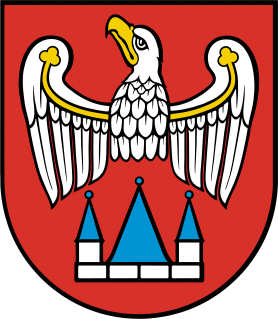 Jarocin, 2021PROGRAM OPIEKI NAD ZABYTKAMI DLA POWIATU JAROCIŃSKIEGONA LATA 2021-20241. WstępPowiat Jarociński położony jest na południu środkowej części województwa wielkopolskiego. Od północy zamyka go rzeka Warta, od wschodu Prosna, przez środek przepływa Lutynia z jej dopływami: Lubieszką, Kotlinką i Lubianką, a na zachodzie Obra.Powiat jarociński to jeden z 31 powiatów ziemskich województwa wielkopolskiego. Graniczy: od północy z powiatem średzkim, na północnym — wschodzie z wrzesińskim, na wschodzie 
i południowym wchodzie z pleszewskim, na południu z krotoszyńskim, a na zachodzie ze śremskim 
i gostyńskim. Podstawowe jednostki administracyjne wchodzące w skład powiatu to: miasta: Jaraczewo, Jarocin i Żerków oraz gmina Kotlin. Jaraczewo podzielone jest na 21 sołectw, Jarocin podzielony jest na 23 sołectwa, Kotlin na 12 sołectw, natomiast Żerków składa się z 21 sołectw.W oparciu o przepisy ustawy o ochronie zabytków i opiece nad zabytkami oraz poprzedzające je przepisy ustawy o ochronie dóbr kultury, oraz częściowo o ochronie przyrody, na terenie powiatu zostały uznane za zabytki i ujęte w rejestrze województwa wielkopolskiego, obszary parkowe zlokalizowane w miejscowościach: Jarocin, Tarce, Witaszyce, Golina, Zakrzew, Brzóstków, Komorze, Raszewy, Śmiełów, Cerekwica, Jaraczewo, Rusko, Góra, Kurcew i Kotlin. W spisie parków historycznych zostały odnotowane: parki dworskie w Bielejewie, Goli, Łowęcicach, Panience 
i Parzęczewie z terenu gminy Jaraczewo, parki dworskie w Hilarowie, Mieszkowie, Potarzycy, Siedleminie i Roszkowie z terenu gminy Jarocin, parki dworskie w Magnuszewicach 
i Magnuszewicach-Pędzewie, Orpiszewku, Sławoszewie, Woli Książęcej i Wyszkach oraz park pałacowy w Woli Książęcej - Słupi z terenu gminy Kotlin, jak i parki dworskie we Lgowie, Miniszewie, Pawłowicach, Prusinowie, Przybysławiu oraz parki pałacowe w Kretkowie i Żerkowie z terenu gminy Żerków i Twardowie z terenu gminy Kotlin. Ponadto park w Tarcach w 1982 r. w całości został uznany za pomnik przyrody. Interesujące założenie dworsko- pałacowo- parkowe założenie znajduje się 
w Witaszycach.Cel opracowywania programu opieki nad zabytkami Powiatu jarocińskiego na lata 2021-2024 opiera się o wykaz zasadniczych kierunków działań i zadań na rzecz ochrony i opieki nad zabytkami sformułowany w art. 87, art. 12, art. 50, art. 81, alt. 104, art. 105 Ustawy z dnia 27 lipca 2003 r. 
o ochronie zabytków i opiece nad zabytkami (Dz. U. z 2020 r., poz. 282, 782, 1378) obejmujących:   1.  Włączenie problemów ochrony zabytków do systemu zadań strategicznych, wynikających 
   z  koncepcji przestrzennego zagospodarowania kraju.Uwzględnianie uwarunkowań ochrony zabytków, w tym krajobrazu kulturowego i dziedzictwa archeologicznego, łącznie z uwarunkowaniami ochrony przyrody i równowagi ekologicznej 
i konsekwentne oraz planowe realizowanie zadań kompetencyjnych samorządu dotyczących opieki nad zabytkami jako potwierdzenie uznania znaczenia dziedzictwa kulturowego dla rozwoju.Zahamowanie procesów degradacji zabytków i doprowadzenie do poprawy stanu ich zachowania.Wyeksponowanie poszczególnych zabytków oraz walorów krajobrazu kulturowego.Podejmowanie działań zwiększających atrakcyjność zabytków dla potrzeb społecznych, turystycznych i edukacyjnych oraz wykreowanie wizerunku powiatu jarocińskiego poprzez: podejmowanie działań sprzyjających wytworzeniu lokalnej tożsamości mieszkańców, wspieranie aktywności mieszkańców mającej na celu poszanowanie dziedzictwa kulturowego, edukację w zakresie miejscowego dziedzictwa kulturowego.Wspieranie inicjatyw sprzyjających wzrostowi środków finansowych na opiekę nad zabytkami,Określenie warunków współpracy z właścicielami zabytków, eliminujących sytuacje konfliktowe związane z wykorzystywaniem tych zabytków.         8.    Podejmowanie przedsięwzięć umożliwiających tworzenie miejsc pracy związanych z opieką nad zabytkami.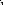 2. Podstawa prawna opracowania powiatowego programu opieki nad zabytkamiNa mocy art. 5 Konstytucji Rzeczpospolitej Polskiej z dnia 2 kwietnia 1997 r. (Dz.U. z 2009, nr 114, poz. 946): „Rzeczpospolita Polska strzeże (. .. ) dziedzictwa narodowego”, oraz na mocy art. 6. tejże konstytucji: „Rzeczpospolita Polska stwarza warunki upowszechniania i równego dostępu do dóbr kultury, będącej źródłem tożsamości narodu polskiego, jego trwania i rozwoju”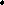 Powiatowy program opieki nad zabytkami dla powiatu jarocińskiego na lata 2021-2024 opracowany został w oparciu o zapisy art. 87. Ustawy z dnia 27 lipca 2003 r. o ochronie zabytków 
i opiece nad zabytkami (Dz. U. z 2020 r., poz. 282,782, 1378), które stanowią, że:l.    powiatowy program opieki nad zabytkami sporządzany jest na okres 4 lat przez Zarząd Powiatu;powiatowy program opieki nad zabytkami przyjmuje Rada Powiatu po uzyskaniu opinii Wielkopolskiego Wojewódzkiego Konserwatora Zabytków w Poznaniu;powiatowy program opieki nad zabytkami ogłaszany jest w wojewódzkim dzienniku urzędowym;Zarząd Powiatu sporządza co 2 lata sprawozdanie z realizacji powiatowego programu opieki nad zabytkami, które przedstawia Radzie Powiatu.Ponadto za pośrednią podstawę prawną dla opracowania powiatowego programu opieki nad zabytkami można uznać treść art. 4. ust. 1. pkt 7 ustawy z dnia 5 czerwca 1998 r. o samorządzie powiatowym (Dz. U. z 2020 r., poz. 920) określający, że samorząd powiatowy zobowiązany jest do wykonywania określonych zadań publicznych o charakterze ponadgminnym w stosunku do kultury oraz ochrony zabytków i opieki nad zabytkami. Program sporządzony został na 4 lata, a zadania w nim wskazane nie wyczerpują katalogu wszystkich zagadnień związanych z problematyką ochrony zabytków w powiecie. Ustawa reguluje następujące kwestie: formy i sposoby ochrony zabytków; zagospodarowanie zabytków, prowadzenie badań, prac i robót oraz podejmowanie innych działań przy zabytkach; nadzór konserwatorki; wywóz zabytków za granicę; restytucję zabytków wywiezionych niezgodnie z prawem z terytorium państwa członkowskiego Unii Europejskiej; zasadami finansowania opieki nad zabytkami; ochronę zabytków na wypadek konfliktu zbrojnego i sytuacji kryzysowej; organizację organów ochrony zabytków, społecznych opiekunów zabytków oraz przepisy karne.Uchwała nr XLV/291/17 Rady Powiatu Jarocińskiego z dnia 4 sierpnia 2017 r. określa zasady udzielania dotacji na prace konserwatorskie, restauratorskie lub roboty budowlane przy zabytkach wpisanych do rejestru zabytków. Uchwała została sporządzona na podstawie art. 77 i art. 81 ustawy 
o ochronie zabytków i opiece nad zabytkami.Zgodnie z art. 12 ustawy o ochronie zabytków i opiece nad zabytkami, Starosta w uzgodnieniu 
z wojewódzkim konserwatorem zabytków, może umieszczać na zabytku nieruchomym wpisanym do rejestru znak informujący o tym, iż zabytek ten podlega ochronie. Wzór znaku określa właściwy minister do spraw kultury i ochrony dziedzictwa narodowego w drodze rozporządzenia. Natomiast art. 50 określa działania związanie z zniszczeniami, uszkodzeniami, kradzieżami, zaginięcia lub nielegalnymi wywozami za granicę. Wówczas wojewódzki konserwator zabytków może wydać decyzję 
o zabezpieczeniu tego zabytku w formie ustanowienia czasowego zajęcia do czasu usunięcia zagrożenia.W myśl art. 104 ustawy na terenie powiatu jarocińskiego działają społeczni opiekunowie zabytków, którzy są uprawnieni do pouczania osób naruszających przepisy. Społeczni opiekunowie zabytków posiadają czynny udział w opiniowaniu projektów prawa miejscowego w zakresie ochrony 
i opieki zabytków.3. Uwarunkowania prawne ochrony i opieki nad zabytkami w PolsceOchrona zabytków i całości dziedzictwa kulturowego została zagwarantowana w Konstytucja Rzeczypospolitej Polskiej. Z treści art. 5. („Rzeczpospolita Polska strzeże niepodległości 
i nienaruszalności swojego terytorium, zapewnia wolności i prawa człowieka i obywatela oraz bezpieczeństwo obywateli, strzeże dziedzictwa narodowego oraz zapewnia ochronę środowiska, kierując się zasadą zrównoważonego rozwoju”) i art. 6 („Rzeczpospolita Polska stwarza warunki upowszechniania i równego dostępu do dóbr kultury, będącej źródłem tożsamości narodu polskiego, jego trwania i rozwoju. Rzeczpospolita Polska udziela pomocy Polakom zamieszkałym za granicą 
w zachowaniu ich związków z narodowym dziedzictwem kulturalnym.”) ustawy zasadniczej wynika, że konstytucyjnym obowiązkiem państwa i każdego obywatela jest stanie na straży dziedzictwa narodowego. Zabytki jako obiekty silnie nacechowane kulturowo wartościami materialnymi jak 
i niematerialnymi, stanowią dobro wspólne wszystkich obywateli Rzeczypospolitej Polskiej. Dbałość 
i troska o dobro wspólne jest obowiązkiem każdego obywatela Państwa Polskiego.Rzeczypospolita Polska ratyfikowała akty prawne o znaczeniu międzynarodowym określających zasady i sposób dbałości o zachowane materialne dziedzictwo kulturowe.Najważniejszymi dokumentami wśród nich są:l .   Karta Ateńska, sporządzona 30 października 1931 r.Konwencja o ochronie dóbr kulturalnych w razie konfliktu zbrojnego przyjęta w Hadze 14 maja 1954 r.Karta Wenecka, czyli Międzynarodowa Karta Konserwacji i Restauracja Zabytków i Miejsc Zabytkowych sporządzona w Wenecji w 1964 r.Konwencja w sprawie ochrony światowego dziedzictwa kulturalnego i naturalnego przyjęta 
w Paryżu 16 listopada 1972 r.Międzynarodowa Karta Ochrony Ogrodów IFLA-ICOMOS sporządzona 21 maja 1981 r., Florencja.Międzynarodowa Karla Ochrony Miasta Historycznych ICOMOS sporządzona w październiku 1987 r., Waszyngton.Konwencja o ochronie dziedzictwa architektonicznego Europy sporządzona w Grenadzie 
3 października 1985 r.W polskim systemie prawnym kompleksowe uregulowania dotyczące ochrony zabytków 
i opieki nad zabytkami zapisane zostały w Ustawie z dnia 23 lipca 2003 r. o ochronie zabytków i opiece nad zabytkami.Innymi aktami prawnymi dotykającymi problematyki związanej z ochroną zabytków i opieką nad zabytkami zawarte zostały w poniżej wymienionych ustawach:       l.    Ustawa z dnia 27 marca 2003 r. o planowaniu i zagospodarowaniu przestrzennym (Dz. U. z 2020               r., poz. 293, 471. 782, 1086, 1378);Ustawa z dnia 7 lipca 1994 r. — Prawo budowlane (Dz. U. z 2020 r., poz. 1333, 2127);Ustawa z dnia 27 kwietnia 2001 r. — Prawo ochrony środowiska (Dz. U. z 2020 r., poz. 1219, 1378, 1565, 2127, 2338);Ustawa z dnia 16 października 1991	r. o ochronie przyrody (Dz. U. z 2020 r., poz. 55, 471, 1378);Ustawa z dnia 21 sierpnia 1997 r. o gospodarce nieruchomościami (Dz. U. z 2020 r., poz. 1990);Ustawa z dnia 25 października 1991 r. o organizowaniu i prowadzeniu działalności kulturalnej (Dz. U. z 2020 r. poz. 194);Ustawa z dnia 24 kwietnia 2003 r. o działalności pożytku publicznego i wolontariacie (Dz. U. 
z 2020 r., poz. 1057);Ustawa z dnia 21 listopada 1996 r. o muzeach (Dz. U. z 2020 r. poz. 902);Ustawa z dnia 27 czerwca 1997 r. o bibliotekach (Dz. U. z 2019 r. poz. 1479);Ustawa z dnia 14 lipca 1983 r. o narodowym zasobie archiwalnym i archiwach (Dz. U. z 2020 r.,  poz. 164).4. Uwarunkowania zewnętrzne ochrony dziedzictwa kulturowego4.1. Strategiczne cele polityki państwa w zakresie ochrony zabytków i opieki nad zabytkami4.1.1.Krajowy program ochrony i opieki nad zabytkamiUchwała Nr 82 Rady Ministrów z dnia 13 sierpnia 2019 r. w sprawie „Krajowego programu ochrony zabytków i opieki nad zabytkami na lata 2019-2022”. Program jest głównym dokumentem, który określa cele administracji rządowej, podległych służb, instytucji w zakresie ochrony i opieki nad zabytkami oraz środki do realizacji wyznaczonych celów. Za realizację zadań odpowiedzialny jest minister właściwy do spraw kultury i ochrony dziedzictwa narodowego, w imieniu którego zadania wykonuje Generalny Konserwator Zabytków.Art. 5 Konstytucji Rzeczypospolitej  Polskiej wskazuje, że obok ochrony niepodległości, nienaruszalności terytorialnej, zapewnienia wolności i praw człowieka i obywatela, bezpieczeństwa obywateli, ochrony środowiska, strzeżenie dziedzictwa narodowego jest również istotnym elementem.W dokumencie zostały określone główne cele programu w celu stworzenia warunków dla zapewnienia efektywnej ochrony i opiece nad zabytkami:Optymalizacja systemu ochrony dziedzictwa kulturowego:a) wzmocnienie systemu ochrony na poziomie lokalnym:- szkolenia dla jednostek samorządu terytorialnego w zakresie zarządzania dziedzictwem kulturowym, w tym pracowników merytorycznych, z uwzględnieniem zagadnień z zakresu planowania przestrzennego i dostępności dla osób z niepełnosprawnościami: aktualizacja materiałów szkoleniowych, w tym podręcznika dla gmin „Dziedzictwo obok mnie – poradnik zarządzania dziedzictwem w gminach”, organizowanie szkoleń, badania ewaluacyjne,- budowanie zasobu wiedzy o ochronie dziedzictwa kulturowego na poziomie lokalnym, regionalnym i centralnym: rozbudowa portalu internetowego http://samorzad.nid.pl, - merytoryczne wsparcie procesu planowania i rewitalizacji w gminach- realizacja czterech kierunków interwencji:1) stworzenie w wybranych oddziałach terenowych Narodowego Instytutu Dziedzictwa centrów kompetencji ds. uwzględniania dziedzictwa kulturowego w procesach rewitalizacyjnych,2) szkolenia przedstawicieli wybranych gmin prowadzących lub planujących rewitalizację zasobu dziedzictwa kulturowego,3) wsparcie gmin tworzących lub aktualizujących gminne programy rewitalizacji lub zmieniających podstawę prawną prowadzonej rewitalizacji z lokalnych programów rozwoju na gminne programy rewitalizacji przez wspólne przeprowadzenie procesu identyfikacji dziedzictwa, szacowanie jego wartości i wskazanie właściwych sposobów jego ochrony 
i zagospodarowania w procesach rewitalizacyjnych,4) konkurs „Twój dom – dialog z tradycją” w konkursie udział będą brały co najmniej trzy województwa, celem konkursu będzie znalezienie i popularyzacja nowych wzorców zabudowy jednorodzinnej w celu kontynuacji i nawiązania do form tradycyjnego budownictwa. - konkurs Generalnego Konserwatora Zabytków nagradzający gminy za modelowe wdrażanie programów opieki nad zabytkami: opracowanie założeń oraz coroczną organizację konkursu skierowanego do samorządów gminnych w celu tworzenia strategicznego dokumentu, jakim jest gminny program opieki nad zabytkami: ochrona i zarządzanie dziedzictwem i krajobrazem kulturowym, a także kształtowanie ładu przestrzennego przez samorząd lokalny,  b) wzmocnienie systemu na poziomie centralnym- wspieranie rozwijania kompetencji zawodowych przez pracowników służb konserwatorskich: realizacja programu stałych szkoleń pracowników wojewódzkich urzędów ochrony zabytków, ich delegatur oraz przedstawicieli samorządowych służb konserwatorskich,- ewaluacja stosowanych standardów i metod konserwatorskich: opracowanie standardów dostępności zabytków dla osób z niepełnosprawnościami,	- wsparcie działań dokumentacyjnych zasobu zabytkowego w trzech aspektach:1) wypracowanie zaleceń dotyczących waloryzacji zabytków i dokumentacji wartości zabytków wpisanych do rejestru zabytków oraz włączenie do zbioru kart ewidencyjnych informacji o wartościach i ich materialnych nośnikach dla wybranych zabytków 
w szczególności zabytki techniki,2) stworzenie cyfrowego repozytorium dokumentacji rejestru zabytków – obejmujący zabytki nieruchome, ruchome oraz archeologiczne, współpraca wojewódzkiego Konserwatora Zabytków z Narodowym Instytutem Dziedzictwa za pomocą aplikacji ScanManager oraz prowadzenie geoportalu, 3) uzupełnienie oraz ujednolicenie systemów ewidencyjnych zabytków archeologicznych oraz wzmocnienie ochrony opieki nad nimi, 	- powołanie Centrum Architektury Drewnianej w celu utworzenia punktu kontaktowego dla opiekunów wspierających architekturę i budownictwo drewniane. Działalność centrum opierać się będzie na tworzenia poradników i podręczników dobrych praktyk dla właścicieli 
i opiekunów zabytków architektury oraz budownictwa drewnianego, organizowanie szkoleń oraz kursów. Wsparcie działań w zakresie opieki nad zabytkamimerytoryczne wsparcie działań w zakresie opieki nad zabytkami:- upowszechnianie standardów i metod konserwatorskich dla wybranych zasobów zabytkowych (wybór zasobów, wypracowanie zaleceń dla opiekunów zasobu zabytkowego dotyczących metod konserwacji, adaptacji, dokumentacji i badań, upowszechnianie przez bazę wiedzy): internetowa baza wiedzy standardów, zaleceń i wytycznych konserwatorskich dotyczących działań i prac przy różnych kategoriach zabytków (materiały informacyjne), a także dostępność zabytków dla osób z niepełnosprawnościami,b) podnoszenie bezpieczeństwa zasobu zabytkowego:- podniesienie bezpieczeństwa zabytków ruchomych przez sprzyjanie intensyfikacji współpracy opiekunami zabytków przez właściwe służby i instytucje (szkolenia dla policjantów w zakresie przeciwdziałania przestępstwom przeciw zabytkom, we współpracy z wyspecjalizowanymi instytucjami kultury zajmującymi się ochroną dziedzictwa kulturowego).Budowanie świadomości społecznej wartości dziedzictwa kulturowego:upowszechnianie wiedzy na temat dziedzictwa kulturowego i jego wartości:- kampania społeczno – edukacyjna w mediach, z uwzględnieniem aspektu profilaktyki 
w dziedzinie ochrony zabytków i opieki nad zabytkami i dostępności do zabytków dla osób 
z niepełnosprawnościami,- tworzenie narzędzi edukacyjnych dla szkół i instytucji kultury, z uwzględnieniem aspektu profilaktyki w dziedzinie ochrony zabytków i opieki nad zabytkami: materiały edukacyjne dla szkół oraz prowadzenie warsztatów edukacyjnych dla młodzieży,b) tworzenie warunków dla sprawowania społecznej opieki nad zabytkami:- program dotacyjny dla organizacji pozarządowych w zakresie popularyzacji i upowszechniania wiedzy o dziedzictwie kulturowym, budowanie świadomości lokalnej, a także włączanie społeczeństwa w opiekę nad zasobem dziedzictwa kulturowego.Realizacja Programu 2019-2022 będzie prowadzona w ramach środków finansowych pochodzących 
z budżetu państwa i wynosi 25 617 089,00 zł.Koordynatorem Programu jest dyrektor Narodowego Instytutu Dziedzictwa, który został powołany przesz Ministra Kultury i Dziedzictwa Narodowego. Koordynator programu oraz jego zespół (zespół składa się z co najmniej dwóch osób) ponosi odpowiedzialność za realizację programu.Obok Narodowego Instytutu Dziedzictwa podmiotami odpowiedzialnymi za realizację programu są: wojewódzcy konserwatorzy zabytków z obsługującymi ich urzędami, dyrektorzy urzędów morskich 
z obsługującymi ich urzędami, Narodowe Muzeum Morskie w Gdańsku, inne podmioty angażowane 
w miarę potrzeby do wykonania konkretnych zadań niezbędnych do realizacji Programu 2019-2022, pod warunkiem, że koszty ich zaangażowania nie spowodują przekroczenia ustalonego budżetu Programu. Rada Ochrony Zabytków przy Ministrze Kultury i Dziedzictwa Narodowego jest organem wspomagającym zarządzanie i koordynację Programu.Zarządzenie Ministra Kultury i Dziedzictwa Narodowego o powołaniu Koordynatora Programu 2019-2022 i zespołu zarządzającego Programem, określające w szczególności obowiązki sprawozdawcze 
z realizacji Programu wobec Generalnego Konserwatora Zabytków i Ministra Kultury i Dziedzictwa Narodowego jest niezbędnym aktem do rozpoczęcia realizacji Programu. Obecny stan organizacyjny i merytoryczny ochrony zabytków w Polsce od lat budzą bardzo poważne zaniepokojenie, co znalazło wyraz m.in. w Raporcie o systemie ochrony dziedzictwa kulturowego w Polsce po roku 1989 czy Uchwale Rady Ochrony Zabytków z dnia 9 lipca 2013 roku, jednoznacznie podkreślającej konieczność powtórnego podporządkowania wojewódzkich konserwatorów zabytków Ministrowi Kultury i Dziedzictwa Narodowego. Podobne stanowisko wyraziła również Sejmowa Komisja Kultury i Środków Przekazu.Do najważniejszych i najpilniejszych zadań, jakie stają dziś przed władzą państwową odpowiedzialną za ochronę i opiekę nad zabytkami, zaliczyć trzeba ujęte w raporcie to: 1. Ponowne scentralizowanie (odzespolenie) służb konserwatorskich i ich reintegracja. 2. Przywrócenie autonomicznego (odpolitycznionego) statusu urzędu Generalnego Konserwatora Zabytków i kadrowe wzmocnienie służb konserwatorskich. 3. Stworzenie alternatywnych, pozabudżetowych mechanizmów finansowania ochrony 
w analogii do istniejącego w Polsce systemu ochrony środowiska naturalnego. 4. Oparcie systemu zarządzania zasobami dziedzictwa kulturowego przede wszystkim na zasadach ekonomii społecznej, a nie komercjalizacji zabytków. 5. Przełamanie syndromu Polski resortowej – zwłaszcza w obszarze gospodarki przestrzennej. 6. Lepsze wykorzystanie istniejących rozwiązań prawnych (jak park kulturowy – jego ustanowienie winno być kompetencją wojewódzkiego konserwatora zabytków) do prowadzenia skutecznej ochrony krajobrazu kulturowego. 7. Zrewidowanie polityki wpisu do rejestru (nawet za cenę powrotu do kategoryzacji zabytków) przez stosowanie statusu Pomnika Historii jako formy ochrony szczególnie wspieranej przez państwo. Raport opracowany na zlecenie Ministerstwa Kultury i Dziedzictwa Narodowego, jako jeden z Raportów o Stanie Kultury.  8. Podjęcie prac nad kompleksowym systemem edukacji na rzecz dziedzictwa, pojmowanej przede wszystkim jako wychowanie w poszanowaniu tradycji i wartości jej świadectw oraz nauka o skutecznym zarządzaniu zasobami dziedzictwa. 9. Wspieranie przez państwo aktywnej partycypacji społeczeństwa obywatelskiego w procesie ochrony zabytków i opieki nad nimi, a zwłaszcza właściwe wykorzystanie potencjału organizacji pozarządowych. 10. Ratyfikację międzynarodowych konwencji w zakresie ochrony dziedzictwa kulturowego 
i ścisłe przestrzeganie przez Polskę ich ducha i litery.4.1.2. Narodowa Strategia Rozwoju Kultury na lata 2004-2013 wraz z uzupełnieniem Narodowej Strategii Rozwoju Kultury na lata 2004-2020Strategiczne cele polityki państwa zostały przedstawione w Narodowej Strategii Kultury na lata 2004-2013 wraz z jej uzupełnieniem na lata 2004-2020 w części „Ochrona zabytków i dziedzictwa kulturowego na lata 2004-2013”. Podstawą opracowania było uznanie sfery dziedzictwa za podstawę rozwoju kultury i upowszechniania kultury. Dziedzictwo zostało określone jako potencjał poszczególnych regionów, który sprzyjać ma wzrostowi konkurencyjności regionów dla turystów, inwestorów i mieszkańców. Przedstawione w programie wybory strategiczne zgodne są z kierunkami określonymi w Narodowym Planie Rozwoju. Zasady wdrażania programu opierają się na regulacjach sfery dziedzictwa kulturowego w Polsce, funduszy strukturalnych Unii Europejskiej oraz na krajowych regulacjach, dotyczących finansów publicznych i pomocy publicznej. Proponowane cele, priorytety 
i działania obejmują terytorium całego kraju. Wysokość środków finansowych przeznaczonych na ich realizację, jest zróżnicowana przestrzennie i zależy od środków centralnych oraz struktury społeczno-gospodarczej województw.Z analizy przeprowadzonej na rzecz Narodowego Strategii Kultury wynika, że:Polska jest zasobna w znaczącą ilość zabytków materialnych o wysokiej wartości i znacznym zróżnicowaniu,konstytucyjnie zapisana rola Państwa w sferze ochrony dziedzictwa kulturowego nie pozostaje w sprzeczności z nakładami publicznymi na ten cel,wzrasta liczba zabytków ruchomych i nieruchomych wpisywanych do rejestru zabytków, 
a także uznawanych za pomniki historii,występuje widoczne zróżnicowanie wydatków na ochronę zabytków pomiędzy województwami,pojawiają się nowe możliwości wykorzystania funduszy strukturalnych i innych europejskich w sferze rewaloryzacji i modernizacji zabytków, w związku z wstąpieniem Polski do Unii Europejskiej,mimo niskich nakładów na ochronę zabytków notowana jest poprawa ich stanu dzięki inwestycjom miejskim i prywatnym,istnieje potrzeba poszukiwania nowych źródeł finansowania ochrony zabytków oraz stworzenia lepszych warunków dla inwestycji prywatnych w obiekty zabytkowe.4.2. Relacje powiatowego programu opieki nad zabytkami z opracowaniami wykonywanymi na   poziomie województwa4.2.1. Strategia rozwoju województwa wielkopolskiego do 2030 rokuStrategia Rozwoju Województwa Wielkopolskiego do 2030 określa kierunki, cele 
i uwarunkowania rozwoju województwa. Wytyczne ze Strategii stanowią podstawę konstrukcji planu zagospodarowania przestrzennego, dzięki czemu stają się one czynnikiem determinującym również zachowanie i poprawę jakości krajobrazu kulturowego i przyrodniczego.Uchwałą nr XVI/287/20 Sejmiku Województwa Wielkopolskiego z dnia 27 stycznia 2020 roku przyjął „Strategię rozwoju województwa wielkopolskiego do 2030”.Strategia została stworzona, by móc podejmować działania, które stoją przed Wielkopolską. Wpływ na funkcjonowanie gospodarki i społeczeństwa ma globalizacja i rewolucja gospodarczo – techniczna – rozwój technologii przemysłowych i cyfrowych. Poprzez rozwój technologii wzrasta wydajność i produktywność gospodarek, ale pojawiają się także wykluczenia lub marginalizacja tzw. Wykluczenie cyfrowe „bezrobocie technologiczne”. Jakość i efektywne wykorzystanie kapitału ludzkiego jest dużym wyzwaniem. Dążenie do większej spójności społecznej , konieczność wzmacniania tożsamości regionalnej, staje się kluczowym przeciwdziałaniem negatywnych skutków procesu demograficznego i dezintegracji społecznej. Cele rozwojowe Wielkopolski:Wzrost gospodarczy Wielkopolski bazujący na wiedzy swoich mieszkańców: Zwiększenie innowacyjności i konkurencyjności gospodarki regionu:- rozwój inicjatyw opartych o współpracę nauki i biznesu,- rozwój sieci kooperacji w gospodarce regionu, profesjonalizacja usług IOB,- reindustrializacja regionalnej gospodarki,- rozwój sektora rolnictwa i przetwórstwa rolno – spożywczego,- zwiększenie innowacyjności i umiędzynarodowienia MŚP. Wzrost aktywności zawodowej i utrzymanie wysokiej jakości zatrudniania:- tworzenie miejsc pracy wysokiej jakości,- aktywizacja niewykorzystanych zasobów ludzkich.Wzrost i poprawa wykorzystania kapitału ludzkiego na rynku pracy:- poprawa jakości edukacji i kształcenia, w tym dopasowanie do potrzeb rynku pracy,- wzrost kompetencji osób dorosłych i ich udziału w kształceniu ustawicznym,- nowoczesna infrastruktura dla edukacji, w tym TIK.Rozwój społeczny Wielkopolski oparty na zasobach materialnych i niematerialnych regionu: Rozwój Wielkopolski świadomy demograficznie:- wzmacnianie potencjału demograficznego i funkcji rodziny,- rozwój srebrnej gospodarki,- wzrost atrakcyjności osiedleńczej regionu,- promocja zdrowego stylu życia, rozwój opieki i infrastruktury zdrowotnej, Przeciwdziałanie marginalizacji i wykluczeniom:- poprawa dostępu i standardów usług oraz funkcjonowanie infrastruktury społecznej,- wyrównywanie szans edukacyjnych,- rozwijanie sektora ekonomii społecznej i solidarnej.2.3. Rozwój kapitału społecznego i kulturowego regionu:-  kształtowanie i wzmacnianie postaw prospołecznych, równościowych, innowacyjnych, w tym       rozwój innowacji społecznych,- wzmacnianie potencjału kulturowego i infrastruktury kultury,- rozwój przemysłu czasu wolnego.Rozwój infrastruktury z poszanowaniem środowiska przyrodniczego Wielkopolski:poprawa dostępności i spójności komunikacyjnej województwa:- rozwój transportu drogowego i ekomobliności,- rozwój zintegrowanego transportu zbiorowego, w tym kolejowego,- rozwój regionalnego Portu Lotniczego Poznań – Ławica, - rozwój działalności logistycznej,- zagospodarowanie dróg wodnych dla celów turystycznych.3.2. Poprawa stanu oraz ochrona środowiska przyrodniczego Wielkopolski:	- zwiększenie i ochrona zasobów wód oraz poprawa ich jakości,	- poprawa jakości powietrza,	- poprawa funkcjonowania gospodarki odpadami,	- ochrona różnorodności biologicznej i krajobrazu, w tym zasobów leśnych oraz zapewnienie        trwałości i ciągłości systemu przyrodniczego,	- poprawa przyrodniczych warunków dla rolnictwa,	- kształtowanie świadomości i postaw ekologicznych społeczeństwa, wzmacnianie        bezpieczeństwa ekologicznego i środowiskowego.Zwiększenie bezpieczeństwa i efektywności energetycznej:- zwiększenie wykorzystania alternatywnych źródeł energii, w tym OZE i wodoru,- optymalizacja gospodarowania energią,- zapewnienie stabilnych dostaw paliwa i energii.Wzrost skuteczności Wielkopolski instytucji i sprawności zarządzania regionem :rozwój zdolności zarządczych i świadczenia usług:- wzrost wykorzystania nowoczesnych technologii w usługach,- wzrost kompetencji kadr i instytucji publicznych,- rozwój współrządzenia, z wykorzystaniem metod partycypacji społecznej.wzmocnienie mechanizmów koordynacji i rozwoju:- wzmocnienie instrumentów programowych i doskonalenie systemów wdrażania,- rozwój instrumentów terytorialnych,- budowanie pozytywnego wizerunku oraz umacnianie rangi i rozwijanie współpracy regionu na  arenie międzynarodowej.4.2.2. Plan zagospodarowania przestrzennego województwa wielkopolskiegoZasady kształtowania przestrzeni oraz kierunki zagospodarowania dla terenów wchodzących w skład administracyjnych granic wielkopolski określone zostały w obowiązującym planie zagospodarowania przestrzennego województwa wielkopolskiego wraz z Planem zagospodarowania przestrzennego miejskiego obszaru funkcjonowania Poznania, uchwalonym uchwałą Nr V/70/19 Sejmiku Województwa Wielkopolskiego z dnia 25 marca 2019 r. Podstawowym celem zagospodarowania przestrzeni województwa wielkopolskiego wg wskazanego powyżej dokumentu jest doprowadzenie do zrównoważonego rozwoju całego terytorium województwa między innymi poprzez rozważne zarządzanie obszarem województwa oraz ochronę środowiska naturalnego i dziedzictwa kulturowego stanowiące jedno z trzech górnych założeń planu. 
W treści dokumentu wyrażone zostało uznanie dla wpływu bogactwa kulturowego Wielkopolski oraz elementów dziedzictwa kulturowego składających się na tożsamość kulturową Wielkopolan — np. wartości związane z początkami państwowości polskiej obecne w rejonie Gniezna i Poznania — 
i niosących ze sobą ważny potencjał w rozwoju rekreacji i turystyki. Plan formułuje liczne ogólne zasady odnoszące się do kształtowania przestrzeni również z uwzględnieniem reguł dotyczących poszanowania dóbr kultury obecnych na obszarze województwa wielkopolskiego.Z treści planu wynika, iż jednym z najważniejszych elementów dziedzictwa kulturowego Wielkopolski są zachowane historyczne struktury przestrzenne miast i wsi, które znajdują bezpośrednie odzwierciedlenie w zagospodarowaniu przestrzennym całego regionu.Jedną z istotnych cech określonych w planie, jest troska o dbanie i sukcesywnie odnawiane środowisko kulturowe, wzmacniające poczucie tożsamości z miejscem urodzenia oraz wpływające na podniesienie jakości ładu przestrzennego i przynoszące wymierne korzyści gospodarcze poprzez uzyskiwanie dochodów z turystyki.Najważniejsze działania, mające na celu osiągnięcie optymalnego stanu środowiska kulturowego to:ochrona istniejących zasobów materialnych i duchowych,kreowanie nowych jakości w obrębie poszczególnych dziedzin składających się na kulturę, 
a zwłaszcza kreowanie nowej jakości przestrzeni,kształtowanie świadomości — upowszechnianie wiedzy o środowisku kulturowym Wielkopolski wśród mieszkańców regionu, kraju i za granicą.W planie zagospodarowania przestrzennego województwa wielkopolskiego, szczególne znaczenie ma ochrona obszarowa, a więc ochrona całych układów przestrzennych miast i wsi, ochrona krajobrazów kulturowych w parkach kulturowych i w strefach kulturotwórczych, szlaków kulturowych oraz pojedynczych obiektów.4.2.3. Wielkopolski Wojewódzki Program Opieki nad Zabytkami Województwa Wielkopolskiego na lata 2017-2020Uchwałą Nr XXXVIII/901/17 Sejmiku Województwa Wielkopolskiego z dnia 27 listopada 2017 r. wprowadzono Program Opieki na Zabytkami Województwa Wielkopolskiego na lata 2017-2020.Głównym zamierzeniem programu jest określenie warunków organizacyjnych i finansowych 
w celu polepszenia stanu zachowania zasobów lokalnego dziedzictwa kulturowego oraz krajobrazu kulturowego Wielkopolski.Szczegółowe cele programu opieki nad zabytkami zostały określone w art. 87 ust. 2 ustawy o ochronie zabytków i opieki nad zabytkami.  4.2.4. Strategia Rozwoju Turystyki w Województwie WielkopolskimPrzyjęta przez Sejmik Województwa Wielkopolskiego 25 kwietnia 2016 roku Strategia rozwoju turystyki w województwie wielkopolskim do 2020 roku jest ważnym dokumentem z punktu widzenia turystyki w regionie. W dokumencie zostały przedstawione cztery obszary priorytetowe, które w głównej mierze decydują o dalszym rozwoju turystyki w województwie tj. produkty turystyczne, kapitał ludzki, nowe technologie oraz infrastruktura.4.3. Programy opieki nad zabytkami gmin powiatu jarocińskiego4.3.1. Program opieki nad zabytkami gminy Jaraczewo Gminny program opieki nad zabytkami na lata 2017-2021 – Uchwała nr XXX/163/2017 Rady  Miasta i Gminy Jaraczewo z dnia 7 czerwca 2017 r.4.3.2. Program opieki nad zabytkami gminy Jarocin W trakcie opracowywania.4.3.3. Program opieki nad zabytkami gminy Kotlin    Gminny program opieki nad zabytkami dla Gminy Kotlin na lata 2017-2020 – Uchwała nr         XXXI/176/2017 z dnia 28 kwietnia 2017 r. 4.3.4. Program opieki nad zabytkami gminy Żerków Gminny program opieki nad zabytkami Gminy Żerków na lata 2017-2020 – Uchwała nr XXVIII/185/17 Rady Miejskiej Żerkowa z dnia 25 sierpnia 2017 r. 5. Uwarunkowania wewnętrzne ochrony dziedzictwa kulturowego5.1. Relacje powiatowego programu opieki nad zabytkami z dokumentami wykonywanymi na         poziomie powiatu5.1.1. Strategia rozwoju Powiatu Jarocińskiego 2014-2020„Strategia rozwoju powiatu jarocińskiego na lata 2014-2020” jest dokumentem, który opracowano przyjmując za podstawę wyniki debat strategicznych organizowanych metodą aktywnego planowania strategicznego. Strategia określa misję, cele i kierunki działania na lata 2014 2020. 
W oparciu o przyjętą metodykę, wyznaczone zostały kierunki rozwoju Powiatu. Obszar społeczno -gospodarczy powiatu podzielony został na pięć celów strategicznych:CEL I     - Rozwój gospodarczy i infrastrukturalnyCEL II — Poprawa stanu środowiska i warunków rozwoju rolnictwaCEL III — Promocja i ochrona zdrowiaCEL IV — Rozwój edukacji dostosowanej do bieżących i przyszłych potrzeb CEL V — Włączenie społeczneRealizacja celów powinna odbywać się w oparciu o ekologię, właściwe finanse oraz istniejącą bazę (zaplecze), a efektem powinien być wpływ na powstanie nowych miejsc pracy, spadek bezrobocia 
i rozwój społeczno – ekonomiczny powiatu. Realizacja planów odbywać się będzie w oparciu o plany operacyjne, które wsparte będą przede wszystkim środkami zewnętrznymi (inne JST, budżet państwa, środki unijne). Powiat Jarociński dbający o dobro mieszkańców i ochronę środowiska, przyjazny dla przedsiębiorców i inwestorów, zachowujący tradycje kulturowe, atrakcyjny dla turystów.Strategia Rozwoju Powiatu Jarocińskiego składa się z następujących elementów:Diagnoza stanu obecnego obejmująca przegląd najważniejszych elementów struktury społeczno-gospodarczej powiatu. Szczególny nacisk położono na omówienie następujących zagadnień: sytuacji demograficznej i społecznej, stanu infrastruktury technicznej, 
w szczególności spraw infrastruktury gospodarki wodno-ściekowej, infrastruktury drogowej, stanu infrastruktury społecznej, w szczególności bazy materialnej oświaty i wychowania, zagadnień pomocy społecznej, służby zdrowia, kultury oraz sportu i rekreacji, sytuacji gospodarczej.Bilans strategiczny Powiatu Jarocińskiego.Określenie potencjału rozwojowego.Analiza możliwości rozwoju Powiatu Jarocińskiego.Wizja rozwoju.Określenie celów Strategii Rozwoju Powiatu.Koordynacja strategii z innymi dokumentami strategicznymi.Określenie zasad monitorowania i aktualizacji strategii.W strategii Rozwoju Powiatu Jarocińskiego istotę działania w zakresie ochrony zabytków wskazano 
w działaniu pod nazwą „Zachowanie dorobku kultury i dziedzictwa Powiatu”. Działanie to ma polegać na: „prowadzeniu działań promocyjnych, szkoleniowych i edukacyjnych mających na celu uświadamianie mieszkańcom powiatu jarocińskiego znaczenia i konieczności zachowania dziedzictwa kulturowego, historycznego oraz renesansu patriotyzmu lokalnego, w ramach których planuje się tworzenie szlaków turystycznokulturowych obejmujących najciekawsze miejsca i obiekty zabytkowe w powiecie oraz stworzenie Powiatowego Programu Ochrony nad Zabytkami.”5.1.2. Program Ochrony Środowiska Powiatu Jarocińskiego na lata 2014-2017 z perspektywą na     lata 2018-2021”Uchwałą Nr V/51/15 z dnia 26 lutego 2015 r. Rada Powiatu w Jarocinie uchwaliła „Program Ochrony Środowiska Powiatu Jarocińskiego”. Program Ochrony Środowiska Powiatu Jarocińskiego na lata 2014 – 2017 z perspektywą na lata 2018 – 2021 wraz z aktualizacją Programu usuwania azbestu 
i wyrobów zawierających azbest dla powiatu jarocińskiego. Program powstał w celu wypracowania zaleceń dotyczących przeciwdziałania ewentualnym negatywnym skutkom oraz sposobom ich minimalizacji oddziaływania na środowisko. Cele programu:Dalsza poprawa jakości środowiska i bezpieczeństwa ekologicznego:- osiągnięcie wymaganych standardów jakości powietrza,- efektywne wykorzystanie energii,- zmniejszenie oddziaływania hałasu i promieniowania elektromagnetycznego,- osiągnięcie i utrzymanie dobrego stanu wód powierzchniowych i podziemnych oraz ochrona przed powodzią,- racjonalna gospodarka odpadami,- ochrona przed skutkami poważnej awarii. Ochrona dziedzictwa przyrodniczego i racjonalne wykorzystanie zasobów naturalnych :- ochrona walorów przyrodniczych i krajobrazowych,- ochrona lasów,- racjonalne wykorzystanie gleb, kopalin i wód.Edukacja ekologiczna mieszkańców i zarządzenie środowiskiem:- podniesienie świadomości ekologicznej mieszkańców powiatu.5.1.3. Program współpracy powiatu jarocińskiego z organizacjami pozarządowymiW programie współpracy powiatu jarocińskiego z organizacjami pozarządowymi określane są priorytetowe zadania, jednym z zadań jest wsparcie kultury, sztuki, ochrony dóbr kultury i dziedzictwa narodowego z uwzględnieniem następujących działań, tj.:- organizowanie imprez kulturalnych, konferencji i prelekcji na terenie powiatu,     
  dotyczących dziedzictwa kulturowego regionu,- udział w festiwalach, przeglądach i konkursach oraz w innych przedsięwzięciach 
    kulturalnych,- wydanie książki, magazynu związanego z historią powiatu jarocińskiego.5.2. Charakterystyka zasobów i analiza stanu dziedzictwa i krajobrazu kulturowego powiatu          Jarocińskiego5.2.1. Zarys historii obszaru powiatu jarocińskiegoStolicą powiatu jest Jarocin — jedno z najstarszych prywatnych miast Wielkopolski, co potwierdza dokument z 30 listopada 1257 r., w którym Bolesław Pobożny daje miasto i liczne przywileje komesowi Jankowi z rodu Zarembów.Najwcześniejsza wzmianka historyczna o mieście pochodzi z połowy XIII wieku. Znajdowane tu obiekty archeologiczne wskazują natomiast na wcześniejsze osadnictwo pradziejowe. Datować je można na czasy sprzed co najmniej 5 tysięcy lat. Rozwinęło się ono szczególnie w okresie kultury łużyckiej, na przełomie epoki brązu i żelaza (800-500 lat p.n.e.), co potwierdzają przeprowadzone wykopaliska.Miasto powstało i rozwijało się jako osada handlowa na skrzyżowaniu ważnych traktów 
z Poznania do Kalisza i z Torunia do Wrocławia. Nazwa Jarocin pojawiła się pierwszy raz 
w dokumencie wystawionym 30 listopada 1257 roku przez księcia wielkopolskiego Bolesława Pobożnego, który nadał miasto wraz z kilkoma wsiami oraz liczne przywileje komesowi Jankowi 
z wpływowego rodu Zarembów. W dokumencie tym wzmiankowany jest także miejscowy kościół św. Marcina.W miejscu gdzie stoi dziś tzw. Skarbczyk i zachowały się fragmenty fosy, w długiej połowie XIII wieku wzniesiona została przez właścicieli miasta wieża obronna. Spłonęła ona podczas oblężenia pod koniec następnego stulecia. Jarocin nie posiadał murów obronnych. Miasto miało jednak umocnienia w formie palisady i wjeżdżało się do niego przez cztery bramy. Dawne umocnienia przypomina brama miejska znajdująca się na pieczęci z końca XVIII wieku i widniejąca na aktualnym herbie Jarocina.W średniowieczu było to dobrze rozwinięte miasto średniej wielkości o charakterze rzemieślniczo-handlowym. Wśród rzemieślników działających tutaj w XV wieku byli: kowale, rzeźnicy, piekarze, szewcy, garncarze i zduni, cieśle, ślusarze, młynarze, piwowarzy, sukiennicy, płóciennicy, krawcy, kuśnierze i inni. W latach 70. XVII wieku działało tu osiem cechów, a miasto liczyło około 700 mieszkańców. Od 1661 roku dobra jarocińskie posiadała rodzina Radolińskich.Na przestrzeni dwóch stuleci miasto dotknęły liczne pożary i epidemie oraz przemarsze obcych wojsk. Po pożarze w 1773 roku odnotowano tu zaledwie 30 mieszczan osiadłych, a 20 lat później liczba domów nie przekroczyła jeszcze 50. Przez wieki w Jarocinie współżyły trzy narodowości: Polacy, Niemcy i Żydzi. W odległości kilkuset metrów stały: kościół katolicki, zbór ewangelicki oraz synagoga, a na peryferiach wyznawcy trzech religii mieli swoje cmentarze.W wyniku drugiego rozbioru Polski w 1793 roku Ziemia Jarocińska znalazła się pod panowaniem Prus. Przybywało mieszkańców narodowości niemieckiej, ale przez cały okres zaborów przeważali Polacy. W 1910 roku stanowili oni 57% mieszkańców Jarocina, a Niemców było 40%. Udział ludności żydowskiej wynosił tylko 3,3%, chociaż jeszcze w 1871 roku stanowili oni 19,6% mieszkańców.Pod koniec XIX wieku nastąpił dynamiczny rozwój miasta. W 1875 roku Jarocin stał się ważnym węzłem kolejowym, a w 1887 stolicą nowo powstałego powiatu. W ciągu 30 lat liczba mieszkańców uległa potrojeniu i w 1910 roku wyniosła 6250 osób. Na okres ten przypadły także duże zmiany 
w układzie przestrzennym miasta. W jego granicach znalazły się rozległe tereny między dawnym centrum a dworcem i torami kolejowymi zlokalizowanymi na gruntach folwarku Bogusław. Przy wytyczonych nowych ulicach wznoszono gmachy użyteczności publicznej i okazałe budynki mieszkalne.Na początku XX wieku Jarocin był prężnym i nowoczesnym miastem. Dysponował instalacją wodociągową i kanalizacją oraz posiadał gazownię, a dworzec kolejowy miał oświetlenie elektryczne.Ważnym wydarzeniem w dziejach Jarocina było powstanie w nocy z 8 na 9 listopada 1918 roku w miejscowych koszarach Rady Żołnierskiej oraz przejęcie przez zbuntowane oddziały strategicznych obiektów w mieście. Była to pierwsza Rada żołnierska w Wielkopolsce. W krótkim czasie Jarocin stał się ważnym zapleczem powstania wielkopolskiego. Tutaj zabezpieczono duże ilości broni i amunicji, stąd wyruszyło pięć tak zwanych „latających kompanii”, które walczyły na wszystkich frontach powstania. Dnia 1 stycznia 1919 roku na Rynku nastąpiło uroczyste włączenie miasta 
i powiatu do odrodzonego państwa polskiego.W krótkim czasie zmienił się skład narodowościowy mieszkańców. Większość ludności narodowości niemieckiej i Żydów przeniosła się do Niemiec. W 1921 roku Jarocin zamieszkiwało 7005 osób, wśród których 94,3% stanowili Polacy. Niemców było 3,8%, a liczba Żydów nie przekraczała 2%.Podczas okupacji hitlerowskiej Jarocin, jak cała Wielkopolska, został wcielony do Rzeszy. 
Z miasta i powiatu wysiedlono ponad 10 tysięcy osób. W ich miejsce osadzono tutaj Niemców z Rzeszy oraz z krajów bałtyckich, Besarabii, Galicji, Wołynia i znad Morza Czarnego. Po długiej wojnie światowej miasto stało się ważnym ośrodkiem przemysłowym. W okresie 40 lat powojennych liczba mieszkańców uległa podwojeniu i rozwinęło się budownictwo mieszkaniowe. Ostatnie lata sprawiły, że powstało tutaj wiele nowych, prężnych podmiotów gospodarczych. Od lat w mieście odbywają się Festiwale Muzyki Rockowej. Przyjeżdżają na nie tysiące miłośników tego rodzaju muzyki i Jarocin zaczęto nazywać stolicą polskiego rocka.Z Jarocina pochodzili ludzie, których nazwiska odnaleźć można w dziejach politycznych Niemiec oraz opracowaniach z historii sztuk europejskiej. Tutaj urodził się na przykład Eduard Lasker prawnik, publicysta, a przede wszystkim założyciel i przywódca partii liberalnej w Niemczech. Niemiecki polityk i prawnik, rzecznik liberalizmu i lider lewicowego skrzydła Partii Norodowo – liberalnej. Z miastem był związany niemiecki dyplomata Hugo von Radolin — właściciel dóbr jarocińskich i potomek polskiej rodziny szlacheckiej. Pruski ambasador w Sankt Petersburgu, Konstantynopolu oraz Paryżu, dyplomata, II ordynator Jarocina. Członek wielkopolskiego rodu Radolińskich Z Jarocina pochodziła także światowej sławy niemiecka śpiewaczka Elisabeth Schwarzkopf, urodzona w Jarocinie oraz znany malarz Emil Löwenthal, pochodził z rodziny jarocińskich żydów. 5.3. Zasoby dziedzictwa i krajobrazu kulturowego Powiatu JarocińskiegoZgodnie z obowiązującą ustawą z dnia 23 lipca 2003 r. o ochronie zabytków i opiece nad zabytkami zabytek to nieruchomość lub rzecz ruchoma, ich część lub zespół, będące dziełem człowieka lub związane z jego działalnością i stanowiące świadectwo minionej epoki bądź zdarzenia, których zachowanie leży w interesie społecznym ze względu na posiadaną wartość historyczną, artystyczną lub naukową (art. 3 pkt. 1).W myśl art. 6 ust. 1 pkt. 1 ochronie i opiece podlegają, bez względu na stan zachowania zabytki nieruchome, będące w szczególności:krajobrazami kulturowymi,układami urbanistycznymi, ruralistycznymi i zespołami budowlanymi,dziełami architektury i budownictwa,dziełami budownictwa obronnego,obiektami techniki, a zwłaszcza kopalniami, hutami, elektrowniami i innymi zakładami przemysłowymi,cmentarzami,parkami, ogrodami i innymi formami zaprojektowanej zieleni,miejscami upamiętniającymi wydarzenia historyczne bądź działalność wybitnych osobistości lub instytucji.Ochronie mogą podlegać również nazwy geograficzne, historyczne lub tradycyjne nazwy obiektu budowlanego, placu, ulicy lub jednostki osadniczej (art. 6 ust. 2).Zgodnie z art. 7 ustawy, formami ochrony zabytków są:wpis do rejestru zabytków,wpis na Listę Skarbów Dziedzictwa,uznanie za pomnik historii,utworzenie parku kulturowego,ustalenia ochrony wynikające z prawa miejscowego (wynikające np. z miejscowego planu zagospodarowania przestrzennego).Do rejestru zabytków wpisuje się zabytek nieruchomy na podstawie decyzji wydanej przez Wojewódzkiego Konserwatora Zabytków z urzędu bądź na wniosek właściciela zabytku nieruchomego lub użytkownika wieczystego gruntu, na którym znajduje się zabytek nieruchomy. Do rejestru może być również wpisane otoczenie zabytku wpisanego do rejestru zabytków, a także jego nazwa geograficzna, historyczna lub tradycyjna (art. 8, 9 pkt. 1, 2).W Dziale Ewidencji i Rejestru Zabytków Narodowy Instytut Dziedzictwa gromadzone są decyzje o wpisie do rejestru zabytków z terenu całego kraju, do dostarczenia których zobligowani są Wojewódzcy Konserwatorzy Zabytków.Publikowany wykaz obiektów wpisanych do rejestru zabytków nieruchomych zestawiono na podstawie decyzji wydawanych przez wojewódzkich konserwatorów zabytków od 1945 roku. Zgodnie z obowiązującymi przepisami jeden egzemplarz każdej decyzji winien być przesyłany do Narodowego Instytutu Dziedzictwa. Procedury administracyjne związane z wydawaniem decyzji (m.in. możliwość składania odwołań, a także tryb skreślania zabytków z rejestru) powodują, że niektóre dokumenty wpływają do Narodowy Instytut Dziedzictwa ze znacznym opóźnieniem. Stąd w niniejszym wykazie mogą wystąpić rozbieżności z zapisami w księgach rejestru, prowadzonych w poszczególnych województwach. W spisie ujęto obiekty już nieistniejące, które mogą być usunięte z ukazu dopiero po wydaniu przez Ministra Kultury i Dziedzictwa Narodowego prawomocnej decyzji o skreśleniu zabytku z rejestru.Aktualizacja rejestru jest czynnością permanentną i dlatego prezentowany wykaz ma charakter roboczy. Choć jest on okresowo uzupełniany, to należy mieć świadomość, iż nie przedstawia wszystkich danych, aktualnych w dniu odwiedzenia strony internetowej Narodowy Instytut Dziedzictwa.5.3.1. Wykaz zabytków nieruchomych, parków, cmentarzy zabytkowych, stanowisk archeologicznych na terenie powiatu wpisanych do rejestru zabytkówUżyte wykazach skróty oznaczają:	5.3.2. Zabytki nieruchome zlokalizowane na terenie powiatu jarocińskiegoRozmieszczenie zabytków nieruchomych na terenie powiatu jarocińskiego :       a) rejestr zabytków ilość: miasto — 41, wieś — 57; razem 98b) ewidencja zabytków — ilość: miasto — 484, wieś — 743; razem 1227Tabela l. Zasoby zabytków nieruchomych na terenie gmin powiatu jarocińskiego** Dane pochodzą z 2010 r i 2020 r. W/w wykazy mogą ulec zmianie5.3.3. Zabytki ruchome	Zgodnie z art. 3, pkt 1 i 3 Ustawy o ochronie zabytków i opiece nad zabytkami, zabytek „ruchomy”, to rzecz ruchoma, jej część lub zespół rzeczy ruchomych, będących dziełem człowieka lub związanych z jego działalnością, stanowiących świadectwo minionej epoki bądź zdarzenia, których zachowanie leży w interesie społecznym ze względu na posiadaną wartość historyczną, artystyczną lub naukową.W myśl art. 6, ust. 1, pkt 2 ww. ustawy, ochronie i opiece podlegają, bez względu na stan zachowania, zabytki ruchome będące w szczególności:dziełami sztuk plastycznych rzemiosła artystycznego i sztuki użytkowej, kolekcjami stanowiącymi zbiory przedmiotów zgromadzonych i uporządkowanych według koncepcji osób, które tworzyły te kolekcje,numizmatami oraz pamiątkami historycznymi, a zwłaszcza militariami, sztandarami, pieczęciami, odznakami, medalami i orderami,wytworami techniki, a zwłaszcza urządzeniami, środkami transportu oraz maszynami 
i narzędziami świadczącymi o kulturze materialnej, charakterystycznymi dla dawnych i nowych form gospodarki, dokumentującymi poziom nauki i rozwoju cywilizacyjnego,materiałami bibliotecznymi, o których mowa w art. 5 Ustawy o bibliotekach z dnia 27 czerwca 1997 r. (Dz. U. z 2019 r., poz. 1479),instrumentami muzycznymi,wytworami sztuki ludowej i rękodzieła oraz innymi obiektami etnograficznymi,przedmiotami upamiętniającymi wydarzenia historyczne bądź działalność wybitnych osobistości lub instytucji.Do rejestru zabytków ruchomych wpisywane są także nie wymieniane w ustawie obiekty, których „ruchomość” jest problematyczna. Są to mające wartość artystyczną detale architektoniczne czy dekoracje architektoniczne (polichromie, sztukaterie), stale połączone z podłożem elementy wyposażenia wnętrz (różnego rodzaju struktury ołtarzowe, epitafia, kominki, piece) oraz elementy tzw. małej architektury (rzeźby ogrodowe, wodotryski, niekubaturowe kapliczki, krzyże przydrożne czy nagrobki cmentarne).Do rejestru zabytków ruchomych nie wpisuje się natomiast obiektów chronionych na podstawie odrębnych przepisów: Ustawy o muzeach z dnia 21 listopada 1996 r. (Dz. U. z 2020, poz. 902), Ustawy o bibliotekach z dnia 27 czerwca 1997 r. (Dz. U. z 2019 r., poz. 1479), Ustawy 
o narodowym zasobie archiwalnym i archiwach z dnia 14 lipca 1983 r. (Dz. U. z 2020 r. poz. 164), 
a także Rozporządzenia Ministra Kultury w sprawie wywozu zabytków i przedmiotów o cechach zabytków za granicę z dnia 18 kwietnia 2011 r. (Dz. U. z 2011 r. nr 89, poz. 510).Decyzje o wpisie do rejestru zabytków gromadzone są w Wojewódzkich Urzędach Ochrony Zabytków, a odpisy tych decyzji, z terenu całego kraju, w siedzibie Narodowy Instytut Dziedzictwa przy ul. Kopernika 36/40, 00-924 Warszawa w Dziale Ewidencji i Rejestru ZabytkówZabytki ruchome w powiecie jarocińskim reprezentowane są głównie przez zespoły wystroju 
i wyposażenia obiektów sakralnych. Teren jest dość bogaty w kościoły, zatem w ich wnętrzach mamy również do czynienia z obfitością zabytków malarstwa rzeźby i rzemiosła artystycznego. Zarówno ich poziom artystyczny jak i stan zachowania są zróżnicowane. Istotny jednak dla znakomitej większości jest fakt, iż stanowią one nieprzeliczalną na inne walory wartość historyczną. Najciekawszym zespołem, zarówno pod względem poziomu artystycznego jak i jednorodności jest zespół wystroju i wyposażenia kościoła parafialnego p.w. św. Stanisława w Żerkowie obejmujący 65 zabytków. Bardzo bogata dekoracja świątyni jest jedną z wzorowych przykładów wielkopolskiego baroku. Składają się na nią polichromie wykonane przez franciszkańskiego brata Adama Swacha i dopełniające je sztukaterie, tworząc w żerkowskim kościele przykład wyrafinowanej dekoracji o ciekawym programie ikonograficznym. Prace konserwatorskie zmierzające do pełnego odtworzenia pierwotnego wyglądu wnętrza rozpoczęto w 2005 roku od konserwacji malowideł na sklepieniu oraz usunięciu powstałych podczas renowacji w latach 60. XX w. niewłaściwych nawarstwień i uzupełnień. W Żerkowie do parafii p.w. św. Stanisława należy również kaplica cmentarna gdzie wpisani do rejestru 3 zabytki.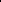 Ważnym obiektem o bogatym wystroju składającym się z wielu zabytków ruchomych jest kościół farny w Jarocinie p.w. św. Marcina (75/B/Ka z 1975 r.), w którym w ostatnich latach przeprowadzono kompleksową konserwację i restaurację wyposażenia obejmującą większość jego elementów zarówno ołtarzowych, jak i sztukatorskich uzupełniając ją malowaniem wewnątrz kościoła. Stan zachowania zabytków ruchomych w tym kościele można określić jako dobry i bardzo dobry.Znaczącym kościołem w omówienie problematyki zabytków ruchomych jest kościół parafialny p.w. Św. Walentego w Radlinie (81/B/Ka z 1975 r.) posiadający w swoim wnętrzu ponad 60 obiektów 
o wysokiej wartości zabytkowej i artystycznej. Większość obiektów w dostatecznym stanie zachowania. Najcenniejszym zabytkiem z wyposażenia kościoła jest nagrobek Opalińskich. Kościoły drewnianeCharakterystyczne dla powiatu jarocińskiego jak i tej części ziemi wielkopolskiej jest występowanie kościołów drewnianych wznoszonych zarówno w technice szkieletowej jak i zrębowej.Najlepiej prezentują się zakonserwowane w ostatnich latach zabytki kościoła filialnego p.w. Narodzenia NMP w Lgowie (80/B/Ka z 1975 r.). Zespół zabytków w świątyni po przeprowadzonych pracach konserwatorskich w tym także finansowanych przez Wielkopolskiego Wojewódzkiego Konserwatora Zabytków prezentuje historyczne nawarstwienie się stylów od XVI wiecznych elementów ołtarzy pochodzących z wieku XVII aż po XIX-wieczne. Ciekawym odkryciem było ujawnienie nieznanych dotąd XVII-wiecznych malowideł we wnętrzu kościoła.Interesujący różnorodny zespół zabytków ruchomych funkcjonuje w kościele parafialnym p.w. św. Andrzeja w Golinie (137/Wlkp/B, decyzja o wpisie do rejestru z 1975 r. i 2008 r.). Obecnie kościół jest wyremontowany na zewnątrz oraz wewnątrz kościoła.Wyposażenie kościoła parafialnego p.w. św. Barbary w Magnuszewicach (79/B/Ka z 1975 r.) składa się z wielu elementów wśród których znaleźć można rzeźby z przełomu XVI i XVII w. Wewnątrz kościoła znajdują się barokowe rzeźby jak i argenteria.Zabytki ruchome z kościoła parafialnego p.w. św. Zofii w Sławoszewie (59/B/Ka z 1974 r.) to zespół snycerski ołtarzowej i rzeźby, pochodzi w większości z XVIII w. Skromne wyposażenie kościoła 
w Panience p.w. Imienia Jezusa (83/B/Ka z 1975 r.) złożone zostało z wielu różnorodnych stylistycznie elementów, spośród których najciekawszy jest umieszczony w głównym ołtarzu wczesnobarokowy obraz MB z Dzieciątkiem.Wyposażenie i wystrój kościoła p.w. św. Trójcy w Noskowie (89/B/Ka z 1975 r.) to stosunkowo niewielki zespół złożony z przykładów drewnianej barokowej rzeźby (także gotyckiej) oraz malarstwa kompilowanych w później szych zestawieniach.Rusko - wyposażenie i wystrój kościoła p.w. św. Wojciecha w większej części zostały wpisane do rejestru zabytków (88/B/Ka z 1975 r.). Dlatego ważne jest, by pracami konserwatorskimi powinna kierować osoba posiadająca kwalifikacje określone w art. 37a ustawy o ochronie zabytków i opiece nad zabytami.Inne kościołyOprócz kilku kościołów wymienionych  wcześniej na terenie powiatu dostrzegamy także pozostałe świątynie katolickie kryjące w swoich wnętrzach ciekawe przykłady rzeźby snycerki ołtarzowej, polichromii, witraży kamieniarki oraz składające się na oryginalne wystroje swą różnorodnością, zaświadczające o historyczności parafii i dające świadectwo hojności donatorów i oddające gusty artystyczne naszych przodków:Mieszków - kościół parafialny p.w. św. Wawrzyńca zespół wyposażenia i wystroju (81/B/Ka z 1975 r.) obejmuje kilkadziesiąt głównie późnobarokowych obiektów. Zabytki z mieszkowskiego kościoła charakteryzują się bardzo dobrym stanem zachowania, tworząc we wnętrzu prawie jednorodny zespól obiektów podkreślający urodę późnobarokowej świątyni.Siedlemin - kościół parafialny p.w. Mikołaja Biskupa zespół wyposażenia i wystroju (85/B/Ka z 1975 r.). Do rejestru zabytków wpisano głównie zespół tabliczek wotywnych i sukienek - dzieł sztuki złotniczej kościół prowincjonalnych warsztatów. Do zespołu należą też interesujące przykłady rzeźby z XVI i XVII w.Jaraczewo - wyposażenie i wystrój kościoła parafialnego p.w. św. Marii Magdaleny (74/B/Ka z 1975 r.) prezentują w większości styl klasycyzujący dominujący we wnętrzu świątyni, choć znajdują się starsze obiekty m.in. obraz MB z Dzieciątkiem oraz rzeźby świętych biskupów i argenteria.Góra - wyposażenie i wystrój kościoła parafialnego p.w. Wniebowzięcia NMP w części zostały wpisane do rejestru zabytków pod numerem 56/B/Ka decyzją z 14 czerwca 1974 roku- łącznie 18 obiektów.Zespół zabytków ruchomych z kościoła p.w. św. Kazimierza w Kotlinie (139/B/Ka z 1974 r.) wymaga uzupełnienia w ewidencji. Wystrój kościoła parafialnego p.w. św. Jana Chrzciciela w Brzóstkowie (72/B/Ka z 1975 f.) wymaga również uzupełniania w ewidencji. Podjęte prace przy ambonie oraz nagrobkach: Ludwika Sczanieckiego i Antoniego Czarneckiego. XVII wieczny obraz Matki Boskiej Śnieżnej należy określić jako dobre.Wyposażenie i wystrój kościoła parafialnego p.w. MB Pocieszenia w Kretkowie (57/B/Ka z 1974 r.) prace konserwatorskie powinny zmierzać do przywrócenia dawnej polichromii świątyni.Witaszyce - kościół parafialny p.w. św. Trójcy - zespół wyposażenia i wystroju wpisany do rejestru zabytków (60/B/Ka z 1974 r.) razem 5 obiektów - skromny zespół obejmujący głównie sepulkralia.We wszystkich tych kościołach istnieje potrzeba rozszerzenia i uzupełniania do wpisu rejestru zabytków. Poza rejestrem znajdują się całe zespoły wyposażenia jak w przypadku jarocińskiej parafii p.w. Chrystusa Króla, gdzie nieobjętym wpisem jest cały wystrój postały równocześnie z budową kościoła 
i wyposażenia, kościoła w Siedleminie, gdzie objęty wpisem do rejestru został jedynie zespół tabliczek wotywnych.Jarocin - kościół parafialny p.w. Chrystusa Króla zespół wyposażenia i wystroju - wpisano zaledwie cztery obiekty pochodzące z czasów przed budową i wyposażeniem obecnej świątyni. Zabytki ruchome zachowane są w dobrym stanie.Zabytki ruchome nieobjęte wpisem do rejestru zabytkówPoza zabytkami wymagającymi rozszerzenia wpisów dla już wpisanych zespołów na terenie powiatu istnieją ponadto zespoły wystroju i wyposażenia wnętrz dotychczas niezawidencjonowane i nieobjęte wpisem do rejestru zabytków w kościołach jednorodne neogotyckie zespoły w Wilkowyi (decyzja 
z 05.04.2008 r., pod numerem 93/Wlkp/B), Pogorzelicy i Twardowie (decyzja z dn. 17.10.2017 r., pod numerem 203/Wlkp/B- 20 pozycji), kościół fil. Pw. Niepokalanego Serca NMP w Porębie (decyzja z dn. 25.05.2015 r., pod numerem 396/Wlkp/B), figura św Wawrzyńca w Siedleminie( numer rejestru 375/B 
z 1975r.) wzbogacone są pojedynczymi starszymi zabytkami pochodzącymi z poprzednich świątyń 
i świadczącymi o historii parafii. Najciekawszy i najlepiej zachowany zespół znajduje się w kościele 
w Twardowie złożony jest m.in. z interesujących polichromii na ścianach i sklepieniu kościoła. Po przeprowadzonych pracach konserwatorskich zabytki ruchome we wnętrzu kościoła znajdują się 
w dobrym i bardzo dobrym stanie zachowania.Zespół wyposażenia o zróżnicowanym charakterze znajduje się w kościele w Potarzycy, zaś posiadający cechy modernizmu i symbolizmu charakterystyczne dla XX-lecia międzywojennego kiedy powstała miejscowa świątynia - kościół w Cielczy. Skromne elementy wyposażenia kościoła w Witaszycach wymagają przynajmniej zewidencjonowania.Wystrój rezydencjiOprócz wystroju i wyposażenia wnętrz sakralnych na terenie powiatu jarocińskiego istnieją także interesujące przykłady dekoracji wnętrz rezydencjonalnych. Ich zespoły zostały także wpisane do rejestru zabytków. Najbardziej znany pałac w Śmiełowie (89/B/Ka z 1975 r.) (139/B/Ka z 1955 r.) posiadający sztukaterię i polichromię. Zespołem o zupełnie odmiennym charakterze jest wyposażenie pałacu 
w Jarocinie - dawniej rezydencji rodu Radolińskich (78/B/Ka z 1975 33) obiekty to głównie elementy stolarskie, których meblarskie zachowanie w większości są w dobrym stanie. Poza pałacami w Śmiełowie i Jarocinie wart zauważenia jest zespół malowideł stanowiący element wystroju pałacu w Raszewach przedstawiający widoki posiadłości rodziny Czarneckich, winien mieć opracowaną ewidencję i wpisany do rejestru zabytków.Figury przydrożne i kapliczkiNa terenie powiatu wpisano do rejestru zabytków kilka figur i kapliczek przydrożnych:Figura świętego Wawrzyńca przed kościołem w Jarocinie (77/B/Ka z 1975 roku) w dobrym stanie, figura św. Wawrzyńca z Gęczewa (53/B/Ka z 1974 r.), figura św. Walentego z Zalesia (61/B/Ka z 1975 r.), figura Matki Boskiej przed kościołem w Rusku (86/B/Ka z 1975 r.) - obiekty w dobrym lub średnim stanie.Na koniec 2014 r. w wojewódzkich kartotekach ewidencji zabytków Wojewódzkiego Urzędu Ochrony Zabytków na terenie powiatu jarocińskiego figuruje 38 pojazdów zabytkowych. Pojazdy posiadają karty ewidencyjne ruchomych zabytków techniki. Właścicieli bardzo dbają o pojazdy. Prezentowane są często podczas zlotów lub rajdów.5.3.4. Wykaz pojazdów zabytkowych (wpisanych do wojewódzkiej ewidencji pojazdów zabytkowych prowadzonej przez Wielkopolskiego Wojewódzkiego Konserwatora Zabytków, którym wydano karty ewidencyjne ruchomych zabytków techniki).* dane pozyskane z Referatu Komunikacji Starostwa Powiatowego w Jarocinie 5.3.5. Zabytki archeologiczneZabytkiem archeologicznym jest każdy ślad działalności człowieka znajdujący się w ziemi lub pod wodą, którego zachowanie leży w interesie społecznym ze względu na posiadaną wartość historyczną, artystyczną lub naukową.Można wyróżnić dwa typy zabytków archeologicznych: ruchome i nieruchome. Zabytki ruchome to przedmioty związane z działalnością człowieka w przeszłości, wytwory pracy ludzkiej, takie jak naczynia, narzędzia, ozdoby, broń, itp. Znacznie ważniejsze z perspektywy nauki i ochrony dziedzictwa są jednak nieruchome zabytki archeologiczne, nazywane też stanowiskami archeologicznymi. Są to obszary, w obrębie których występują źródła archeologiczne wraz 
z otaczającym je kontekstem, czyli bezpośrednim otoczeniem, układem warstw glebowych oraz zespołem danych, określających ich położenie. Mogą to być grodziska, cmentarzyska, pozostałości dawnych osad, nawarstwienia miast, nawarstwienia związane z funkcjonowaniem zamków, wsi historycznych, itd.W świetle ustawy z dnia 23 lipca 2003 r. o ochronie zabytków i opiece nad zabytkami zabytek archeologiczny to zabytek nieruchomy, będący powierzchniową, podziemną lub podwodną pozostałością egzystencji i działalności człowieka, złożoną z nawarstwień kulturowych i znajdujących się w nich wytworów bądź ich śladów, albo zabytek ruchomy, będący tym wytworem (art. 3 ust. 4).Należy zauważyć, że żadna z aktualnie obowiązujących w Polsce definicji zabytku archeologicznego nie zawiera cezury czasowej.Jedną z form ochrony zabytków stanowi wpis do rejestru zabytków. Zgodnie z danymi Narodowego Instytutu Dziedzictwa w rejestrze zabytków na terenie kraju figuruje obecnie 7628 stanowisk archeologicznych (stan na dzień 30 kwietnia 2013 r.).Wpisu do rejestru dokonuje wojewódzki konserwator zabytków. Zabytki archeologiczne wpisywane są do księgi „C” rejestru na zasadach określonych w rozporządzeniu Ministra Kultury 
i Dziedzictwa Narodowego z dnia 26 maja 2011 r. w sprawie prowadzenia rejestru zabytków, krajowej, wojewódzkiej i gminnej ewidencji zabytków oraz krajowego wykazu zabytków skradzionych lub wywiezionych za granicę niezgodnie z prawem. Decyzje o wpisie do rejestru zabytków przechowywane są we właściwych terenowo wojewódzkich urzędach ochrony zabytków. Odpisy decyzji z terenu całego kraju gromadzone są w siedzibie Działu Archeologii Narodowy Instytut Dziedzictwa przy ul. Szeroki Dunaj 5 w Warszawie.5.3.6. Wykaz stanowisk archeologicznych wpisanych do rejestru zabytków znajdujących się na  terenie powiatu dane z 12 lipca 2007 r. przekazane przez Wielkopolski Urząd Ochrony Zabytków w Poznaniu do Starostwa Powiatowego w Jarocinie oraz przez poszczególne gminy 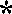 5.3.7. Park KulturowyW celu ochrony wyjątkowych walorów krajobrazu kulturowego miasta Żerkowa, wsi Brzostków, Gęczew, Lgów i Śmiełów oraz wyróżniających się krajobrazowo terenów, w tym elementów przyrodniczych i ukształtowanych w wyniku działalności człowieka, uchwałą nr VII/56/07 Rady Miejskiej Żerkowa w roku 2007 utworzony został Park Kulturowy pod nazwą 'Mickiewiczowi Park Kulturowy”. To jedyny Park Kulturowy w Wielkopolsce.W celu ochrony Mickiewiczowskiego Parku Kulturowego wprowadzone zostały zakazy 
i ograniczenia prowadzenia prac przeobrażających teren Parku Kulturowego a w szczególności takich jak:naruszanie nawarstwień kulturowo osadniczych od czasów pradziejowych po okres nowożytny,naruszanie istniejącego zagospodarowania poprzez zmiany historycznie ukształtowanych układów zabudowy, gabarytów i kształtu budynków,  deformacji kompozycji urbanistycznej i rualistycznej, naruszenie kompozycji zieleni naturalnej i ukształtowanej,zmiany ukształtowanych historycznie funkcji terenu, zespołów zabudowy i poszczególnych obiektów.Ewentualne odstąpienie od wynikających z Uchwały o utworzeniu Mickiewiczowskiego Parku Kulturowego zakazów i ograniczeń, jest możliwe tylko po uzgodnieniu z organem konserwatorskim tj. Wielkopolskim Wojewódzkim Konserwatorem Zabytków.5.3.8. Charakterystyka rozwoju osadnictwa na terenie powiatu jarocińskiegoPradzieje Ziemi Jarocińskiej - w epoce Kamienia i BrązuW ciągu ponad stu lat poszukiwań archeologicznych na obszarze Ziemi Jarocińskiej, zgromadzona została olbrzymia ilość znalezisk, które dziś w głównej mierze wzbogaca zbiory Muzeum Archeologicznego w Poznaniu i Muzeum Regionalne w Jarocinie. Na druga połowę XIX wieku datowane są bowiem zainteresowania starożytników - amatorów, w kolejkach których , obok skrzętnie gromadzonych pamiątek historycznych, znalazły się także zabytki archeologiczne. Tym sposobem pierwsze zabytki archeologiczne z terenu Ziemi Jarocińskiej, trafiły do zbiorów prywatnych rodziny Radolińskich w Jarocinie, które jednak zaginęły. Dopiero początek XX wieku przyniósł istotne zmiany w sposobie pozyskiwania zbiorów archeologicznych, a mianowicie drogą systematycznie prowadzonych powierzchniowych i wykopalisk. Trzeba w tym miejscu podkreślić, że do najważniejszych momentów prawidłowo prowadzonych badań archeologicznych należy przede wszystkim wykonanie możliwie najbardziej szczegółowej dokumentacji wydobywanych z ziemi czy zbieranych z powierzchni zabytków. Ten nowy sposób prowadzenia badań archeologicznych odnajdujemy po raz pierwszy w działalności księdza Feliksa Gibasiewicza z Siedlemina, który działając w porozumieniu z profesorem Józefem Kostrzewskim z Muzeum Prowincjonalnego w Poznaniu, organizował w tym rejonie w latach 1905-1927 pierwsze z prawdziwego zdarzenia badania wykopaliskowe na terenie Ziemi Jarocińskiej.Silny w skali całego kraju ośrodek archeologii poznańskiej, działający pod kierownictwem 
i opieką Profesora Józefa Kostrzewskiego, rozwijał dalsze systematyczne badania wykopaliskowe także w okresie powojennym. Do najważniejszych osiągnięć należy przebadanie dwóch stanowisk kultury łużyckiej: cmentarzyska w Nowym Mieście nad Wartą i osady otwartej w Kotlinie, a także cmentarzyska kultury pomorskiej w Jaraczewie.Powstałe w roku 1960 Muzeum Regionalne w Jarocinie wyznacza nowy etap opieki nad zabytkami archeologicznymi. Ograniczające się początkowo do ekspozycji wypożyczonych zbiorów, od roku 1974 muzeum prowadzi własne badania wykopaliskowe. Dotychczas wysiłkiem muzeum 
w Jarocinie zostały przebadane dwa niezwykle interesujące stanowiska archeologiczne: osada kultury trzcinieckiej w Lgowie i cmentarzysko kultury łużyckiej w Jarocinie.Pełny obraz pradziejów tworzą kultury archeologiczne. Dla archeologa, najogólniej tłumacząc, kultura archeologiczna, to wybór typowych i charakterystycznych cech ceramiki, narzędzie, obrządku pogrzebowego, które w danym okresie czasu są wspólne i rozpoznawalne na szerszym obszarze. Stąd też nazwa kultury archeologicznej bierze swój początek od charakterystycznych form naczyń (np. kultura pucharów lejkowatych - od przewodniej formy naczyń w kształcie lejka), od charakterystycznego ornamentu (np. kultura ceramiki sznurowej, od zdobienia naczyń przy użyciu sznura), bądź też od miejsca pierwszych znalezisk (np. kultura pomorska - od Pomorza, itp.).W epoce kamieniaOd zarania dziejów Ziemia Jarocińska odgrywała znaczącą rolę w kształtowaniu się osadnictwa na terenie Wielkopolski, dzielnicy, która kładła najmocniejsze podwaliny powstania późniejszej państwowości polskiej. Zawdzięczał to obszar Ziemi Jarocińskiej przede wszystkim naturalnemu położeniu w zbiegu dwóch rzek: Prosny i Warty, do których z kolei uchodzą dwie mniejsze rzeki" Lubieszka i Lutynia. Tak więc bardzo dobrze rozwinięte warunki wodne i dobre jakościowo gleby brunatne, skupione zwłaszcza w części południowej, sprawiły, że z chwilą wycofania się lodowca 
z tego obszaru mogli zjawić się tu pierwsi osadnicy (ok. 12.000-10.000 1. p. n.e.) Wycofujący się 
w tym czasie lodowiec skandynawski w głównej mierze ukształtował dzisiejszy krajobraz powodując największe jego zmiany w okolicach Żerkowa, gdzie został najbardziej pofałdowany (tzw. Szwajcaria Żerkowska). Z tego też okresu czasu pochodzą dużych rozmiarów polodowcowe głazy narzutowe, 
z których największy spoczywa po dziś dzień pod Jarocinem, przy drodze do Gostynia. Stopniowe ocieplenie się klimatu, zwłaszcza X i IX tysiącleciu p.n.e. miało wpływ na rozwój szaty roślinnej, początkowo (w okresie chłodniejszym) tundrowej, później (w okresie klimatu atlantyckiego - ok. 6.000 1 p. n.e.) aż po wysokie piętra roślinności lasu mieszanego. Ukształtowane w tym czasie koryta rzek 
i bagniste tereny nadrzeczne, zwłaszcza wzdłuż Warty, obfitowały w duże ilości ryb i ptactwa wodnego, które były podstawą bytu gospodarczego najstarszych osadników Ziemi Jarocińskiej w środkowej epoce kamienia (ok. 8000-4500 1. p.n.e.), opartego o gospodarkę zbieracko - myśliwsko - łowiecką. Na Tych obszarach spotykamy ślady najstarszych obozowisk, przynależnych do kultury chojnicko pieńkowskiej.Na wydmach Potarzycy, Brzostowa, Franciszkowa, Gąsiorowa i Prusinowa znalezione zostały krzemienne ostrza w formie trójkątów i trapezów, które pierwotnie osadzone w strzałach do łuku 
i harpunach stanowiły podstawowy element broni myśliwskiej. Do niezwykle rzadkich i cennych znalezisk z tego okresu należy zaliczyć przedmioty wykonane z rogu i kości, zgubione w trakcie polowania w bagnach czy korytach rzek. Z obszaru Ziemi Jarocińskiej znamy trzy przykłady takich zabytków: ostrze kościane wydobyte z koryta Warty koło Nowego Miasta, kościany grot oszczepu znaleziony w torfie kanału rzeki Obry w Goli oraz zupełnie unikalny okaz motyki rogowej, zdobionej rysunkiem ryby z Franciszkowa. Jakkolwiek oddzielenie zostały znalezione te dwie kategorie zabytków z Franciszkowa (wysokie ostrze trapezowate i motyka) to ich związek czasowy i kulturowy wydaje się być jednoznaczny i zdaje się wskazywać, że ich obecność jest udziałem społeczeństwa kultury maglemoskiej, której epicentrum osadnicze znajdowało się na terenach dzisiejszych północnych Niemiec i Danii. Te odległe związki zabytków z Franciszkowa pokazują jednocześnie, jak bardzo ruchliwy charakter miały głupy środkowej epoki kamienia na terenie Europy, w tym również w naszym interesującym zakątku.W czasie gdy na ternie Ziemi Jarocińskiej egzystowały jeszcze i rozwijały się grupy ludzkie środkowej epoki kamienia, niektóre najbardziej urodzajne połacie ziem polskich (lessy Małopolski 
i Śląska), czarnoziemu Kujaw i Ziemi Pyrzyckiej), zostały zasiedlone przez plemiona pierwszych hodowców bydła i rolników, którzy w latach 4500-4300 p.n.e. przybyli tu z obszarów zakarpackich. Pojawienie się najstarszych hodowców i rolników na ziemiach polskich, zapoczątkowuje nowy okres 
w pradziejach nazwany młodszą epoką kamienia, która trwa ok. 3000 lat. Przyjmuje się obecnie, że te nowo przybyłe plemiona przekazywały stopniowo gospodarcze znajomości hodowli i uprawy roli tym plemionom, które zamieszkiwały tu od czasu środkowej epoki kamienia. Nim jednak to nastąpiło plemiona, które zasiedlały tereny Małopolski, Śląska, Kujaw i okolic Pyrzyc, utrzymały ze sobą żywe kontakty. Teren Ziemi Jarocińskiej stał się widownią takich kontaktów między plemionami Śląska 
i Kujaw. Poświadczają to luźno znalezione narzędzia kamienne (topory i siekiery o asymetrycznym ostrzu), a przede wszystkim unikalne znalezisko naczynia grupy brzesko kujawskiej kultury lendzielskiej ze Szczonowa. Pierwszą miejscową kulturą, która przyjęła nowe zdobycze gospodarcze była kultura pucharów lejkowatych. Dużą osadę tej kultury znamy z Potarzycy, gdzie ksiądz Gibasiewicz zebrał z jej powierzchni w latach 1909-1912 kilkaset fragmentów naczyń, siekiery krzemienne i kamienne oraz drobne narzędzia krzemienne związane z oprawą skór. Inna Kulturą 
z późnego odcinka rozwoju młodszej epoki kamienia, której ślady osadnictwa odnajdujemy na terenie Ziemi Jarocińskiej, była kultura ceramiki sznurowej. Z tego okresu czasu pochodzi znalezisko wyjątkowo starannie wykonanego toporu kamiennego z Nowego Miasta nad Wartą z charakterystycznie dla tej kultury obwisłym ostrzem.Osadnictwa Ziemi Jarocińskiej w środkowej i młodszej epoce kamienia, można przyjąć, że rozwój najstarszych zamieszkałych tu społeczeństw zmierzał stopniowo od koczowniczego do osiadłego trybu życia, co było możliwe dzięki upowszechnieniu się u schyłku tego czasu gospodarki rolniczo - hodowlanej.W epoce brązuPodobnie jak napływały na ziemie polskie nowe zdobycze gospodarcze w okresie młodszej epoki kamienia, tak w latach 1800-1700 p.n.e. napłynęły z terenu dzisiejszych północnych Węgier pierwsze wyroby z brązu - metalu, którego stopniowo upowszechnienie, zwłaszcza w produkcji narzędzi, oznaczało przejście do wyższych form gospodarowania. Oczywiście napływ w tym pierwszym okresie gotowych przedmiotów brązowych wcale nie oznaczał zaniechania użytkowania wcześniej znanych surowców do produkcji narzędzi, głownie krzemienia. Z terenu Ziemi Jarocińskiej przykład ten najlepiej obrazuje osada kultury trzecinieckiej w Lgowie, gdzie obok skarbu przedmiotów brązowych, wystąpiła duża ilość zabytków krzemiennych, w tym grocików sercowatych do strzał łuku. Tak więc widzimy, że stara, zasiedziała ludność z okresu młodszej epoki kamienia, rozwijała się w tym miejscu nadal, nabywając drogą handlu przedmioty brązowe. We wspomnianej osadzie kultury trzcinieckiej w Lgowie, wystąpiła licznie ceramika, w tym formy dużych naczyń, zasobowych, zdobione odciskami plecionki. Zdobienie naczyń odciskami plecionki było charakterystyczne dla innej, równolegle rozwijającej się kultury przedłużyckiej na obszarze Śląska skąd ten motyw zdobniczy został zapożyczony w kulturze trzcinieckiej. Te wpływy (zapożyczenia) stopniowo przekształciły oblicze kultury trzcinieckiej w kulturę przedłużycką i łużycką, której z kolei rozwój pozostawił chyba najwięcej śladów na terenie Ziemi Jarocińskiej w postaci licznych cmentarzysk ciałopalnych.Począwszy od lat 1300/1200 p.n.e., stosowany dotychczas obowiązek szkieletowy uległ radykalnej zmianie i odtąd zmarłych chowano po uprzednim spaleniu ciała na stosie. Zwyczaj palenia zwłok stał się z nielicznymi wyjątkami, powszechny w całej Europie i przetrwał miejscami aż po wiek X n.e., kiedy to ostatecznie w okresie zapanowania chrześcijaństwa wrócono do obrządku szkieletowego. 
Z okresu rozwoju kultury łużyckiej epoki brązu pochodzą dwa cmentarzyska, które rozpoznano drogą systematycznie prowadzonych badań wykopaliskowych: w Nowym Mieście nad Wartą i Sierszewie. Powszechnie stasowaną formą grobu na tych cmentarzyskach był grób popielnicowy z obstawą kamienną. Centralne miejsce pojedynczego grobu zajmowała popielnica, w której złożone zostały przeplatane kości ludzkie i ozdoby, będące własnością zmarłego oraz szereg pomniejszych naczyń codziennego użytku tzw. przystawek. Dopiero tak zadbany rytuał pochowania zmarłego, z całym wyposażeniem na drogę pośmiertną, zapewniał spokój zmarłym i przeniesienie ich duch w zaświaty. 
W wyposażeniu grobu widać wielką staranność wykonania ceramiki i przyozdobienia jej niekiedy bardzo wymyślnymi wzorami, odczytywanymi jako symbole słońca. Stąd przypuszczenie, że 
w wierzeniach kultury łużyckiej, co szczególnie widoczne jest na terenie Śląska, kult Słońca odgrywał pierwszoplanową rolę. Brak osad z tego okresu uniemożliwia poznanie zajęć ludności kultury łużyckiej, chociaż należy przypuszczać, że były one bardzo zbliżone do tych, jakie znamy z nieco późniejszej osady w Kotlinie, gdzie ponad wszelką wątpliwość stwierdzono w podstawowych formach gospodarowania hodowlę i rolnictwo, a także tkactwo i obróbkę rogu. Na Potwierdzenie tego mamy przykład znaleziska sierpnia brązowego z grobu w Nowym Mieście nad Wartą. Materiały z cmentarzyska w Nowym Mieście 
i Sierszewie pokazują ponadto jak bardzo spójną musiała być więź kulturowa między poszczególnymi grupami, zamieszkującymi w tym czasie obszar Ziemi Jarocińskiej.W epoce żelazaPocząwszy od pojawienia się kultury łużyckiej, obraz osadnictwa na terenie Ziemi Jarocińskiej staje się z każdym okresem pełniejszy i wyrazistszy. W pierwszym okresie pojawienia się żelaza, co miało miejsce ok. 650 1. p.n.e., w rozwoju kulturowym tego obszaru nie zaszły istotne zmiany. Ludność kultury łużyckiej, która w tym czasie na innych terenach zamykała się w grodach (Biskupin), chroniąc swój dobytek przed zagrożeniem scytyjskim, a także walkami wewnątrz plemiennymi, na terenie Ziemi Jarocińskiej przeżywa w spokoju swój dalszy, szczytowy rozwój, którego obraz znamy dobrze z osady otwartej w Kotlinie i cmentarzyska w Jarocinie. O ile pierwsze wyroby z brązu napływały z zewnątrz, o tyle istnieją przesłanki by stwierdzić, że żelazo wytapiano z miejscowych rud darniowych, których największe nagromadzenie występuje w południkowym biegu rzeki Lubieszki, a szczególnie w okolicy Siedlemina. Obfitość wyrobów żelaznych na cmentarzysku w Jarocinie, które cechuje niski procent niskiego żelaza, przemawia za takim właśnie twierdzeniem. Z identyczną sytuacją mamy do czynienia na cmentarzyskach z tego okresu w Brzostowie i Górze. Ślady miejscowego wytopu żelaza i rudy darniowej znamy ponadto bardzo czytelnie z Przybysławia, skąd pochodzą dwie tzw. dule. Nie jest zatem wykluczone, że ośrodek matalurgiczny, który poznamy w nieco późniejszym okresie 
w Siedleminie, bierze swój początek już we wczesnej epoce żelaza (okres halsztackim). U schyłku okresu halsztackiego i we wczesnym okresie lateńskim obszar Ziemi Jarocińskiej staje się widownią napływu kultury pomorskiej. Na mapie osadnictwa pradziejowego Ziemi Jarocińskiej widać doskonale trasę "przemarszu" z północy, skąd kultura ta napłynęła, w kierunku południowo zachodnim, na terenie Śląska. Znaczna liczba osad i cmentarzysk kultury pomorskiej grupuje się od ujścia Prosny do Warty wzdłuż Lutyni, Lubieszki i kanału rzeki Obry. Cechą charakterystyczną tej kultury są wielopopielnicowe groby skrzynkowe, zbudowane z dużych płyt kamiennych, jak na cmentarzysku 
w Jaraczewie. Można przypuszczać, że tak zbudowany grób był grobem rodzinnym, zamykanym po śmierci ostatniego członka rodziny. Można przypuszczać, że wzajemne stosunki układały się pokojowo, i że w końcowym studium doszło do połączenia się tych dwóch kultur i utworzenia ok. 300/200 1. p.n.e. nowej kultury przeworskiej.Jest ona drugą po kulturze łużyckiej tak długo rozwijającą się kulturą (do ok. 400 1. p.n.e.) 
i w dodatku tak samo jednolitą pod względem znalezisk na szerokim obszarze jej występowania. 
Z obszaru Ziemi Jarocińskiej znamy ją prawie wyłącznie z cmentarzysk ciałopalnych. Żadne jednak 
z nich, poza kurhanami w Siedleminie, nie było badane dotąd systematycznie. Formy grobów są jednak bardziej zróżnicowane, aniżeli w kulturze łużyckiej. Obok płaskich grobów, znanych z cmentarzysk 
w Żerkowie, Dębnie i Twardowie, występują groby pod kurhanami (Siedlemin). Jak nigdy dotąd na początku rozwoju kultury przeworskiej, groby zawierają dużą ilość elementów uzbrojenia, tak jak to widać na przykładzie cmentarzyska w Żerkowie i Twardowie. Obserwując różne formy grobów i ich wyposażenie, dostrzegamy zarysowujące się rozwarstwienia społeczne, w którym pojawia się warstwa wojowników, czy osób uprzywilejowanych pochowanych w kurhanach. Niewątpliwie na największą uwagę w tym okresie czasu zasługuje rejon Siedlemina, gdzie w II/1V w. n.e. doszło do wykształcenia się znacznego ośrodka kulturowego, którego główną osnową była grupa kurhanów położona po obu stronach Lubieszki. Z dużym prawdopodobieństwem możemy dziś przyjąć, że przynajmniej część ludności kultury przeworskiej w rejonie Siedlemina przetrwała do czasu powstania w tym miejscu prężnego ośrodka osadniczego, skupionego wokół grodu słowiańskiego, którego powstanie i rozwój oblicza się na czas os VII-XI wieku n.e. Także późniejsze bogate osadnictwo od XII do XV wieku n.e. oraz wczesne wzmianki w źródłach pisanych odnoszące się do Siedlemina, potwierdzają jego znaczącą rolę jako ważnego ośrodka gospodarczego i politycznego na terenie Wielkopolski. Funkcjonowanie większości grodzisk na terenie Ziemi Jarocińskiej, którym jak dotąd największą uwagę poświęcił ksiądz Gibasiewicz, wypada odnieść do czasu rozbicia dzielnicowego i później aż po XIV/XV wiek n.e. (Nowe Miasto nad Wartą, Potarzyca, Zerków, Cząszczew), kiedy obszar ten znalazł się w obliczu sporów 
i walk książąt dzielnicowych, głównie Śląska i Wielkopolski. Niepokój w tym okresie czasu poświadczają źródła pisane oraz stosunkowo licznie zakopywane skarby monet i ozdób, takich chociażby jak: skarb zakopany w pobliżu grodziska w Żerkowie nad Lutynią. Niektóre z tych grodzisk, w zależności od zmieniającej się sytuacji politycznej, pełniły przejściowo ważne funkcje strategiczne 
i administracyjne, takie jak Wilkowyja, pełniąca w XII wieku rolę kasztelanii. Nie została dotychczas wyjaśniona sprawa grodziska w Jarocinie, która istnieć jednak musiało; przypuszczalnie na miejscu, gdzie dziś wznosi się tzw. Skarbczyk. Wzrost znaczenia Ziemi Jarocińskiej u schyłku wczesnego średniowiecza, na obszarze której krzyżowały się ważne szlaki handlowe do Gniezna, Kalisza 
i Wrocławia przyniósł Jarocinowi w roku 1257 dokument lokacyjny. Patrząc na mapę osadnictwa pradziejowego Ziemi Jarocińskiej dostrzegamy, że odgrywające dziś znaczną rolę takie miejscowości, jak Nowe Miasto nad Wartą, Jaraczewo czy Żerków, nie wyrosły nagle na surowym korzeniu. O ich dzisiejszym znaczeniu zdecydowało wcześniejsze osadnictwo, w tym również pradziejowe.5.3.9. Stanowiska archeologiczne zewidencjonowane i wpisane do rejestru zabytkówNieruchomy zabytek archeologiczny, zwany także stanowiskiem archeologicznym, to zwarty przestrzennie obszar w obrębie którego występują źródła archeologiczne (zabytki nieruchome i ruchome oraz inne ślady wykorzystania terenu przez człowieka) wraz z otaczającym je kontekstem — tzw. nawarstwieniami kulturowymi, czyli warstwami ziemi, które powstały na stanowisku (np. osadzie pradziejowej) w trakcie jego funkcjonowania w przeszłości.W przypadku stanowisk archeologicznych wpisanych do rejestru zabytków istnieje zakaz prowadzenia wszelkich robót budowlanych oraz przemysłowych na jego terenie, a prace porządkowe prowadzone w jego obrębie wymagają uzgodnienia z Wielkopolskim Wojewódzkim Konserwatorem Zabytków.Zabytki archeologiczne podlegają ochronie bez względu na stan zachowania (art. 6). Zabytki archeologiczne „odkryte, przypadkowo znalezione albo pozyskane w wyniku badań archeologicznych” lub poszukiwań stanowią własność Skarbu Państwa (art.35). Ustawa nie wprowadza ponadto cezury czasowej w definicji zabytku, zabytkiem archeologicznym mogą być zatem przedmioty mające kilka tysięcy, kilkaset lub kilkadziesiąt lat.Europejska Konwencja o Ochronie Dziedzictwa Archeologicznego La Valetta z 1992 r. określa dziedzictwo archeologiczne źródłem zbiorowej pamięci europejskiej. Za jego przedmiot uznaje się zaś „wszelkie pozostałości, obiekty i jakiekolwiek inne ślady ludzkości z minionych epok, których zachowanie i analiza pomogą prześledzić historię ludzkości i jej stosunek do środowiska naturalnego, dla których wykopaliska i odkrycia oraz inne metody badań nad dziejami ludzkości i jej środowiskiem są podstawowym źródłem informacji (Art. 1).Specyfika dziedzictwa archeologicznego sprawia że jest ono stosunkowo trudne do ochrony. Po pierwsze jest ono nieodnawialne, zaś jakiekolwiek prace ziemne ingerujące w strukturę nawarstwień, 
w tym także archeologiczne badania wykopaliskowe, nieodwracalnie niszczą substancję zabytkową. Dziedzictwo archeologiczne obejmuje przy tym zabytki nieruchome i ruchome wraz z łączącym je kontekstem, co sprawia że stosować w jego przypadku trzeba zróżnicowaną strategię ochrony. I wreszcie, chronimy zabytki niewidoczne, znajdujące się pod ziemią lub pod wodą, często nie w pełni rozpoznane, ponieważ dopiero przebadanie stanowiska archeologicznego daje archeologom 100% pewność co do jego funkcji i chronologii. Wszystko to sprawia, że wartość dziedzictwa archeologicznego jest trudna do uchwycenia dla nie archeologów.Ochrona dziedzictwa archeologicznego prowadzona jest zgodnie z zasadą zrównoważonego rozwoju, według której obecny poziom cywilizacyjny umożliwia wykorzystanie potencjału kulturowego, ekonomicznego i społecznego dziedzictwa archeologicznego bez umniejszania szans przyszłych pokoleń na jego poznanie i obcowanie z autentycznymi, nienaruszonymi zabytkami przeszłości. W przypadku nieodnawialnych zasobów dziedzictwa archeologicznego oznacza to ochronę zabytków archeologicznych in situ czyli w miejscu ich pierwotnego występowania, przez zachowanie ich dla przyszłych pokoleń 
w stanie możliwie nienaruszonym. 5.3.10. Stanowiska archeologiczne w własnej formie krajobrazowej5.3.10.1. Gmina JaraczewoNa terenie gminy Jaraczewo znajdują się 4 stanowiska archeologiczne wpisane do rejestru zabytków: grodzisko wczesnośredniowieczne w miejscowości Łobez, cmentarzysko kultury grobów skrzynkowych w Jaraczewie oraz cmentarzysko kultury pomorskiej w m. Gola i i cmentarzysko kultury łużyckiej w Górze.wymaga zmiany zagospodarowania terenu:- cmentarzyska w miejscowości Gola i Góra. oraz grodzisko w miejscowości Łobez. Położone na polach użytkowych rolniczo, szczególnie w przypadku grodziska wymagane jest wyłączenie spod uprawy tego obiektu;wymaga badań sondażowych w celu ustalenia stanu zachowania substancji zabytkowej:-  cmentarzysko w Jaraczewie, położone na polu użytkowym rolniczo.5.3.10.2. Gmina JarocinNa terenie gminy Jarocin znajduje się 6 stanowisk archeologicznych wpisanych do rejestru zabytków: grodzisko wczesnośredniowieczne w Golinie, grodzisko późnośredniowieczne w Potarzycy 
i grodzisko wczesnośredniowieczne w Cząszczewie, cmentarzysko kultury łużyckiej w Roszkowie.stan zachowania nie wymaga żadnych zabiegów konserwatorskich:- nawarstwienia kulturowe w mieście Jarocin. Wszelkie inwestycje prowadzone; w obrębie starego     miasta wymagają badań archeologicznych lub nadzorów archeologicznych,2. wymaga zabezpieczenia i uzupełnienia ubytków w rzeźbie:- grodzisko w Golinie, położone w lesie, funkcjonuje jako nieużytek;3. wymaga zmiany zagospodarowania terenu:- cmentarzysko w miejscowości Roszków, położone na polu użytkowo rolniczym.5.3.10.3. Gmina KotlinNa terenie gminy Kotlin znajduje się 1 stanowisko archeologiczne wpisane do rejestru zabytków, osada wczesnośredniowieczna w Woli Książęcej.5.3.10.4. Gmina ŻerkówNa terenie Gminy Zerków znajduje się 7 stanowisk archeologicznych wpisanych do rejestru zabytków: 2 grodziska wczesnośredniowieczne w Lubinii Małej, osada wczesnośredniowieczna 
w Raszewach, osady kultury przeworskiej w Prusinowie, 2 osady wczesnośredniowieczne w Śmiełowie.1. stan zachowania nie wymaga żadnych zabiegów konserwatorskich:- nawarstwienia kulturowe na terenie układu urbanistycznego. Wszelkie inwestycje prowadzone w obrębie starego miasta wymagają badań archeologicznych lub nadzorów archeologicznych.5.4. Charakterystyka wybranych zabytków nieruchomych i atrakcji turystycznych z terenu powiatu jarocińskiegoMiejsca największej koncentracji zabytków na terenie powiatu znajdują się w Jarocinie i Żerkowie. Występują tam zabytki w układach urbanistycznych obejmujących rynek oraz okalające je ulice. Na terenie powiatu występuje także kilkanaście układów ruralistycznych i zespołów zabytków w skład których wchodzą m.in. pałace, parki, dwory, kościoły, plebanie, młyny, kuźnie itp.Do najciekawszych zabytków nieruchomych na terenie powiatu można zaliczyć:w gminie Jarocin — Ratusz w Jarocinie, kościół św. Marcina w Jarocinie, kościół św. Jerzego w Jarocinie, pałac Radolińskich w Jarocinie, Skarbczyk w Jarocinie, kościół pw. św. Andrzeja w Golinie, kościół p. w. św. Walentego w Radlinie, kościół pw. Chrystusa Króla w Jarocinie, park w Jarocinie;w gminie Jaraczewo — kościół pw. Wniebowzięcia Najświętszej Panny Marii w Górze, kościół pw. św. Marii Magdaleny w Jaraczewie, kościół pw. Świętej Trójcy w Noskowie, kościół pw. Najświętszego Imienia Jezus w Panience, pałac w Górze;w gminie Kotlin — kościół pw. św. Kazimierza w Kotlinie, kościół pw. św. Barbary 
w Magnuszewicach, kościół pw. św. Zofii w Sławoszewie, pałac 
w Orpiszewku;w gminie Żerków — pałac w Śmiełowie (obecnie Muzeum im. Adama Mickiewicza), pałac 
i park w Raszewach, kościół pw. Narodzenia NMP we Lgowie, kościół par. pw. św. Stanisława Biskupa w Żerkowie, kościół parafialny pw. św. Jana Chrzciciela w Brzóstkowie.Powiat jarociński jest bogaty w rozproszone obiekty historyczne, zarówno obiekty architektury sakralnej, jak i pałace i dwory z cennymi zespołami starodrzewu. Zachowało się również wiele obiektów użyteczności publicznej (poczty, dworce kolejowe, szkoły) oraz spichlerze, zabudowania folwarczne, cmentarze. Na terenie powiatu zachowały się także 2 historyczne układy urbanistyczne obejmujące centrum miast: Jarocin i Zerków oraz liczne XIX w. domy mieszkalne.Miasto i Gmina JarocinPołożenie: Wysoczyzna Kaliska rozcięta dolinami Lutyni, Lubianki, Lubieszki. Obszar — 200km2 . Ludność - 45.623 mieszkańców. Stolica gminy — Jarocin — zaliczana jest do najstarszych miast wielkopolski. Pierwsza zachowana historyczna wzmianka pochodzi z 30 listopada 1257 roku.Ratusz (JAROCIN) - Wizytówka miasta. Wybudowany w latach 1799—1804 na miejscu wcześniejszego drewnianego budynku. Otoczony ciekawymi kamienicami z początku XIX wieku. Jarociński ratusz jako jeden z nielicznych posiada arkadowe podcienia. W południe rozbrzmiewa z niego hejnał miasta, skomponowany przez Franciszka Szymankiewicza. W podcieniach mieści się filia Biblioteki Publicznej Miasta i Gminy Jarocin z Jarocińskim Centrum Informacji o Regionie. Ratusz jest siedzibą Rady Miejskiej i Urzędu Stanu Cywilnego oraz Muzeum Regionalnego.Kościół parafialny pw. św. Marcina (JAROCIN) - Murowana świątynia w charakterze późnogotyckim. Wzniesiona w XVI wieku. Na zewnętrznej ścianie kaplicy zegar słoneczny oraz zegar wskazówkowy na wieży. Kościół otoczony murem, w którym znajdują się drewniane krużganki, w nich stacje drogi krzyżowej. Wewnątrz dziedzińca barokowa figura św. Wawrzyńca z 1744 r. oraz dwie wydrążone 
w kamieniu stare kropielnice. W kościele zostało wykonane zadaszenie oraz zabezpieczono mury.Pałac Radolińskich (JAROCIN) Wzniesiony w latach 1847-1853 w stylu neogotyku angielskiego, na zlecenie ówczesnego właściciela Jarocina Władysława Radolińskiego. Wielokrotnie przebudowywany, obecny jego wygląd różni się zasadniczo od jego pierwotnej wersji. Wewnątrz zachowały się neogotyckie elementy drewniane oraz zabytkowe drewniane schody. Obecnie w pałacu mieści się Biblioteka Publiczna Miasta i Gminy Jarocin, Państwowa Szkoła Muzyczna I stopnia w Jarocinie oraz Schronisko Młodzieżowe. Przy pałacu prowadzone są prace remontowe i restauratorskie.Skarbczyk (JAROCIN) - Budynek stoi w miejscu dawnej drewnianej wieży. Jak podają źródła na przełomie XIV i XV wieku drewniana budowla została spalona, a w jej miejsce na początku XVI w. wybudowano murowaną wieżę mieszkalną. Obecnie mieści się tu filia Muzeum Regionalnego. Skarbczyk pełni funkcje galerii, jest miejscem organizowania wystaw czasowych.Ruiny kościoła szpitalnego pw. Św. Ducha (JAROCIN) Ulokowane w miejskim parku od strony ul. Św. Ducha. Początkowo była to budowla drewniana, która pełniła funkcje kościoła szpitalnego. Świątynia z należącym do niej szpitalem została ufundowana w latach 1428—1437 przez właścicieli majątku 
w Prusach — Pruskich. Murowana świątynia powstała prawdopodobnie w 1516 r. Od 1833 r. świątynia znajduje się w ruinie. Msze święte są tu odprawiane jedynie okazjonalnie.Kościół poewangelicki pw. św. Jerzego (JAROCIN) Powstały w latach 1847—1848, gruntownie odrestaurowany i przebudowany na styl neoromański w 1894 r. W latach 2002-2003 przeprowadzono remont kościoła, a w oknie wieży pojawił się witraż z patronem. Kościół pw. św. Jerzego od II wojny światowej jest świątynią katolicką.Kościół parafialny pw. Chrystusa Króla (JAROCIN) - Zbudowany w 1930 r. według projektu Stefana Cybichowskiego, duży trójnawowy kościół. Posiada neoklasycystyczne wyposażenie, w 1999 r. dobudowano wieżę.Kościół pw. św. Antoniego (O.O. Franciszkanów) (JAROCIN) - Nowoczesny kościół wybudowany 
w latach 1976—1979 według projektu Tadeusza Kowalczyka. Zbudowany na planie kwiatu róży, posiada nowoczesną bryłę i zwarty układ wnętrza. Krzyż na wieży sięga wysokości 37 m. Do kościoła przylega klasztor ojców Franciszkanów, który powstał w latach 1976-1981.Synagoga (JAROCIN) - Kamień węgielny pod jej budowę położył w 1841 r. ówczesny właściciel Jarocina hr. Władysław Radoliński. W okresie okupacji Niemcy przeznaczyli budynek na salę gimnastyczną. Funkcję tę pełnił również po wojnie. Obecnie budynek jest własnością prywatną.Dworzec kolejowy (JAROCIN) - Wybudowany pod koniec XIX w. Najstarszy zachowany dworzec typu węzłowego w Wielkopolsce. Jeden z pierwszych dworców posiadających oświetlenie elektryczne na tym terenie. Nad oknami malowidła przedstawiające sceny i symbole związane z miastem. Na terenie dworca zabytkowy parowóz z 1951 r., z serii 0149.Parowozownia (JAROCIN) Od 2009 roku Stowarzyszenie: Towarzystwo Kolei Wielkopolskiej 
z siedzibą w Jarocinie, nie chcąc przyglądać się dalszej degradacji obiektów dawnej parowozowni, rozpoczęło prace adaptacyjne niewykorzystywanego przez PKP S.A. terenu do celów wystawienniczych tworząc jednocześnie ekspozycję zgromadzonego przez siebie zabytkowego taboru kolejowego. 
W ramach prowadzonych przez stowarzyszenie warsztatów konserwatorskich eksponaty są systematycznie odrestaurowywane. Zgromadzona kolekcja taboru liczy 19 sztuk: lokomotywy spalinowe, parowóz, wagony towarowe i osobowe i nadal się powiększa.Park Miejski (JAROCIN) - Jeden z najokazalszych parków w Wielkopolsce. Założony w latach 1840—1850 ma formę parku krajobrazowego o powierzchni ok. 30,3 ha. Zaprojektowany przez Piotra Józefa Lenne, znanego projektanta parków m.in. w Wiedniu, Berlinie i Wrocławiu. Cennym elementem parku jest jego stare zadrzewienie. Znajduje się tu jedna z najdłuższych w Europie alei grabowych oraz wiele drzew o charakterze pomnikowym.Spichlerz (JAROCIN) - Budynek XIX-wiecznego spichlerza zbożowego zlokalizowanego przy Alei Niepodległości zaadaptowano na potrzeby muzeum poświęconego historii polskiej muzyki rockowej 
i jarocińskich festiwali. Spichlerz Polskiego Rocka jest częścią jarocińskiego Muzeum Regionalnego, 
w którym są gromadzone, przechowywane i udostępniane wszelkie pamiątki związane z historią polskiego rocka oraz ponad 30-letnią historią Festiwalu Muzyki Rockowej w Jarocinie. Wystawa ma charakter Multimedialny.Niezwykle cennymi dla fanów rocka eksponatami są pamiątki przekazywane przez polskich muzyków rockowych. Spichlerz jest także miejscem realizacji różnorodnych projektów kulturalnych.Glan (JAROCIN) Pomnik glana jest wizytówką miasta, nazywanego często stolicą polskiego rocka. Instalacja wielkiego glana, czyli kultowego buta, stanęła w lipcu 2011 r. w centrum Jarocina. Dzieło ma ponad dwa metry wysokości. Glany zdobyły popularność w latach 70. i 80. w Wielkiej Brytanii i związane były z muzyką punkrockową. W Polsce także noszono wówczas takie obuwie, które "zdobywano” głównie w wojskowych magazynach albo przywożono z Rumunii. Sam pomysł ma swoje źródło w idei festiwalu glan ma wyrażać bunt i kontestację, z którymi kojarzy się Jarocin dzięki kultowym koncertom rockowym.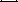 CIELCZA — wieś położona przy trasie Jarocin-Poznań, na grzbietach ostańca morenowego zwanego Pagórem Cielczy. Tutejsza parafia istnieje od 1378 r. Kościół pw. św. Małgorzaty zaprojektowany przez Stanisława Cybichowskiego, wybudowano w latach 1912 — 1913, przy kościele plebania z 1933 r. Przy miejscowej remizie strażackiej figurka św. Floriana ufundowana z okazji 80-lecia straży.GOLINA — wieś położona przy drodze w kierunku Wrocławia, Nazwa miejscowości pochodzi od nieuprawnej ziemi w pierwotnej wersji Golinia lub Golenia. We wsi znajdują się ślady osadnictwa 
z X wieku. Drewniany kościół z drugiej połowy XVII wieku pw. św. Andrzeja. Kryty dachem gontowym z wieżyczką, z prezbiterium nieco węższym od nawy. Wewnątrz świątyni Polichnomia z 1935 r. Ołtarz główny z cudownym obrazem Matki Bożej Pocieszenia z XVII w. Obok kościoła drewniana czworoboczna dzwonnica pochodząca z 1750 r. We wsi znajduje się plebania z początku XX wieku, dom parafialny z 1939 r. oraz figurka św. Wawrzyńca z XIX w. Miejscowość znana jest przede wszystkim z haftu nasnuwanego tzw. snutków golińskich. Tradycje snutek golińskich przetrwały dzięki Helenie Moszczeńskiej, żonie ostatniego dziedzica Goliny, do dziś kultywowane przez mieszkanki wsi.ŁUSZCZANÓW — wieś położona przy drodze Wilkowyja — Lisew. Pierwsze wzmianki 
o Łuszczanowie pochodzą z 1305 r. dotyczą one nadania wsi Vczonovo cystersom z Lądu. Zabudowa wsi skupia się głównie wzdłuż jednej ulicy, przy niej ulokowana jest również szkoła istniejąca od 1871 r. W miejscowości możemy spotkać urokliwe kapliczki m.in. św. Wawrzyńca z przełomu XIX i XX w. oraz figurkę Matki Boskiej z Lourdes pochodzącą prawdopodobnie z początków XX w. Najbardziej charakterystycznym elementem zabudowy wsi był wiatrak koźlak z XIX w. Obecnie odremontowany, przeniesiony na teren Szkoły Podstawowej w Łuszczanowie. Gdzie powstaje Centrum Kulturalne 
z Wiatrakiem — Dom Chleba.POTARZYCA — wieś położona przy drodze z Ruska do Goliny. Pierwsze ślady ludzkiej bytności na tym terenie datuje się na 4000 tyś. lat p.n.e. Osada pierwszy raz wzmiankowana w 1391 roku. W latach 1403-1458 było to niewielkie miasteczko, które na wyprawę malborską w 1458 roku wystawiło jednego żołnierza. We wsi dwór z przełomu XIX i XX wieku, ostatnio odnowiony, otoczony parkiem. Pośrodku wsi wznosi się kościół pw. Podwyższenia Krzyża Świętego. Barokowy budynek wzniesiono w 1795 roku, w 1880 roku od zachodu dobudowano wieżę. Szkoła Centrum Oświatowo - Kulturalne im. Jana Heweliusza w Potarzycy oraz Planetarium im. Twórcy Andrzeja Owczarka.ROSZKÓW — wieś od XIX należała do dóbr rodziny Radolińskich. Miejscowy kościół p.w. Najświętszego Serca Pana Jezusa pochodzi z 1988 r. Zespół dworski z początków XX wieku. Jest to piętrowy dwór z przyległym do niego parkiem i stawem. Obok pochodzący z przełomu XIX/XX w. spichlerz. Miejscowość najbardziej znana jest z znajdującego się tu sztucznego zbiornika wodnego powstałego w latach 1994—1997. Jest to miejsce idealne dla wędkarzy i ludzi szukających chwil relaksu.SIEDLEMIN — miejscowość położona na krańcowym odcinku sztucznego zbiornika „Roszków” utworzonego na Lubieszce. Miejscowy kościół pw. św. Mikołaja pochodzi z lat 1846—1848. Kościół otoczony kamiennym murem, na słupach bramy znajdują się dwie figury: Chrystusa i Matki Boskiej. Niedaleko stoi budynek plebani pochodzący z początków XX w. W miejscowości znajduje się późnoklasycystyczny dwór pochodzący prawdopodobnie z 1830 r.MIESZKÓW — wieś położona przy drodze i linii kolejowej Jarocin - Poznań. Nazwa wsi pochodzi prawdopodobnie od staropolskiego imienia Mieszko lub od wyrazu mieszek. Mieszków od 1777 do 1873 r. posiadał prawa miejskie. Pamiątką po dawnych latach jest zachowany do dziś czworoboczny rynek. Miejscowy kościół pw. św. Wawrzyńca pochodzi z 1767 r. Wyposażenie kościoła głównie rokokowe z II połowy XVIII w. Na ścianie epitafia upamiętniające Ludwika Herstopskiego założyciela miasta oraz posła Władysława Taczanowskiego. W miejscowości barokowy dworek z II połowy XVIII w. Na rynku pomnik gen. St. Taczaka pierwszego dowódcy Powstania Wielkopolskiego.RADLIN — wieś położona przy drodze kolejowej Jarocin - Gniezno. Nazwa miejscowości pochodzi od słowa „Radło”. Od XVI w. w posiadaniu rodu Opalińskich, którzy wznieśli tu okazały pałac. Dziś po dawnej budowli pozostały jedynie ruiny. Przy ruinach w dawnym pałacowym ogrodzie znajduje się cmentarz parafialny. Po drugiej stronie ulicy kościół parafialny pw. św. Walentego wybudowany w latach 1686-1688. Przy nim kaplica renesansowa pw. Matki Bożej Karmelitańskiej wraz z nagrobkiem Jerzego Opalińskiego - Kanclerza Wielkiego Koronnego. Stojąca obok kościoła drewniana dzwonnica pochodzi z XIX w.TARCE — wieś położona przy drodze Jarocin - Konin. Pierwotna nazwa wsi to Tarszice, dzisiejsza nazwa utrwaliła się w XVII/XVIII w. Tarce od 1866 r. były własnością rodziny Ostrorogów Gorzeńskich, następnymi właścicielami była rodzina Skarżyńskich. W miejscowym parku eklektyczny pałac z 1871 r. W pobliskim lesie liczne stawy, źródełko. Obok niego kopia figurki Matki Boskiej z Lourdes ufundowana w 1920 r. przez Anielę z Biegańskich, Gorzeńską — Ostrorożynę. W parku przy stawach znajduje się „Darz Bór” miejsce wyznaczone na biwakowanie. Przy drodze na Kadziak mieści się leśniczówka, przy niej ustawiono pamiątkowy kamień zmarłych członków miejscowego koła łowieckiego. W przysiółku Tarce Osiedle wybudowano nową kaplice pw. Miłosierdzia Bożego.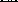 WILKOWYJA — miejscowość położona przy drodze Jarocin-Zerków nad rzeką Lutynia. Neogotycki kościół pw. św. Wojciecha wybudowany w 1855 r. Przy kościele znajduje się kapliczka z figurką św. Barbary z początku XIX w. Obok w parku plebania z 1921 r. z czterokolumnowym gankiem. Dawny młyn, dziś własność Gminy Jarocin, opisany został w opowiadaniu J. Iwaszkiewicza „Młyn nad Lutynią”. 
W miejscowości dwa żelbetonowe mosty z 1914 r. Według legend miał tędy przechodzić w drodze do Gniezna św. Wojciech, który zatrzymał się tu na nocleg. Podczas jego pobytu dało się tu słyszeć wycie wilków, po tym zdarzeniu miała powstać nazwa wsi.WITASZYCE — wieś położona przy drodze Jarocin - Kalisz. Nazwa miejscowości prawdopodobnie pochodzi od imienia Witasz. We wsi dwa kościoły: pw. św. Trójcy z 1808 r. z drewnianą dzwonnicą oraz parafialny pw. Wniebowzięcia Najświętszej Marii Panny z 1928 r. Przy głównej drodze w parku krajobrazowym pałac z 1899 r., w którym obecnie mieści się hotel oraz dawny dwór, w nim Muzeum Dwóch Imperiów: epoki napoleońskiej i sagi Star Wars.ZAKRZEW — wieś znana od 1399 roku. Powstała na gruntach sąsiedniej wsi Prusy. W 1855 roku zakupili Cohnowie, potem znalazł się w posiadaniu Carstów i Draheimów. W parku pałac z 1886 roku, neorenesansowy, w stylu królowej Anny, z elewacjami z nietynkowanych klinkierowych cegieł 
i dekoracjami wykonanymi w jasnym tynku. Po 1948 roku budynek przejął Dom Matki i Dziecka, później przekształcony w Dom Pomocy Społecznej. W płn. części parku znajduje się staw oraz głaz poświęcony dawnemu właścicielowi majątku, berlińskiemu bankierowi Eli Carstowi (1850-1919).Gmina JaraczewoObszar 132,9 km2. Ludność: 8257 mieszkańców. Położenie: Nizina Południowo-wielkopolska na styku Wysoczyzny Mieszkowskiej i Koźmińskiej. Przez obszar gminy przepływają rzeki Lubieszka i Obra. Lubieszka, lewy dopływ Lutyni, przecina kraniec wschodni. Obra, lewy dopływ Warty, płynie wąskim korytem przez południową i zachodnią część gminy. Stolica gminy: Jaraczewo, o którym wzmiankowano w 1394 roku.CEREKWICA — wieś położona 13 km. na południowy zachód od Jarocina, przy szosie Jaraczewo — Rusko, nad Obrą. Pierwsza wzmianka o wsi pochodzi z 1397 roku. Było to gniazdo rodowe Cerekwickich herbu Zaremba. Kolejnymi właścicielami byli m.in. Sośniccy, Bojanowscy i Czapscy. W parku pałac późnoklasycystyczny z XVII/XVIII, rozbudowany XVIII/XIX w. Od 1892 roku mieścił się tam ośrodek wychowawczy dla dzieci. We wrześniu 1939 roku, w budynkach dawnego zakładu opiekuńczego dla młodzieży, hitlerowscy zorganizowali obóz przejściowy dla wysiedlanej ludności polskiej szczególnie ziemiaństwa. Więziono tam ok. 270 osób.GOLA — wieś położona 3 km na zachód od Jaraczewa. Pierwsza wzmianka pochodzi z 1400 roku. We wsi znajduje się park z dwoma stawami oraz dawnym dworem z 2 połowy XIX wieku. Obecnie mieści się w nim szkoła. Na skraju lasu obok osiedla Gola w 2003 roku odkryto kurhan sprzed 4 tys. lat 
i cmentarzysko grobów popielnicowych sprzed 2 tys. lat.GÓRA — wieś położona przy szosie do Leszna. Ulokowana u podnóża i na stoku północnej krawędzi Wysoczyzny Kaliskiej. W miejscowości późno-klasycystyczny kościół pw. Wniebowzięcia NMP z lat 1817—1830 oraz neorenesansowy pałac z 1877-1878. Wokół pałacu park krajobrazowy o powierzchni 1,5 ha założony w połowie XVIII wieku. Przy parku dawne zabudowania folwarczne ze spichlerzem 
z 1840 r. Od 2010 r. przy filii Biblioteki Publicznej Gminy Jaraczewo działa Izba Regionalna (w budynku po kościele ewangelickim oraz szkole ewangelickiej), która gromadzi pamiątki z życia mieszkańców regionu. Odbywają się tu czasowe wystawy np. „Jaraczewscy Powstańcy Wielkopolscy”.JARACZEWO — wieś ulokowana nad rzeką Obrą. Późnoklasycystyczny kościół pw. św. Marii Magdaleny z 1843 r. oraz plebania z XIX wieku. Wewnątrz kościoła XIX-wieczny marmurowy nagrobek Józefa i Eleonory Jaraczewskich. Przy prawym brzegu Obry znajduje się zespół dworski Chytrów. 
W jego skład wchodzi: parterowy dwór z 1813 r., nakryty dachem naczółkowym, z nowszym piętrowym skrzydłem oraz gankiem, zabudowania folwarczne, w tym gorzelnia, stajnia z 1830 r., oraz spichlerz zbożowy z 1880 r. Obok dworu znajduje się park krajobrazowy nazwany imieniem Powstańców Wielkopolskich. Neoromański budynek dawnej synagogi pochodzący z XIX wieku, dziś zaadoptowany na pomieszczenia miejscowego Ośrodka Kultury. Obok GOK-u znajduje się trzykondygnacyjny młyn 
z początków XX wieku, ze starszą kamienno - ceglaną częścią magazynową z 1883 r. Niedaleko wsi znajduje się pomnik upamiętniający amerykańskich lotników, którzy rozbili się tu w 1945 r.ŁOWĘCICE — wieś nad rzeką Obrą. Pierwsza wzmianka o miejscowości pochodzi z 1382 roku. Należała do dóbr cerekwickich. W końcu XIX wieku powstała tam niemiecka wieś kolonizacyjna. Wybudowano dla niej kościół ewangelicki w niedalekiej Porębie. Na prawym brzegu Obry znajdują się park i dwór otaczające pałacyk z 2 połowy XIX wieku. W Łowęcicach urodził się błogosławiony Grzegorz Bolesław Frąckowiak, werbista, stracony w 1942 roku w Dreźnie za działalność konspiracyjną.NOSKÓW — wieś wzmiankowana już w 1371 roku. Nazwa od nazwiska właścicieli Noskowskich herbu Zaremba. Kościół tutejszy istniał już na przełomie XIV i XV wieku. Obecny pw. Świętej Trójcy w 1749 roku z fundacji Józefa Dobrzyckiego. Przebudowany w 1927 roku wg projektu Stefana Cybichowskiego. Wnętrze kościoła posiada bogate wyposażenie sięgające czasów średniowiecza. W sąsiedztwie drewniana dzwonnica z XVIII wieku, plebania z 1842 roku oraz dom parafialny z okresu międzywojennego. Kościół parafialny pw. Świętej Trójcy, drewniany z 1797 r.PANIENKA — wieś w gminie Jaraczewo. Pierwsza wzmianka informująca o miejscowej parafii pochodzi z 1390 roku. Ówcześnie należała do Gorazdowskich herbu Zaremba. W najwyższej części wsi wznosi się drewniany kościół pw. Najświętszego Imienia Jezus. Wzniesiony w 1787 roku z fundacji Izabeli z Mycielskich Gajewskiej. We wnętrzu wyposażenie z XVI i XVII wieku. Przy kościele znajduje się klasycystyczna plebania oraz kapliczka z 1946 roku z tablicą ku czci 18 ofiar II wojny światowej.RUSKO — wieś położona na południowy zachód od Jarocina przy szosie do Pogorzeli. Nazwa wsi wywodzi się od ludy darniowej. Pierwsza wzmianka pochodzi z 1392 roku. Właścicielami wsi byli m.in. Zarembowie, Suchorzewscy, Objezierscy i Czarneccy. Miejscowy kościół o ciekawej konstrukcji szachulcowej pochodzi z 1833 roku. W trakcie generalnego remontu w 1913 roku odbudowano kruchtę i kaplicę od strony północnej. Wnętrze kościoła zdominowane przez wystrój barokowy. Wschodni kraniec wsi zajmuje park krajobrazowy, który otacza wybudowany w latach 1873-1875 pałac rodziny Czarneckich.Gmina KotlinPołożenie: Nizina Wielkopolska w obrębie Wysoczyzny Koźmińskiej. Obszar 84,1 km2.Ludność: 7.390 mieszkańców. Stolica gminy: Kotlin wzmiankowana w Kodeksie Dyplomatycznym Wielkopolski, jako wieś, która już przed 1283 r. uzyskała prawa średzkie i była podzielona na dwie części.KOTLIN — Wieś położona nad rzeką Kotlinką. Pierwszy raz wymieniana  w dokumentach w 1397 r. Odnaleziono również ślady osadnictwa pochodzące z VI w. p.n.e. Neogotycki kościół pw. Kazimierza 
z 1858 r. otoczony okazałymi lipami. Na terenie parku podworskiego, który zajmuje powierzchnię 4 ha, szachulcowy dwór z polowy XVII w. - należał on do rodu Ogończyków, obok spichlerz. Dwór alkierzowy na terenie parku znajduje się w bardzo złym stanie technicznym. Przy drodze Poznań - Katowice pomnik poświęcony ofiarom II wojny światowej.KURCEW — Wieś położona przy drodze Sławoszew-Pleszew. Miejscowość wzmiankowana w 1434 roku. W XIX wieku majątek obejmował 1442 morgi. Od 1903 roku właścicielem Kurcewa został Władysław Grabski, zasłużony działacz niepodległościowy, po odzyskaniu niepodległości poseł na sejm i senator. We wsi znajduje się ruina dworu, zapewne wzniesionego w II połowie XIX wieku, otoczona zaniedbanym parkiem.ORPISZEWEK — Wieś położona przy szosie Kotlin- Suchorzew. Pierwsza wzmianka pochodzi z 1411 roku. Majątek należał m.in. do Suchorzewskich, Rudnickich, Centkowskich. W 1884 roku kupiony przez Rychłowskich. We wsi zaniedbany park z pocz. XIX wieku z zachowaną starą bramą wjazdową. Na skraju parku znajduje się piętrowy pałac z 1815 r., przebud. W 4 ćw w., neoklasycystyczny, zbudowany 
w stylu neorenesansu włoskiego, obecnie w złym stanieMAGNUSZEWICE — Wieś położona przy drodze z Zakrzewa do Kotlina. Pierwsza wzmianka pochodzi z 1389r. Była gniazdem rodziny Magnuszewskich. We wsi drewniany kościół pw. Św. Barbary, wybudowany w latach 1751-1754. Wnętrze barokowe z ciekawym ołtarzem głównym i dwoma ołtarzami bocznymi z końca XVIII w. Przy kościele dzwonnica drewniana z 1816 r. Na północny zachód od kościoła dwór z początku XIX w. z resztkami parku, w którym znajduje się kilka pomnikowych okazów dębów.RACENDÓW — Wieś położona przy drodze z Woli Książęcej do Czermina. Miejscowość wzmiankowana w 1388 roku. W 1898 roku powstała tu osada kolonistów niemieckich. W 1911 roku pobudowano kościół, obecnie filialny parafii w Sławoszewie. Obok na cmentarzu postawiono pomnik poświęcony pamięci dawnych osadników niemieckich.SŁAWOSZEW - Wieś położona przy szosie Kotlin-D0bieszczyzna. W XIV i XV wieku właścicielami wsi byli Zarembowie Sławoszewscy. Kolejnymi właścicielami byli m.in. Opalińscy i Taczanowscy. Drewniany kościół pw. św. Zofii z ok. 1717 r., z wieżą o barokowym hełmie. Wyposażenie kościoła ma barokowy charakter. Obok kościoła drewniana dzwonnica oraz okazałe dęby — jedne z pierwszych pomników przyrody na terenie gminy Kotlin. Niedaleko kościoła pozostałość po dawnym majątku Parzew, dany dwór z pierwszej połowy XIX wieku oraz ślady po nieistniejącym już parku.TWARDÓW — Wieś położona na prawym brzegu Lutyni, przy dawnej linii kolei wąskotorowej Witaszyce — Zagórów. Dawna wieś rycerska z własnym herbem „ogończyk” (obecnie herb Gminy Kotlin). W pobliżu kościoła figurka Matki Bożej z wieńcem 12 gwiazd nad głową. Kościół neoromański pw. św. Piotra i Pawła z 1895 r. Pałac z drugiej połowy XIX wieku, niedawno odremontowany, przy nim pozostałości dawnego parku, który swym zasięgiem obejmował obszar 3,4 ha. W nim wiele dębów 
o pomnikowych rozmiarach.Miasto i Gmina ŻerkówPołożenie: nad środkową Wartą, w Pradolinie Warciańsko-Odrzańskiej. Malowniczy i zróżnicowany widokowo teren Wzgórz Żerkowskich oraz dolin rzek Lutyni, Prosny i Warty. Obszar 170 km2. Ludność: ok. 10.248 mieszkańców. Stolica gminy — Żerków wspominany w dokumencie z 1283 roku.BRZOSTKÓW — Położony u podnóża wzgórza Wału Żerkowskiego i Pradoliny Warciańsko- Odrzańskiej. Nazwa pochodzi od staropolskiej nazwy wiązu górskiego — brzostu. Przy głównej drodze w kierunku Śmiełów Żerków dawne pozostałości po kolejce wąskotorowej, odgałęzienie witaszyckiej kolejki wąskotorowej działającej w latach 1911-1979. Zespół dworski z drugiej połowy XVIII w. - obszerny parterowy budynek mieszkalny, nakryty dachem łamanym w stylu klasycystycznym. Przy dworze park o powierzchni 5,45 ha ze stawem. W sąsiedztwie znajdował się niegdyś folwark, pozostałością po nim jest dawny spichlerz. Kościół parafialny pw. św. Jana Chrzciciela - murowana świątynia wzniesiona w latach 1839—1840. Nad okolicą góruje widoczna bardzo dobrze z pobliskiego punktu widokowego wieża z nieczynnym zegarem.DOBIESZCZYZNA — Wieś w gminie Żerków. Dawniej składała się z miejscowości Lubina Wielka oraz przysiółka Glinki. Znajduje się tu XIX wieczny dwór wybudowany przez rodzinę Kirsteinów. Po II wojnie światowej został przejęty przez Siostry Salezjanki, które stworzyły w nim sierociniec (obecnie od kilku lat nie działa). Wokół dworu ładnie utrzymany park.LGÓW — Wieś położona u podnóża Wału Żerkowskiego. Nazwa miejscowości pochodzi prawdopodobnie od mieszkającego tu dawniej Lga lub Ega. Zabytkowy drewniany kościół pw. Narodzenia Najświętszej Marii Panny z XVII wieku, jedno-nawowy z prezbiterium większym od nawy, z dobudowanymi później odbiegającymi od całości elementami murowanymi - kaplicą grobową Gorzeńskich z XIX wieku oraz kruchtą. Na dachu kościołka znajduje się charakterystyczna barokowa wieżyczka. Wyposażenie kościoła jednolite, w stylu późnorenesansowym, pochodzące z pierwszej połowy XVII w. Obok kościoła grób rodzinny, w którym pochowano Zbigniewa Ostroga — Gorzeńskiego z Tarzec. Na terenach przykościelnych figurka Matki Boskiej. Pozostałością po dawnym zespole dworskim Gorzeńskich są resztki parku krajobrazowego o powierzchni 0,6 ha z lipami 
o obwodzie dochodzącym do 480 m. We wsi znajdują się resztki nasypów oraz mostek, pozostałości po prowadzącym tu z Przybysławia odgałęzieniu witaszyckiej kolejki wąskotorowej.KOMORZE PRZYBYSŁAWSKIE - Wieś wzmiankowana w 1360 roku. Zachowały się informacje, jakoby w 1331 doszło w okolicach Komorza do bitwy oddziałów Wincentego z Szamotuł sprzymierzonego z Krzyżakami z siłami wiernymi Władysławowi Łokietkowi. Wedle tradycji 
w Komorzu miał przebywać Adam Mickiewicz, chcący dołączyć do powstania listopadowego. Wieś od połowy XVIII wieku należała do Skórzewskich. W latach międzywojennych gościł tutaj Wojciech Kossak. W nieco zaniedbanym parku krajobrazowym wznosi się dwór z XIX wieku. Od zachodu znajdują się zabudowania folwarczne z gorzelnią.KRETKÓW — Wieś położona w pobliżu lewego brzegu Prosny. We wsi kościół pw. Wszystkich Świętych wybudowany na przełomie XVIII/XIX w. z wieżą zwieńczoną hełmem w kształcie obelisku. Pałac neoklasycystyczny wybudowany w XIX w. ulokowany w parku o powierzchni około 5,4 ha. 
W parku wiele drzew o charakterze pomnikowym.POGORZELICA — Wieś wzmiankowana w 1187 roku jako dobra przejęte przez Joannitów z rąk książęcych. W 1253 roku odbyło się tu spotkanie książąt Przemysława II i Bolesława Pobożnego wraz 
z dostojnikami kościelnymi w sprawie zagwarantowania Bolesławowi dzielnicy gnieźnieńsko-kaliskiej. W XIX wieku ważny punkt celny na szlaku wodnym na Warcie. Zmarginalizowany w skutek rozwoju kolejnictwa. We wsi neogotycki kościół z końca XIX wieku. W sąsiedztwie pozostałości dawnego folwarku.ŚMIEŁÓW — Położony na lewym brzegu Lutyni, na terenie Żerkowsko— Czeszewskiego Parku Krajobrazowego. Śmiełów znany jest głównie z klasycystycznego pałacu. Pałac został wybudowany 
w 1797 r. dla rodziny Gorzeńskich. W pałacu w 1831 r. przebywał Adam Mickiewicz. Przed wojną działał tu ośrodek wczasowy, podczas wojny pałac przejęli Niemcy, następnie znajdowały się tu pomieszczenia pracownicze. W 1975 r. otwarto w nim Muzeum im. Adama Mickiewicza, będące oddziałem Muzeum Narodowego w Poznaniu. Przy pałacu znajduje się park w stylu angielskim o powierzchni 12 ha. Został on zaprojektowany na przełomie XVIII i XIX wieku. W parku liczne gatunki drzew i krzewów, ogródek Zosi z rzeźbą „Żniwiarka”. Obok pałacu zespół dawnych zabudowań folwarcznych zaprojektowanych przez twórcę pałacu Stanisława Zawadzkiego: stajnia, spichlerz i gorzelnia. Niedaleko znajduje się kaplica Matki Boskiej Częstochowskiej. Przy drodze w kierunku Pyzdr za mostem na Lutyni, pięć pomnikowych dębów oraz głaz z tablicą poświęconą Mickiewiczowi, w formie otwartej księgi. 
W śmiełowskim pałacu gościli również Henryk Sienkiewicz, Władysław Tatarkiewicz, Ignacy Paderewski, gen. Józef Haller.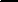 ŻERKÓW — Niewielkie miasteczko położone wśród wzgórz polodowcowego wału żerkowskiego, 
z najwyższym jego wzniesieniem — Łysą Górą 161 m n.p.m. Urozmaicone ukształtowanie terenu sprawiło że tereny te określa się mianem „polskiej Szwajcarii”. Nazwa miasta pochodzi od staropolskiego imienia Żyrek. Największy rozwój miasta przypadał na lata funkcjonowania szlaku Bursztynowego. Kościół pw. św. Stanisława Biskupa istniejący od XII wieku, przebudowany na barokowy budynek 
w latach 1710 — 1718 z fundacji Macieja Radomickiego. Jest to świątynia jednonawowa, we wnętrzu trzy drewniane rokokowe ołtarze. Na szczycie wzgórza rozlokowany cmentarz parafialny z kaplicą św. Krzyża z 1708 r. Niedaleko za szkołą znajduje się charakterystyczna żelbetonowa wieża przekaźnikowa, widoczna z okolicznych miejscowości. Do parku, którego powierzchnia zajmuje 3,6 ha wprowadza trójarkadowa brama wjazdowa z początków XVIII wieku. Pałac został rozebrany w latach 1941 -1942. Przy ulicy Kościelnej budynek dawnej poczty konnej z przełomu XVII i XIX wieku, kryty dachem naczółkowym. Przy drodze w kierunku Śmiełowa neobarokowy kościół ewangelicki z początków XX wieku.Należy wskazać , że stan zachowania cmentarzy na terenie powiatu jest zadawalający. Ma na to wpływ działalność mieszkańców poszczególnych miejscowości, a także różnego rodzaju akcje prowadzone przez gminy, czy przez uczniów szkół. 6. Stan zachowania obiektów zabytkowychStan zachowania obiektów zabytkowych dla całości powiatu jarocińskiego należy uznać za zadawalający, jednakże należy nasilić działania ukierunkowane na tę sferę działalności samorządów lokalnych. Jednak na terenie powiatu znajdują się zabytki, które znajdują się w bardzo złym stanie technicznym, są to dwór w Kotlinie oraz piec w Kotlinie. Dwór w Kotlinie znajduje się obecnie na terenie Domu Pomocy Społecznej w Kotlinie, natomiast piec znajduje się na terenie prywatnym. Do zabytków własnych powiatu oprócz ruin pałacu i parku w Kotlinie należy wymienić park oraz dwór w Łowęcicach, ruiny zamku w Radlinie oraz dwór i park w Górze (obecnie Dom Dziecka, który zachowany jest 
w dobrym stanie). Program został stworzony w celu zaplanowania prac na najbliższe 4 lata. Jednak ważna jest kontynuacja programu na kolejne lata w celu zrealizowania wszystkich działań. Zróżnicowany status zabytków archeologicznych świadczy o tym, że ustawodawca zdawał sobie sprawę z rozmaitych zagrożeń z nimi związanych. Wątpliwości budzi jednak prawo własności Skarbu Państwa względem zabytków na podstawie ustawy o zabytkach. Takie rozwiązanie można wyjaśnić historycznie. Należy wziąć pod uwagę przede wszystkim ogrom strat związanych z dziedzictwem narodowym, jakie poniosło państwo polskie chociażby w okresie zaborów.Podczas prac inwestycyjnych na ternach poszczególnych gmin przy zabytkach archeologicznych należy brać pod uwagę następujące zagrożenia, tj.:- kradzież zabytków,- działanie natury (ruchy sejsmiczne) oraz zwierząt - wywiezienie zabytków poza granice Polski,- wysokie koszty badań, co przyczynia się do niszczenia podczas prac. Takie działania są prowadzone wbrew zaleceniom konserwatorskim.Rozwój cywilizacyjny przynosi coraz to nowe zagrożenia dla dziedzictwa archeologicznego, często nieuświadamiane w dostatecznym stopniu przez archeologów, w związku z czym brak jest wypracowanych i uzgodnionych w środowisku archeologicznym metod i sposobów ich zapobiegania. Wielkie inwestycje liniowe, takie jak budowa tranzytowego gazociągu, budowa sieci dróg autostrad i dróg szybkiego ruchu, niosą ze sobą szybkie i nieodwołalne zniszczenie ogromnych połaci stanowisk archeologicznych, które muszą być zawczasu zbadane i zadokumentowane dla przyszłych pokoleń. Centra wielkich miast są przebudowywane, przy czym naruszane są średniowieczne i nowożytne nawarstwienia i pozostałości architektoniczne.Do zabytków kultury należy podchodzić ze szczególną ostrożnością, z jaką się podchodzi do istot żywych ponieważ zabytki są świadkami minionych wydarzeń i powinny być traktowane jak najlepiej, aby zechciały opowiedzieć nam swoją historię.Siły i środkiWłaściciele lub zarządcy zabytków podlegających ochronie planują realizację zadań i wskazują wykonawców związanych z ochroną zabytku. Przeważnie są to pracownicy danej instytucji oraz rady parafialne i parafianie. Wskazuje się także możliwość pozyskania wolontariuszy. Doraźnie w zależności od zagrożenia pomocy udzielają właściwe służby ratownicze działające na terenie powiatu. Do pomocy zobowiązany jest także Szef Obrony Cywilnej Gminy który może utworzyć formacje OC do ochrony zabytków (w czasie wojny).Środki finansowe na realizację zadań właściciele lub zarządcy wydatkują z własnych funduszy 
i pozyskanych z budżetów jednostek zajmujących się ochroną zabytków czy sponsorów.W celu ochrony stanowisk archeologicznych i nawarstwień kulturowych podczas inwestycji związanych z zabudowaniem i zagospodarowaniem terenu, ważne jest określenie zasad ochrony zabytków archeologicznych wpisanych do rejestru zabytków oraz ujętych w gminnej ewidencji zabytków, lub przeznaczonych do ujęcia w gminnej ewidencji zabytków, w planach zagospodarowania przestrzennego, warunkach zabudowy i inwestycjach celu publicznego oraz respektowanie przez inwestorów zapisów dotyczących ochrony zabytków archeologicznych w opiniach i decyzjach Wielkopolskiego Wojewódzkiego Konserwatora Zabytków.Wykonywane inwestycje takie jak budowa sieci kanalizacyjnych, wodociągowych, inwestycje przemysłowe i mieszkaniowe, budowa dróg, obwodnic, lokalizacje żwirowni, kopalnie kruszywa, zalesienia, melioracje, regulacje cieków wodnych i budowa zbiorników retencyjnych niosą za sobą duże zagrożenie dla zabytków archeologicznych. Dlatego tak ważne jest, żeby wykonywane prace były przeprowadzane zgodnie z przepisami.Ochrona zabytków w sytuacji konfliktu zbrojnego i sytuacji kryzysowej Celem ochrony zabytków na wypadek konfliktu zbrojnego i sytuacji kryzysowych na terenie powiatu należy zrealizować przedsięwzięcia zapobiegawcze, dokumentacyjne, zabezpieczające, ratownicze i konserwatorskie zabezpieczające przed zniszczeniem, uszkodzeniem lub zaginięciem. Przedsięwzięcia należy realizować w następujący sposób:Zapobieganie i prowadzenie prac przygotowawczych w czasie pokoju, w okresie poprzedzającym sytuację kryzysową lub konflikt zbrojny. Do najważniejszych prac w tym okresie należą:opracowanie planów ochrony zabytków i ich aktualizacja do końca marca każdego roku; kontrola i doskonalenie stanu technicznego zachowania zabytków, prowadzenie prac zabezpieczających, remontowych w razie ich konieczności; instalowanie i utrzymanie w sprawności systemów alarmowych przeciwpożarowych 
i przeciwwłamaniowych oraz innych zabezpieczeń; wykonanie lub uzupełnienie wszelkiego rodzaju dokumentacji zabytków podlegających ochronie.Podwyższenie gotowości — etap ten ma miejsce w okresie narastania bezpośredniego zagrożenia bezpieczeństwa państwa i jest wprowadzany przez organy zarządzania kryzysowego. W tym okresie prowadzi się następujące prace:wykonanie i rozmieszczenie znaków Konwencji Haskiej na zabytkach nieruchomych wg wzoru zamieszczonego w Instrukcji stanowiącej załącznik do rozporządzenia Ministra Kultury z dnia 25 sierpnia 2004 r. w sprawie organizacji i sposobu ochrony zabytków na wypadek konfliktu zbrojnego i sytuacji kryzysowych (Dz. U. z 2004 r. Nr 212, poz. 2153), w celu zapewnienia im ochrony prawa międzynarodowego; demontaż i ukrycie albo obudowanie lub osłonięcie workami z piaskiem najcenniejszych detali architektonicznych jeżeli takie znajdują się na zabytku nieruchomym (np. portali rzeźbionych, rzeźb w niszach, płaskorzeźb, nagrobków przyściennych, innych elementów dekoracyjnych nisko położonych, wyżej znajdujące się detale gdy nie ma możliwości ich zdjęcia zabezpiecza się poprzez wykonanie szczegółowej dokumentacji fotograficznej w celu ich odtworzenia, rekonstrukcji; gromadzenie sprzętu i materiałów niezbędnych do działań ratowniczych, wzmocnienie ochrony przeciwpożarowej, poprzez zwiększenie ilości środków gaśniczych, ustawienie skrzyń z piaskiem, uruchomienie dodatkowych punktów czerpania wody itp. usunięcie zbędnych łatwopalnych elementów i materiałów z pomieszczeń zabezpieczanego obiektu jak np.: dywanów, dekoracji okolicznościowych itp.; wykonanie pasów przeciwpożarowych wokół obiektu, jeżeli jest taka potrzeba np. warstwą piasku o grubości 8 — 12 cm; zamknięcie bocznych drzwi na parterze od środka i osłonięcie ich workami z piaskiem oraz piwnicznych otworów okiennych; zorganizowanie i uruchomienie systemu monitorowania zagrożeń, alarmowania 
i powiadamiania;powołanie zespołów do działań zabezpieczająco-ochronnych; uruchomienie systemu współdziałania organów administracji publicznej (główne stanowiska kierowania).Reagowanie ten etap wprowadza się w okresie wystąpienia i trwania sytuacji kryzysowej lub konfliktu zbrojnego. W tym okresie podejmuje się następujące działania:zapewnia się w miarę możliwości bierną i czynną ochronę obiektów zabytkowych;  w razie zniszczeń prowadzi się działania ratownicze we własnym zakresie lub wspiera się działania wyspecjalizowanych jednostek ratownictwa.Zabezpieczenie i dokumentowanie to początek etapu odbudowy. Ma miejsce po zakończeniu sytuacji kryzysowej lub konfliktu zbrojnego. Do najważniejszych przedsięwzięć w tym okresie należą:zabezpieczenie zabytków przed dalszym zniszczeniem, uszkodzeniem lub kradzieżą;  dokumentowanie zdarzeń, strat w zabytkach i działań zabezpieczających; informowanie właściwych organów administracji publicznej, w szczególności wojewódzkiego konserwatora zabytków i organów założycielskich o stratach 
w zabytkach oraz podjętych działaniach zabezpieczających i potrzebach w zakresie niezbędnej pomocy;w przypadku ujawnienia podczas badań archeologicznych nowych faktów osadniczych, należy ten fakt odnotować w karcie adresowej gminnej ewidencji zabytków.7. Założenia programowe powiatowego programu opieki nad zabytkami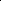 7.1. Priorytety powiatowego programu opieki nad zabytkamiZapewnienie opieki nad zabytkami przez władze samorządowe ma odmienny charakter od działań podejmowanych przez indywidualnych właścicieli zabytków. Samorząd ma możliwość 
i uprawnienia do kreowania polityki w stosunku do obiektów zabytkowych.Indywidualny właściciel dba o utrzymanie obiektów zabytkowych w jak najlepszym stanie. Powiat jarociński ze względu na prawny obowiązek ochrony wartości społecznie ważnych posiada instrumenty prawne umożliwiające budowanie i poszerzanie świadomości społecznej w zakresie ochrony i opieki nad lokalnym dziedzictwem kulturowym. Poprzez prowadzone działania ma możliwość kreowania polityki promocyjnej budującej wizerunek i prestiż powiatu jarocińskiego jako miejsca atrakcyjnego turystycznie. Swoją politykę samorząd powiatu określa powiatowy program opieki nad zabytkami dla powiatu jarocińskiego na lata 2021-2024. Na potrzeby powiatowego programu opieki nad zabytkami dla powiatu jarocińskiego na lata 2021-2024 sformułowane zostały trzy podstawowe priorytety, które poprzez realizowane w ich ramach działania wypełniają cele ustawowe dla opracowywania powiatowego programu opieki nad zabytkami.7.2. Kierunki działań i zadania programu opieki nad zabytkami7.3. Wykaz obiektów własnych powiatuZabytki stanowiące własność powiatu:1) Kotlin - park; ruiny pałacu, 2) Łowęcice - park oraz dwór, 3) Radlin - ruiny zamku,4) Góra - dwór oraz park (obecnie Dom Dziecka); dom w parku, część folwarku - oficyna, dom stajnia pomieszczenia.Ruiny zamku w Radlinie obecnie znajdują się w bardzo dobrym stanie technicznych – wykonane prace konserwatorskie pozwoliły na zachowanie pozostałości po zamku. Obecnie znajduje się tam cmentarz parafialny w dobrym stanie.W Łowęcicach pałac oraz dwór jest w bardzo dobrym stanie technicznym. Natomiast dwór oraz park 
w Górze stały się domem dla podopiecznych Domu Dziecka w Górze. Stwarza to warunki do dbania 
o zabytek, a także pozwala na bieżące naprawy konserwatorskie. Ruiny pałacu w Kotlinie znajdują się na terenie Domu Pomocy Społecznej i są w bardzo złym stanie technicznym. Obecnie trwają uzgodnienia z Konserwator Zabytków w celu ustalenia działań, które są bardzo utrudnione w związku z opinią techniczną, która wskazuje na bardzo trudną realizację wykonania prac remontowych. Ponadto pałac znajduję się na terenie zamkniętym, co uniemożliwia w przyszłości zwiedzanie przez inne osoby, niż podopiecznych DPS-u w Kotlinie. 8. Instrumentarium realizacji programu opieki nad zabytkamiZadania określone w powiatowym programie opieki nad zabytkami będą wykonywane za pomocą następujących instrumentów:1) instrumentów prawnych, dzięki którym realizacja zadań przez Starostę i Zarząd Powiatu z zakresu dotyczącego ochrony dziedzictwa kulturowego odbywać się będzie w oparciu o przepisy:Ustawy z dnia 27 lipca 2003 r. o ochronie zabytków i opiece nad zabytkami (Dz. U. z 2020 r., poz. 282, 782, 1378);Ustawy z dnia 27 kwietnia 2001 r. — Prawo ochrony środowiska (Dz. U. z 2020 r., poz. 1219, 1378, 1565, 2127, 2338);Ustawy z dnia 27 marca 2003 r. o planowaniu i zagospodarowaniu przestrzennym (Dz. U. z 2020, poz. 293, 471, 782, 1086, 1378);Ustawy z dnia 16 października 1991 r. o ochronie przyrody (Dz. U. z 2020 r., poz. 55, 471, 1378);Ustawy z dnia 21 sierpnia 1997 r. o gospodarce nieruchomościami (Dz. U. z 2020 r., poz. 1990);f) Ustawy z dnia 7 lipca 1994 r. — Prawo budowlane (Dz. U. z 2020 r., poz. 1333),instrumentów finansowych, dzięki którym realizacja zadań przez Starostę i Zarząd Powiatu 
z zakresu dotyczącego ochrony dziedzictwa kulturowego odbywać się będzie poprzez:finansowanie prac konserwatorskich i remontowych przy obiektach zabytkowych będących własnością powiatu;korzystanie z programów uwzględniających finansowanie z funduszy europejskich;uchwalanie dotacji dla właścicieli i posiadaczy obiektów zabytkowych na realizację prac remontowo-konserwatorskich,instrumentów koordynacji, dzięki którym realizacja zadań przez Starostę i Zarząd Powiatu 
z zakresu dotyczącego ochrony dziedzictwa kulturowego odbywać się będzie poprzez:realizację projektów i programów dotyczących ochrony dziedzictwa kulturowego zapisanych w wojewódzkich, powiatowych i gminnych strategiach, planach rozwoju lokalnego itp.;współpraca z organizacjami wyznaniowymi w zakresie ochrony i opieki nad zabytkami;współpracę z Wielkopolskim Wojewódzkim Konserwatorem Zabytków, Wojewódzkim Urzędem Ochrony Zabytków w odniesieniu do wszelkich działań podejmowanych przez samorząd powiatu jarocińskiego dotyczących zagadnień z zakresu szeroko rozumianego dziedzictwa kulturowego istniejącego na obszarze powiatu,instrumentów społecznych, dzięki którym realizacja zadań przez Starostę i Zarząd Powiatu 
z zakresu dotyczącego ochrony dziedzictwa kulturowego odbywać się będzie poprzez:działania edukacyjne promocyjne;współdziałanie z organizacjami społecznymi;działania prowadzące do tworzenia miejsc pracy związanych z opieką nad zabytkami,instrumentów kontrolnych, dzięki którym realizacja zadań przez Starostę i Zarząd Powiatu 
z zakresu dotyczącego ochrony dziedzictwa kulturowego odbywać się będzie poprzez monitoring stanu zachowania dziedzictwa kulturowego.9. Zasady oceny realizacji programu opieki nad zabytkamiW ramach priorytetu I: Odnowa dziedzictwa kulturowego jako element rozwoju społeczno-gospodarczego powiatu jarocińskiego:Poziom (w %) wydatków budżetu powiatu na ochronę i opiekę nad zabytkami,Wartość finansowa wykonanych prac remontowo-konserwatorskich przy zabytkach oraz liczba obiektów poddanych ww. pracom,Zakres współpracy z organizacjami pozarządowymi.W ramach priorytetu II: Ochrona i świadome kształtowanie krajobrazu kulturowego:4. Zakres współpracy z organizacjami pozarządowymi.W ramach priorytetu III: Badanie i dokumentacja dziedzictwa kulturowego oraz promocja 
i edukacja służąca budowaniu tożsamości:Liczba opracowanych prac dla obiektów własnych powiatu,Liczba zrealizowanych konkursów, wystaw, działań edukacyjnych na terenie gminy,Liczba utworzonych szlaków turystycznych, tras rowerowych, pieszych,Liczba opracowanych, wydanych wydawnictw (w tym folderów promocyjnych, przewodników),Liczba utworzonych, zmodernizowanych elementów infrastruktury służących funkcjonowaniu 
i rozwojowi turystyki kulturowej,Liczba szkoleń lub liczba pracowników biorących udział w szkoleniach związanych z ochroną dziedzictwa kulturowego.Analiza dokonywana będzie każdorazowo przez Zarząd Powiatu po upływie 4 lat funkcjonowania powiatowego programu opieki nad zabytkami dla powiatu jarocińskiego na lata 2021-2024 i zakończona zostanie raportem przedkładanym przez Zarząd Powiatu radzie powiatu.10. Źródła finansowania programu opieki nad zabytkamiUstawowy obowiązek utrzymania zabytku we właściwym stanie, co wiąże się z prowadzeniem 
i finansowaniem przy nim prac konserwatorskich, restauratorskich i robot budowlanych spoczywa na jego posiadaczu, który dysponuje tytułem prawnym do zabytku wynikającym z prawa własności, użytkowania wieczystego, trwałego zarządu.W przypadku jednostki samorządu terytorialnego, prowadzenie i finansowanie wspomnianych robót jest jej zadaniem własnym. Wszystkie podmioty zobowiązane do finansowania prac konserwatorskich, restauratorskich i robot budowlanych przy zabytkach wpisanych do rejestru zabytków mogą ubiegać się o ich dofinansowanie ze środków m.in.:l. Ministra Kultury i Dziedzictwa Narodowego. Zasady finansowania opieki nad zabytkami określa Ustawa z dnia 23 lipca 2003 r. o ochronie zabytków i opiece nad zabytkami (Dz. U. z 2020 r., poz. 282,782, 1378) w alt. 71-83. Szczegółowe uregulowania w tym zakresie zawiera Rozporządzenie Ministra Kultury i Dziedzictwa Narodowego z dnia 6 czerwca 2005 r. w sprawie udzielania dotacji celowej na prace konserwatorskie, restauratorskie i roboty budowlane przy zabytku wpisanym do rejestru zabytków (Dz. U. z 2014 r., poz. 399). Program operacyjny DZIEDZICTWO KULTUROWE realizowany jest w ramach corocznie ogłaszanych priorytetów. 
Witryna internetowa: https://www.gov.pl/web/kultura/Wielkopolskiego Wojewódzkiego Konserwatora Zabytków w Poznaniu. Ze środków finansowych z budżetu państwa w części, której dysponentem jest Wojewoda Wielkopolski. Dotacja może być udzielona na dofinansowanie prac konserwatorskich, restauratorskich lub robót budowlanych przy zabytku wpisanym do rejestru zabytków (art. 74 ustawy).
Witryna internetowa:   http://poznan.wuoz.gov.pl/Urzędu Marszałkowskiego Województwa Wielkopolskiego, Departament Kultury W ramach otwartego konkursu ofert na zadania publiczne Województwa Wielkopolskiego w dziedzinie ochrony dziedzictwa kulturowego ochrona zabytków i opieka nad zabytkami. 
Witryna internetowa: http://www.umww.pl Ministerstwa Rolnictwa i Rozwoju Wsi w ramach działania „Podstawowe usługi i odnowa miejscowości na obszarach wiejskich" poddziałanie „Utrzymanie, odbudowa i poprawa dziedzictwa kulturowego i przyrodniczego wsi” objętego Programem Rozwoju Obszarów Wiejskich na lata 2014-2020. Witryna internetowa: http://www.minrol.gov.pl ,Wojewódzkiego Funduszu Ochrony Środowiska i Gospodarki Wodnej w Poznaniu na zadania związane z ochroną i kształtowaniem przyrody. 
Witryna internetowa: https://www.wfosgw.poznan.pl/ ,Działania o charakterze strategicznym i ponadregionalnym mogą być finansowane z Funduszy Unii Europejskiej, m in.Europejskiego Funduszu Rozwoju Regionalnego (EFRR), którego działalność koncentruje się na różnych dziedzinach m.in. rozwój turystyki oraz inwestycje w dziedzinie kultury;Programu Operacyjnego Infrastruktura i Środowiska na lata 2014-2020, stanowi jeden 
z programów operacyjnych przy wykorzystaniu środków Europejskiego Funduszu Rozwoju Regionalnego. W ramach priorytetu VI Ochrona i rozwój dziedzictwa kulturowego.Szczegółowe informacje dotyczące rodzaju finansowanych zadań, uprawnionych wnioskodawców, trybu składania wniosków, kryteriów oceny i warunków rozliczenia można znaleźć na stronach internetowych instytucji udzielających pomocy finansowej.11. Realizacja i finansowanie przez powiat zadań z zakresu ochrony zabytkówUstawą z dnia 23 lipca 2003 r. o ochronie zabytków i opiece nad zabytkami, nakłada na każdego właściciela i posiadacza zabytku obowiązki, wynikające z zasad sprawowania opieki nad zabytkami. Dbanie o stan zabytku, tym samym ponoszenia nakładów na prace konserwatorskie, restauratorskie 
i roboty budowlane spoczywa na właścicielu i posiadaczu obiektu zabytkowego, dysponującego tytułem prawnym do zabytku.Powiat jako właściciel zabytków jest ustawowo zobligowany do opieki nad nimi tj. utrzymywania w dobrym stanie technicznym, przeprowadzania remontów i bieżących konserwacji.PARK W ZAKRZEWIEW latach 2009-2011 wykonywane były prace rewaloryzacyjne parku na łączną kwotę 104 882,84 zł. Prace dofinansowane zostały z Wojewódzkiego Funduszu Ochrony Środowiska i Gospodarki Wodnej w Poznaniu w kwocie 40 tys. zł oraz w 2009 r. z Powiatowego Funduszu Ochrony Środowiska 
i Gospodarki Wodnej w Jarocinie w kwocie 8.902,84 zł.PARK W GÓRZEW 2009 r. wykonano rewaloryzację parku za 17.976,00 zł (Źródła finansowania Wojewódzki Funduszu Ochrony Środowiska i Gospodarki Wodnej w Poznaniu 10 000,00 zł oraz Powiatowy Funduszu Ochrony Środowiska i Gospodarki Wodnej w Jarocinie 7.976,00 zł).W 2010 r. wykonano kompleksową rewaloryzacje parku w ramach projektu pn. „Rewaloryzacja parku zabytkowego w Górze” dofinansowanego z Wielkopolskiego Regionalnego Programu Operacyjnego na lata 2007 - 2013 Działanie 3.3 - Wsparcie ochrony przyrody w kwocie 106.008,30 zł. Koszt prac rewaloryzacyjnych wyniósł 151.440,44 zł.W 2012 r. przeprowadzono prace polegające na wykonaniu odwodnienia terenu wokół budynku zabytkowego dworu w Łowęcicach usytuowanego na nieruchomości oznaczonej w ewidencji gruntów na arkuszu mapy 2 jako działka nr 227 0 pow. 2.2000 ha, zapisanej w księdze wieczystej KZIJ/00021858/9 stanowiącej własność Powiatu Jarocińskiego, wpisany do rejestru zabytków nr rej: 452/A z 30.07.1986.Edukacja i popularyzacja wiedzy o dziedzictwie kulturowym powiatu jarocińskiego, tak jak dotychczas prowadzone będą m.in. poprzez:organizowanie i wspieranie konkursów, wystaw i innych działań edukacyjnych związanych z dziedzictwem kulturowym regionu, np. konkursów wiedzy, plastycznych i fotograficznych organizowanych przez instytucje kultury i placówki edukacyjne, współdziałanie 
z organizatorami różnorodnych, ogólnodostępnych przedsięwzięć (konferencje, sesje popularno-naukowe, rajdy), popularyzujących dziedzictwo kulturowe oraz potrzebę jego ochrony,wydawanie i wspieranie publikacji — folderów promocyjnych, przewodników poświęconych problematyce dziedzictwa kulturowego powiatu jarocińskiego, a także spieranie wydawnictw popularno-naukowych dotyczących materialnego niematerialnego dziedzictwa historyczno-kulturowego i tradycji powiatu jarocińskiego.W zakresie promocji dziedzictwa kulturowego inicjuje i współdziała z organizatorami przedsięwzięć dotyczących obchodów wydarzeń i rocznic historycznych ważnych dla budowania tożsamości lokalnej.Ponadto (w zakresie ustawy o działalności pożytku publicznego i wolontariacie) Powiat Jarociński będzie tak jak dotychczas wspierać działalność kulturalną związaną z ochroną zabytków 
i tradycji prowadzoną przez organizacje pozarządowe. Dobre doświadczenia współpracy w tym zakresie m.in. z Stowarzyszeniem Opiekunów Zabytków Ziemi Jarocińskiej, PTTK Oddział w Jarocinie, potwierdzają zaangażowanie społeczności lokalnej w działania na rzecz ochrony i popularyzacji zabytków Powiatu Jarocińskiego.Realizacja zadań uzależniona będzie w szczególności od przyjmowanych przez Radę Powiatu uchwał budżetowych oraz uzyskanych środków zewnętrznych.Samorząd terytorialny odgrywa niezwykle ważną rolę w zakresie ochrony zabytków. Przepisy ustaw samorządowych wskazują, że działania ochronne zaliczane są do zadań własnych jednostek samorządu terytorialnego wszystkich szczebli. Najważniejsze zadania zostały powierzone gminom, która są odpowiedzialne m.in. za ewidencjonowanie zasobu zabytków, zachowania krajobrazu kulturalnego oraz odpowiednie gospodarowanie otoczeniem zabytków w procesie planowania przestrzennego.Podstawowe informacje dotyczące programu opieki nad zabytkami Powiatu Jarocińskiego 2016-2019	Zgodnie z ustawą z dnia 23 lipca 2003 r. o ochronie zabytków i opiece nad zabytkami (Dz. U. z 2020 r. poz. 282) Powiat Jarociński posiada opracowany na lata 2016-2019 Program opieki nad zabytkami Powiatu Jarocińskiego na lata 2016-2019, który został przyjęty Uchwałą nr XIV/116/15 Rady Powiatu Jarocińskiego z dnia 29 października 2015 r., zwany dalej „Programem”. Obowiązek opracowani i wdrożenia programów opieki nad zabytkami wynika 
z art. 87 ust. 1 ww. ustawy.	W programie określone zostały m.in. kierunki działań i zadania programu opieki nad zabytkami, źródła finansowania programu opieki nad zabytkami, a także uwarunkowania zewnętrzne i wewnętrzne ochrony dziedzictwa kulturowego zawierające: wykaz zabytków nieruchomych, parków, cmentarzy zabytkowych, stanowisk archeologicznych, zabytki ruchome, wykaz pojazdów zabytkowych, zabytki archeologiczne. Ponadto przedstawiono charakterystykę osadnictwa na terenie powiatu jarocińskiego oraz przedstawiono charakterystykę wybranych zabytków nieruchomych i atrakcji turystycznych z terenu powiatu jarocińskiego. W programie ujęto również stan zachowania obiektów zabytkowych. Szczegółowe cele powiatowego programu opieki nad zabytkami zawarte są w art. 87 ust. 2 ustawy z dnia 23 lipca 2003 r. o ochroni zabytków i opiece nad zabytkami, przedmiotowy program ma na celu:1) włączenie problemów ochrony zabytków do systemu zadań strategicznych, wynikających 
z koncepcji przestrzennego zagospodarowania kraju; 2) uwzględnianie uwarunkowań ochrony zabytków, w tym krajobrazu kulturowego 
i dziedzictwa archeologicznego, łącznie z uwarunkowaniami ochrony przyrody i równowagi ekologicznej; 3) zahamowanie procesów degradacji zabytków i doprowadzenie do poprawy stanu ich zachowania; 4) wyeksponowanie poszczególnych zabytków oraz walorów krajobrazu kulturowego; 5) podejmowanie działań zwiększających atrakcyjność zabytków dla potrzeb społecznych, turystycznych i edukacyjnych oraz wspieranie inicjatyw sprzyjających wzrostowi środków finansowych na opiekę nad zabytkami; 6) określenie warunków współpracy z właścicielami zabytków, eliminujących sytuacje konfliktowe związane z wykorzystaniem tych zabytków; 7) podejmowanie przedsięwzięć umożliwiających tworzenie miejsc pracy związanych z opieką nad zabytkamiW świetle powyższych wytycznych, został opracowany dokument, który określa zasadnicze kierunki zadań i stanowi formalną podstawę działań Powiatu Jarocińskiego 
w zakresie ochrony zabytków, dbania o utrzymanie ich w należytym stanie oraz opieki na dziedzictwem kulturowym powiatu. Ma on na celu przede wszystkim przyczynienie się 
w zachowaniu lokalnego środowiska kulturalnego, a także poprawy jego stanu.Po uzyskaniu pozytywnej opinii Wielkopolskiego Wojewódzkiego Konserwatora Zabytków Rada Powiatu Jarocińskiego uchwałą nr XIV/116/15 z dnia 29 października 2015 r. przyjęła „Program opieki nad zabytkami Powiatu Jarocińskiego na lata 2016-2019”. Program został opublikowany w Dzienniku Urzędowym Województwa Wielkopolskiego dnia 4 listopada 2015 r., poz. 6339. Realizując obowiązek wynikający z art. 87 ust. 5 ustawy z dnia 23 lipca 2003 oku o ochronie zabytków i opiece nad zabytkami, Zarząd Powiatu sporządza sprawozdanie 
z realizacji Programu po zakończeniu obowiązywania programu i przedstawia Radzie Powiatu Jarocińskiego. Niniejsze sprawozdanie obejmuje lata 2016-2019.	W sprawozdaniu ujęto działania podejmowane w celu ochrony dziedzictwa kulturowego na terenie powiatu jarocińskiego, wynikające z przyjętych w programie głównych celów, którymi są:Odnowa dziedzictwa kulturalnego, jako element rozwoju społeczno – gospodarczego powiatu jarocińskiego:- zahamowanie procesu degradacji zabytków i doprowadzenie do poprawy ich stanu zachowania- wspieranie inicjatyw sprzyjających wzrostowi środków finansowych na opiekę nad zabytkami- współpraca z właścicielami zabytków położonych na terenie powiatu jarocińskiego, mająca na celu poprawę ich stanu zachowania- podejmowanie działań zwiększających atrakcyjność zabytków na potrzeby społeczne, turystyczne i edukacyjne- podejmowanie działań umożliwiających tworzenie miejsc pracy związanych z opieką nad zabytkamiOchrona i świadome kształtowanie krajobrazu kulturowego powiatu jarocińskiego - realizowanie zadań kompetencyjnych samorządu dotyczących opieki nad zabytkami, jako potwierdzenie uznania znaczenia dziedzictwa kulturalnego dla rozwoju powiatu jarocińskiegoBadanie i dokumentacja dziedzictwa kulturalnego powiatu jarocińskiego oraz edukacja 
i promocja służąca budowaniu tożsamości - opracowanie pełnej dokumentacji zasobu kulturowego powiatu jarocińskiego- specjalistyczne rozpoznanie badawcze poszczególnych obiektów, zespołów oraz obszarów zabytkowych, związane z przygotowanych lub realizowanym procesem inwestycyjnym- szeroki dostęp do informacji o dziedzictwie kulturowym Powiatu Jarocińskiego- edukacja i popularyzacja wiedzy o dziedzictwie kulturowym powiatu jarocińskiego - promocja dziedzictwa kulturowego powiatu jarocińskiego służąca budowaniu tożsamości 
i kreacji produktów turystyki kulturowej.Ponadto program zawiera zasoby dziedzictwa kulturowego, historię i zabytki powiatu, 
w tym także obiekty wpisane do rejestru zabytków województwa i figurujących w ewidencji Wielkopolskiego  Wojewódzkiego Konserwatora Zabytków.Kierunki powiatowego programu opieki nad zabytkami są realizowane poprzez wspólne działania władz samorządowych, właścicieli oraz zarządców obiektów, organizacji pozarządowych i stowarzyszeń. Wspierania działań zmierzających do pozyskania środków finansowych na opiekę nad zabytkami. Uwzględnienie uwarunkowań ochrony zabytków przy porządzeniu i zmianie miejscowych planów zagospodarowania przestrzennego oraz studium uwarunkowań i kierunków zagospodarowania przestrzennego powiatu. Ochrona krajobrazu to działalność zapewniająca ochronę, utrzymanie i restytucję naturalnych i kulturowych walorów określonego środowiska geograficznego. Program składa się z 11 rozdziałów:WstępPodstawa prawna opracowania powiatowego programu opieki nad zabytkamiUwarunkowania prawne ochrony i opieki nad zabytkami w PolsceUwarunkowania zewnętrzne ochrony dziedzictwa kulturowego Uwarunkowania wewnętrzne ochrony dziedzictwa kulturalnego Stan zachowania obiektów zabytkowych Założenia programowe powiatowego programu opieki nad zabytkamiInstrumentarium realizacji programu opieki nad zabytkami Zasady oceny realizacji programu opieki nad zabytkami Źródła finansowania programu opieki nad zabytkamiRealizacja i finansowanie przez powiat zadań z zakresu ochrony zabytków W okresie sprawozdawczym 2016-2019 został uchwalony dokument określający zasady udzielania dotacji na prace konserwatorskie, restauratorskie lub roboty budowlane przy zabytkach wpisanych do rejestru zabytków. Uchwała nr XLV/291/17 została przyjęta przez Radę Powiatu Jarocińskiego dnia 4 sierpnia 2017 r. W latach 2015-2017 samorząd powiatu udzielił dotacje na prace konserwatorskie, restauratorskie 
i roboty budowlane przy zabytkach wpisanych do rejestru:Wykaz dotacji przekazanych przez Urząd Marszałkowski Województwa Wielkopolskiego 
w Poznaniu Powiat nie posiada informacji o przyznanych dotacjach udzielanych przez Wielkopolskiego Wojewódzkiego Konserwatora Zabytków oraz przez pozostałe samorządy województwa wielkopolskiego oraz instytucje.  W celu rozpowszechnianie walorów zabytkowych Powiatu Jarocińskiego 
i wykorzystania ich w promocji kultury i dla rozwoju turystyki powiat na stronie internetowej www.powiat-jarocinski.pl w zakładce dla mieszkańca → zabytki, zostały zawarte najważniejsze informacje dotyczące obowiązujących programów, a także informację 
o ogłoszonym naborze wniosków na dofinansowanie remontu danego zabytku. W zakładce dostępna jest wyszukiwarka zabytków znajdujących się na terenie powiatu jarocińskiego oraz zostały wypisane perełki architektoniczne powiatu.Zgodnie z art. 13 ust. 4 i 5 ustawy o gospodarce nieruchomościami w przypadku sprzedaży zabytków, w tym cmentarzy ujętych w wojewódzkiej ewidencji zabytków, konieczne jest uzyskanie zgody wojewódzkiego konserwatora zabytków. Przy opracowywaniu programu opieki nad zabytkami Powiatu Jarocińskiego przez Wydział Oświaty i Spraw Społecznych  do współpracy przyłączył się Wydział Budownictwa oraz Społeczni opiekunowie zabytków z terenu powiatu.	W czasie obowiązywania Programu opieki nad zabytkami Powiatu Jarocińskiego na lata 2016-2019 w ramach posiadanych środków w budżecie były przekazywane środki finansowe na ochronę zabytków. Niestety w związku z ograniczonymi środkami w budżecie nie były to duże środki, które mogłyby wesprzeć wszystkie realizowane zadania. Opracowanie przygotowane przez:1. Katarzynę BaumannUzasadnieniedo uchwały nr XXXIX/237/21 Rady Powiatu Jarocińskiegoz dnia 28 kwietnia 2021 r.w sprawie przyjęcia "Programu opieki nad zabytkami Powiatu Jarocińskiego na lata 2021-2024"w sprawie przyjęcia "Programu opieki nad zabytkami Powiatu Jarocińskiego na lata 2021- 2024” 	Obowiązek sporządzenia powiatowego programu opieki nad zabytkami nakłada na powiat art. 87 ustawy z dnia 23 lipca 2003 r. o ochronie zabytków i opiece nad zabytkami (Dz. U. z 2020 r., poz. 282, 782, 1378). 	 Powiatowy program opieki nad zabytkami przyjmuje Rada Powiatu po uzyskaniu opinii Wielkopolskiego Wojewódzkiego Konserwatora Zabytków.  	Powyższy program otrzymał pozytywną opinię Wielkopolskiego Wojewódzkiego Konserwatora Zabytków	W związku z powyższym podjęcie uchwały jest zasadne.1.WstępWstępWstępWstęp42.Podstawa prawna opracowania powiatowego programu opieki nad zabytkami                                    Podstawa prawna opracowania powiatowego programu opieki nad zabytkami                                    Podstawa prawna opracowania powiatowego programu opieki nad zabytkami                                    Podstawa prawna opracowania powiatowego programu opieki nad zabytkami                                    53.Uwarunkowania prawne ochrony i opieki nad zabytkami w PolsceUwarunkowania prawne ochrony i opieki nad zabytkami w PolsceUwarunkowania prawne ochrony i opieki nad zabytkami w PolsceUwarunkowania prawne ochrony i opieki nad zabytkami w Polsce64.Uwarunkowania zewnętrzne ochrony dziedzictwa kulturowegoUwarunkowania zewnętrzne ochrony dziedzictwa kulturowegoUwarunkowania zewnętrzne ochrony dziedzictwa kulturowegoUwarunkowania zewnętrzne ochrony dziedzictwa kulturowego84.1.Strategiczne cele polityki państwa w zakresie ochrony zabytków i opieki nad zabytkamiStrategiczne cele polityki państwa w zakresie ochrony zabytków i opieki nad zabytkamiStrategiczne cele polityki państwa w zakresie ochrony zabytków i opieki nad zabytkami84.1.1Krajowy program ochrony i opieki nad zabytkami Krajowy program ochrony i opieki nad zabytkami 84.1.2Narodowa Strategia Rozwoju Kultury wraz z uzupełnieniemNarodowa Strategia Rozwoju Kultury wraz z uzupełnieniem124.2.Relacje powiatowego programu opieki nad zabytkami z opracowaniami wykonywanymi na poziomie województwaRelacje powiatowego programu opieki nad zabytkami z opracowaniami wykonywanymi na poziomie województwaRelacje powiatowego programu opieki nad zabytkami z opracowaniami wykonywanymi na poziomie województwa134.2.1.Strategia rozwoju województwa wielkopolskiego Strategia rozwoju województwa wielkopolskiego 134.2.2.Plan zagospodarowania przestrzennego województwa wielkopolskiego Plan zagospodarowania przestrzennego województwa wielkopolskiego 154.2.3.Program Opieki nad zabytkami Województwa Wielkopolskiego Program Opieki nad zabytkami Województwa Wielkopolskiego 164.2.4.Strategia Rozwoju Turystyki w Województwie Wielkopolskiego.Strategia Rozwoju Turystyki w Województwie Wielkopolskiego.164.3.Programy opieki nad zabytkami gmin powiatu jarocińskiegoProgramy opieki nad zabytkami gmin powiatu jarocińskiegoProgramy opieki nad zabytkami gmin powiatu jarocińskiego164.3.1.Program opieki nad zabytkami gminy JaraczewoProgram opieki nad zabytkami gminy Jaraczewo164.3.2.Program opieki nad zabytkami gminy JarocinProgram opieki nad zabytkami gminy Jarocin164.3.3.Program opieki nad zabytkami gminy KotlinProgram opieki nad zabytkami gminy Kotlin174.3.4Program opieki nad zabytkami gminy ŻerkówProgram opieki nad zabytkami gminy Żerków175.Uwarunkowania wewnętrzne ochrony dziedzictwa kulturowegoUwarunkowania wewnętrzne ochrony dziedzictwa kulturowegoUwarunkowania wewnętrzne ochrony dziedzictwa kulturowegoUwarunkowania wewnętrzne ochrony dziedzictwa kulturowego175.1.Relacje powiatowego programu opieki nad zabytkami z dokumentami wykonywanymi na poziomie powiatuRelacje powiatowego programu opieki nad zabytkami z dokumentami wykonywanymi na poziomie powiatuRelacje powiatowego programu opieki nad zabytkami z dokumentami wykonywanymi na poziomie powiatu175.1.1.Strategia rozwoju Powiatu Jarocińskiego Strategia rozwoju Powiatu Jarocińskiego 175.1.2.Program Ochrony Środowiska Powiatu Jarocińskiego Program Ochrony Środowiska Powiatu Jarocińskiego 185.1.3.Program współpracy powiatu jarocińskiego z organizacjami pozarządowymiProgram współpracy powiatu jarocińskiego z organizacjami pozarządowymi195.2.Charakterystyka zasobów i analiza stanu dziedzictwa i krajobrazu kulturowego powiatu jarocińskiegoCharakterystyka zasobów i analiza stanu dziedzictwa i krajobrazu kulturowego powiatu jarocińskiegoCharakterystyka zasobów i analiza stanu dziedzictwa i krajobrazu kulturowego powiatu jarocińskiego195.2.1.Zarys historii obszaru powiatu jarocińskiegoZarys historii obszaru powiatu jarocińskiego195.3.Zasoby dziedzictwa i krajobrazu kulturowego Powiatu JarocińskiegoZasoby dziedzictwa i krajobrazu kulturowego Powiatu JarocińskiegoZasoby dziedzictwa i krajobrazu kulturowego Powiatu Jarocińskiego215.3.1.Wykaz zabytków nieruchomych, parków, cmentarzy zabytkowych, stanowisk archeologicznych na terenie powiatu wpisanych do rejestru zabytkówWykaz zabytków nieruchomych, parków, cmentarzy zabytkowych, stanowisk archeologicznych na terenie powiatu wpisanych do rejestru zabytków245.3.2.Zabytki nieruchome zlokalizowane na terenie powiatu jarocińskiegoZabytki nieruchome zlokalizowane na terenie powiatu jarocińskiego315.3.3.Zabytki ruchomeZabytki ruchome315.3.4.Wykaz pojazdów zabytkowych Wykaz pojazdów zabytkowych 365.3.5.Zabytki archeologiczneZabytki archeologiczne375.3.6.Wykaz stanowisk archeologicznych wpisanych do rejestru zabytków znajdujących się na terenie powiatu Wykaz stanowisk archeologicznych wpisanych do rejestru zabytków znajdujących się na terenie powiatu 385.3.7.Park KulturowyPark Kulturowy395.3.8.Charakterystyka rozwoju osadnictwa na terenie powiatu jarocińskiegoCharakterystyka rozwoju osadnictwa na terenie powiatu jarocińskiego405.3.9.Stanowiska archeologiczne zewidencjonowane i wpisane do rejestru zabytków Stanowiska archeologiczne zewidencjonowane i wpisane do rejestru zabytków 465.3.10.Stanowiska archeologiczne w własnej formie krajobrazowejStanowiska archeologiczne w własnej formie krajobrazowej475.3.10.1.Gmina Jaraczewo475.3.10.2.Gmina Jarocin475.3.10.3.Gmina Kotlin	475.3.10.4.Gmina Żerków485.4.Charakterystyka wybranych zabytków nieruchomych i atrakcji turystycznych z terenu powiatu jarocińskiego	Charakterystyka wybranych zabytków nieruchomych i atrakcji turystycznych z terenu powiatu jarocińskiego	Charakterystyka wybranych zabytków nieruchomych i atrakcji turystycznych z terenu powiatu jarocińskiego	486.Stan zachowania obiektów zabytkowychStan zachowania obiektów zabytkowychStan zachowania obiektów zabytkowychStan zachowania obiektów zabytkowych597.Założenia programowe powiatowego programu opieki nad zabytkamiZałożenia programowe powiatowego programu opieki nad zabytkamiZałożenia programowe powiatowego programu opieki nad zabytkamiZałożenia programowe powiatowego programu opieki nad zabytkami627.1.Priorytety powiatowego programu opieki nad zabytkamiPriorytety powiatowego programu opieki nad zabytkamiPriorytety powiatowego programu opieki nad zabytkami627.2.Kierunki działań i zadania programu opieki nad zabytkami Kierunki działań i zadania programu opieki nad zabytkami Kierunki działań i zadania programu opieki nad zabytkami 637.3.Wykaz obiektów własnych powiatuWykaz obiektów własnych powiatuWykaz obiektów własnych powiatu668.Instrumentarium realizacji programu opieki nad zabytkamiInstrumentarium realizacji programu opieki nad zabytkamiInstrumentarium realizacji programu opieki nad zabytkamiInstrumentarium realizacji programu opieki nad zabytkami669.Zasady oceny realizacji programu opieki nad zabytkamiZasady oceny realizacji programu opieki nad zabytkamiZasady oceny realizacji programu opieki nad zabytkamiZasady oceny realizacji programu opieki nad zabytkami6710.Źródła finansowania programu opieki nad zabytkamiŹródła finansowania programu opieki nad zabytkamiŹródła finansowania programu opieki nad zabytkamiŹródła finansowania programu opieki nad zabytkami6811.Realizacja i finansowanie przez powiat zadań z zakresu ochrony zabytkówRealizacja i finansowanie przez powiat zadań z zakresu ochrony zabytkówRealizacja i finansowanie przez powiat zadań z zakresu ochrony zabytkówRealizacja i finansowanie przez powiat zadań z zakresu ochrony zabytków69Lp. GminaMiejscowość Obiekt, opis, adres itp.Nr i data rejestruUwagi1.JaraczewoCerekwica Nowazespól pałacowo - folwarczny, ob. ośrodek wychowawczy:- pałac, XVII/XVIII, XVIII/XIX w.- oficyna ob. dom, I poł. XIX w.- oficyna, ob. Dom nauczycieli, 1918-1920 r.- oficyna kuchnia, ok. 1920 r.- oficyna budynek administracyjny, 1920 r. - szkoła 1920  r.- stróżówka, 1920 r.- park, 1 poł. XIX w.125/Wlkp/A3.04.2003 r.Wlkp. Samorządowy Zespół Placówek – Terapeutyczno – Wychowawczych Cerekwica Nowa 1, 63-233 Jaraczewo1.JaraczewoGórakościół par. pw. Wniebowzięcia NMP, 1817-1830 r. 1500/A27.03.1974 r.1.Jaraczewobudynek stacji kolejowej, 1898 r.446/A8.06.1989 r. 1.Jaraczewozespól pałacowy:- pałac, 1877-78 r. - park, 2 poł. XVIII w.- dom modrzewiowy „Blakhaus”, poł. XIX w. - ujeżdżalnia, 3 ćw. XIX w.- stajnia i dom stajennego, 3 ćw. XIX w.- szorownia, 3 ćw. XIX w.1389/A, 159/Wlkp/A z 24.02.1973 r.i z 31.03.2004 r.1.Jaraczewobudynki folwarczne:-spichlerz dworski, 1840 r.- stodoła ze spichrzem, 3 ćw. XIX w.- waga lata 80 XIX w.- obora, lata 80 XIX w.- magazyn 3 ćw. XIX w.- kuźnia, 4 ćw. XIX w.- gorzelnia, 1875 r.- browar, 3 ćw. XIX w.- wieża, 3 ćw. XIX w.- brama główna, 4 ćw. XIX w.- magazyn nawozów, 3 św. XIX w.- owczarnia, 3 ćw. XIX w.- oficyna dworska, 1839 r.739/A, 192/Wlkp/A z 15.09.1969 r.i z 6.04.2006 r.1.Jaraczewopiec kręgowy, ul. Spółdzielcza 2, 4 ćw. XIX w.171/Wlkp/A z 28.04.2004 r.1.JaraczewoJaraczewokościół par. pw. Św. Marii Magdaleny, 1843 r.- ogrodzenie - cmentarz przykościelny- plebania- wikarówkaIII-885/14/61 z 27.12.1961 r. 1.Jaraczewobożnica, ob. GOK i OSP, ul. Kolejowa 4, 2 poł. XIX w.941/Wlkp/A z 1.11.2014 r. 1.Jaraczewozespół dworski, XIX w.:- dwór , 1813 r.- park, 2 poł. XIX w.- stajnia, 1883 r.- obora, lata 20 XIX w.- stodoła ze stajnią i spichlerzem, koniec XIX w.- ogrodzenie z bramą i furtką, koniec XIX w.- brama główna, lata 20 XX w. 1616/A z 17.09.1974 r.1.Jaraczewodom, Rynek 11, 1 poł. XIX w.740/A z 15.09.1969 r. 1.Jaraczewozajazd ob. dom, Rynek 12, 1 poł. XIX- warsztat kołodziejski- budynki gospodarcze- brama741/A z 15.09.1969 r.1.Jaraczewodom, Rynek 13, 1 poł. XIX w.742/A z 15.09.1969 r.1.JaraczewoŁowęcicezespół dworski:- dwór, 2 poł. XIX- park, poł. XIX745/Wlkp/A z 30.07.1986 i 31.05.20121.JaraczewoNoskówkościół par. pw. Świętej Trójcy, drew., 1749 r., 1870 r., 1927 r.- dzwonnica, 2 poł. XVIII w.509/A z 31.12.1990 r.1.JaraczewoNoskówkościół par. pw. Świętej Trójcy, drew., 1749 r., 1870 r., 1927 r.- dzwonnica, 2 poł. XVIII w.509/A z 31.12.1990 r.1.JaraczewoPanienkakościół pw. Najśw. Imienia Jezusa, drew., 1787 r.KS.Z.-II-1/15/49 z 19.07.19491.Jaraczewoplebania, pocz. XIX w.987/A z 6.03.1970 r.1.JaraczewoPorębakościół ewangelicki, ob. rzym.-kat. fil. pw. Niepokalanego Serca NMP, 1885 r. - d. cmentarz ewangelicki przy kościele, 2 poł.  XIX w.744/Wlkp/A z 31.05.20121.Jaraczewozespół dworsko – folwarczny- dwór, 2 poł. XIX w.- park, 2 poł. XIX w.- Budynek turbiny elektrycznej, 4 ćw. XIX w.- czworak ob. Dom, 4 ćw. XIX w.452/A z 30.07.1986 r.1.JaraczewoRuskokościół par. pw. św. Wojciecha, szach., 1833 r., 1913 r. kl. III-885/11/61 z 27.12.1961 r.1.Jaraczewozespół pałacowo - folwarczny:- pałac, 1875-1876 r.- park, 2 poł. XIX364/1409/A z 27.02.19732.JarocinCielczakościół par. pw. św. Małgorzaty w zespole kościoła par. pw. Św. Małgorzaty, pocz. XX w. 1011/Wlkp/A z 28.10.2016 r.2.Jarocind. cmentarz przy kościele1011/Wlkp/A z 28.10.2016 r.2.JarocinGolinakościół par. pw. św. Andrzeja Apostoła w zespole kościoła par. pw. Św. Andrzeja Apostoła, drew., 2 poł. XVII, odn. 1739 r.618/A z 15.03.1991 r.2.Jarocindzwonnica w zespole kościoła parafialnego pw. Św. Andrzeja Apostoła, drew., 1750 r. 618/A z 15.03.1991 r.2.Jarocinpark ze sztuczną wyspą i fosą w zespole dworsko - folwarcznym, k. XVIII w.250/Wlkp/A z 10.10.2005 r. 2.JarocinJarocinukład urbanistyczny, 1257 r., k. XIX w.676 A z 15.06.1993 r. 2.JarocinJarocinkościół par. pw. Św. Marcina w zespole kościoła par. pw. Św. Marcina, przed 1610 r.,Kaplica MB Bolesnej – 1677 r.Kaplica św. Stanisława Kostki – 1773-75, przeb. 1773-75, odn. 1838 i 1910 r.130/31AK z 11.03.1931 r.  oraz 555/A z 22.01.1991 r. 2.JarocinJarocinplebania w zespole kościoła pw. Św. Marcina, 1851 r.998/A z 11.03.1970 r.2.JarocinJarocinruiny kościoła szpitalnego pw. Św. Ducha, 1516 r., od 1833 r. ruinakl.IV-73/105/53 z 31.12.1953 r.2.JarocinJarocinkościół ewangelicki, ob. rzym.-kat. par. pw. św. Jerzego w zespole kościoła ewangelickiego, ob. Rzymskokatolicki Par. pw. Św. Jerzego, 1843-1848, 1877  r.150/Wlkp/A z 19.12.2003 r.2.JarocinJarocincmentarz kościelny150/Wlkp/A z 19.12.2003 r.2.JarocinJarocinpodmurówka ogrodzenia w zespole kościoła ewangelickiego ob. Rzymskokatolicki Par. pw. Św. Jerzego, ok. 1850 r,150/Wlkp/A z 19.12.2003 r.2.JarocinJarocinzespół cmentarza ewangelickiego, ul. Zaciszna 1:- cmentarz ewangelicki w zespole cmentarza ewangelickiego, 1 poł. XIX w.,- kaplica w zespole cmentarna ewangelickiego, ok. 1900 r.- brama główna w zespole cmentarza ewangelickiego, ok. 1900 r., - brama boczna w zespole cmentarza ewangelickiego, pocz. XX w.,- dom grabarza w zespole domu grabarza w zespole cmentarza ewangelickiego, ok. 1900 r.,- budynkiem gospodarczym w zespole domu grabarza w zespole cmentarza ewangelickiego, pocz. XX w.- ogrodzenie w zespole cmentarza ewangelickiego, pocz. XX w.854/Wlkp/A z 12.12.2011 r.2.JarocinJarocinratusz, 1799-1804 r., przeb.. 1854 r. i 1907 r.10/64 z 31.10.1964 r. 2.JarocinJarocinprzytułek, tzw. Dom św. Józefa, ob. Dom, ul. św. Ducha 20, 1904 r.155/Wlkp/A z 03.02.2004 r. 2.JarocinJarocindworzec kolejowy w zespole dworca kolejowego, ul. Dworcowa, 1889-90 r.863/Wlkp/A z 4.06.2012 r.2.JarocinJarocindom, ul. gen. Hallera 12, 1908 r.704/A z 18.11.1994 r.2.JarocinJarocindom, Rynek 3, pocz. XIX w.976/A z 6.03.1970 r.2.JarocinJarocindom, Rynek 5, pocz. XIX w.977/A z 6.3.1970 r.2.JarocinJarocindom, Rynek 6, XIX/XX w. i ok. 1910 r. 725/A z 26.02.1996 r.2.JarocinJarocindom, Rynek 8, pocz. XIX w.978/A z 6.03.1970 r. 2.JarocinJarocindom, Rynek 9, pocz. XIX w.979/A z 6.03.1970 r. 2.JarocinJarocindom z oficynami, Rynek 12, XIX/XX w.717/A z 15.11.1995 r.2.JarocinJarocindom, Rynek 13, pocz. XIX w.980/A z 6.03.1970 r. 2.JarocinJarocindom, Rynek 15, pocz. XIX w.981/A z 6.03.1970 r. 2.JarocinJarocindom, Rynek 20, XIX/XX w.736/A z 12.09.1997 r. 2.JarocinJarocinhotel „Pod Złotą Kulą”, potocznie nazywany „Polonia” ob. Bank PKO w zespole hotelu „Pod Złotą Kulą”, Rynek 24, l. 90. XIX w., przeb. Pocz. XX w. 219/Wlkp/A z 16.03.2005 r.2.JarocinJarocindom, ul. Śródmiejska 6, 1900-1910 r.737/A z 16.09.1997 r. 2.JarocinJarocindom, ul. Świętego Ducha 24, 1905 r. 500/A z 11.12.1987 r.2.JarocinJarocinzespół pałacowo-parkowy:- pałac Radolińskich, ob. Szkoła muzyczna, biblioteka, schronisko młodzieżowy w zespole pałacowym pałacu Radolińskich,  1836-50, rozb. 1911 r. i po 1917 r.183/A z 21.08.1968 r., 439/Wlkp/A z 20.12.2006 r.2.JarocinJarocin- skarbczyk, obecnie muzeum w zespole pałacowym pałacu Radlińskich, pocz. XVI, 1971 r., ruina, odb. 1894 r., odn. 1958 r.Kl.III-885/15/16 z 27.12.1961 r., 185/A z 21.08.1968 r., 439/Wlkp/A z 20.12.2006 r.2.JarocinJarocin- spichrz dworski, obecnie muzeum w zespole pałacowym pałacu Radlińskich, ul. Poznańska 2, 1 poł. XIX849/Wlkp/A z 20.10.2011 r. 2.JarocinJarocin- park, ob. Miejski w zespole pałacowym pałacu Radlińskich, 1840-1850 r., przeb. Poł. XIX w.439/Wlkp/A z 20.12.2006 r., 1504/A z 28.03.1974 r.2.JarocinJarocincmentarz żydowski, ul. Poznańska48/WEZ/2019 z dn. 17.10.2019 r.2.JarocinJarocindom mieszkalny ul. Wojska Polskiego 508/WEŹ/2019 z dn. 01.02.2019 r.2.JarocinMieszkówkościół par. pw. Św. Wawrzyńca w zespole kościoła par. pw. Św. Wawrzyńca,  1767 r. 528/A z 31.12.1990 r. 2.JarocinMieszkówszpital., obecnie dom, ul. Dworcowa 8, pocz. XIX w., przeb. 1958 r.744/Wlkp/A z 15.09.1969 r., 905/Wlkp/A z 22.10.2013 r.2.JarocinMieszkówszkoła, ob. Dom Rynek 29, pocz. XIX w.904/Wlkp/A z 22.10.2013 r. 982/A z 6.03.1970 r.2.JarocinMieszkówdwór w zespole dworskim, ul. Dworcowa 10, 2 poł. XVIII w., k. XIX w. 906/Wlkp/A z 24.10.2013 r., Kl.IV-73/106/53 z dn. 31.12.1953 r.2.JarocinPotarzycakościół par. pw. Podwyższenia Krzyża w zespole kościoła par. pw. Podwyższenia Krzyża Świętego, 1794-95 r.- cmentarz przykościelny rzym.-kat. w zespole kościoła par. Pw. Podwyższenia Krzyża Świętego, pocz. XIX w.92/Wlkp/A z 3.07.2002 r.2.JarocinPotarzycaogrodzenie z bramą w zespole kościoła par. pw. Podwyższenia Krzyża Świętego, 1794-1795 r. 92/Wlkp/A z 3.07.2002 r.2.JarocinRadlinkościół par. pw. św. Wincentego w zespole kościoła par. pw. Św. Walentego, 1686-88 r., rest. 1783 r., 1837 r. i 1948-1950 r., kaplica grobowa Opalińskich, 1611-14 r., rest. 1887-1889 r. i 1951 r.AK-I-11d/291/33 z 15.11.1933 r. oraz 556/A z 22.01.1991 r.2.JarocinRadlindzwonnica w zespole kościoła par. pw. Św. Walentego, drew., XVIII w.988/A z 6.03.1970 r.2.JarocinRadlinpałac (ruina) w zespole pałacowym, 1570-1592 r., przeb. od 1730 r., rozb. od 1840 r. 196/Wlkp/A z 11.08.2004, 6357/30A z 12.03.1930 r.2.JarocinRadlinogród, ob. Cmentarz rzym.-kat. W zespole pałacowym, , 2 poł. XVI w. i ok. 1910 r.196/Wlkp/A z 11.08.2004 r.2.JarocinRadlinkaplica w zespole pałacowym, 2 poł. XVI w. 196/Wlkp/A z 11.08.2004 r.2.JarocinSiedleminzespół kościoła parafialnego:- kościół pw. św. Mikołaja Biskupa w zespole kościoła par. pw. Św. Mikołaja Biskupa, 1848 r., rozb. i przeb. 1925-27 r. - kostnica w zespole kościoła par. pw. Św. Mikołaja Biskupa, 1899 r., przeb. L. 80. XX w.- cmentarz przykościelny rzymskokatolicki, XVIII w.- ogrodzenie w zespole kościoła par. pw. Św. Mikołaja Biskupa, mur., z bramami, 1898 r.842/Wlkp/A z 2.02.2012 r.2.JarocinSiedleminzespół dworski:- dwór w zespole dworsko-folwarcznym, ok. 1830 r.  - park krajobrazowy w zespole dworsko- folwarcznym, 1 poł. XIX w. Kl.IV-73/19/54 z 12.05.1954 r., 876/Wlkp/A z 10.12.2012 r.2.JarocinTarcezespół pałacowy:- pałac w zespole pałacowo-folwarcznym, 1871 r. - park w zespole pałacowo-folwarcznym, 1 poł. XIX w. 1390/A z 24.02.1973 r. 2.JarocinWilkowyjazespół kościoła par.:- kościół pw. św. Wojciecha w zespole kościoła par. pw. Św. Wojciecha, 1855-58 r.- ogrodzenie z dwoma bramami w zespole kościoła par. pw. Św. Wojciecha, mur., z bramami, ok. 1855 r.- plebania w zespole plebanii w zespole kościoła par. pw. Św. Wojciecha, 2 poł. XIX w., - obora - budynek gospodarczy w zespole kościoła par. pw. Św. Wojciecha, 2 poł. XIX w. - ogród plebański w zespole plebanii w zespole kościoła par. pw. Św. Wojciecha, 2 poł. XIX w.  - cmentarz przykościelny w zespole kościoła par. pw. Św. Wojciecha, 2 poł. XIX w. 529/Wlkp/A z 6.08.2007 r.2.JarocinWitaszycekościół par. pw. Wniebowzięcia NMP w zespole kościoła par. pw. Wniebowzięcia Najświętszej Maryi Panny, 1927-31 r. 472/Wlkp/A z 28.02.2007 r. 2.JarocinWitaszycecmentarz kościelny472/Wlkp/A z 28.02.2007 r. 2.JarocinWitaszycekościół fil. pw. Świętej Trójcy w zespole kościoła fil. Pw. Św. Trójcy, ob. dom parafialny, 1808 r. kl. IV-73/7/54 z 11.01.1954 r.2.JarocinWitaszycezespół pałacowy, Al. Wolności 35:- pałac w zespole pałacowo - folwarcznym, 1899 r., przeb. 1960 r. - park krajobrazowy w zespole pałacowo - folwarcznym, pocz. XIX w.- dwór w zespole pałacowo – folwarcznym 4 ćw. XVIII w., 4 ćw. XIX w. i ok. 1930 r. 474/Wlkp/A z 07.03.2007 r., 1635/A z 11.11.1974 r.1635/A z 11.11.1974 r. oraz 497/A z 10.03.1989 r.2.JarocinZakrzewzespół pałacowy:- pałac w zespole pałacowo - folwarcznym, 1886 r.- park w zespole pałacowo - folwarcznym z bramą, 2 poł. XIX w.1460/A z 3.09.1973 r.2.JarocinZakrzewzespół pałacowy:- pałac w zespole pałacowo - folwarcznym, 1886 r.- park w zespole pałacowo - folwarcznym z bramą, 2 poł. XIX w.713/A z 23.11.1995 r.3.KotlinKotlinkościół par. pw. św. Kazimierza, 1858 r. 1505/A z 28.03.1974 r.3.KotlinKotlinzespół dworski:- dwór, szach, 2 poł. XVIII, 2 poł. XIX w.- park, 2 poł. XVIII, XIX w.- spichrz, 1847 r.560/Wlkp/A z 15.05.1954 r.166/239/A z 11.09.1968 r.3.KotlinKotlinpiec wypałowy, kręgowy systemu Hoffmanna wraz z kominem, z terenem cegielni, 1888, 1910-11 r.754/Wlkp/A z 25.06.2009 r.3.KotlinKurcewzespół dworski, poł. XIX w.:- dwór- park265/Wlkp/A z 24.05.1988 i 2.12.2005 r.3.KotlinMagnuszewicekościół par. pw. Św. Barbary, drew., poł XVIII w.kl.IV-73/26/54 z 6.05.1954  r. oraz 565/A z 22.01.1991 r.3.KotlinMagnuszewicedzwonnica, 1816 r., drew.743/A z 15.09.1969 r.3.KotlinOrpiszewekpałac, ob. dom nr 14, 1815 r., 4 ćw. XIX w.954/Wlkp/A z 9.12.1988 r.3.KotlinSławoszewkościół par. pw. św. Zofii, drew., 1717 r.kl.III-885/12/61 z 27.12.1961 r.3.KotlinSławoszewdwór, 1 poł. XIX w.989/A z 7.03.1970 r.3.KotlinTwardówkościół par. pw. św. Apostołów Piotra i Pawła, 1885-96 r.91/Wlkp/A z 26.06.2002 r.3.KotlinTwardówcmentarz kościelny91/Wlkp/A z 26.06.2002 r.3.KotlinTwardówogrodzenie, mur., z bramami, 2 poł. XIX w.91/Wlkp/A z 26.06.2002 r.3.KotlinTwardówpałac (nr 97), 2 poł. XIX w.480 z 9.12.1988 r.4.ŻerkówBrzostkówkościół par. pw. św. Jana Chrzciciela, 1839-40 r. kl.-IV-93/1-3/53 z 31.12.1953 r. 4.Żerkówzespół dworski, 1 poł. XIX:- dwór mur. 1780-1783 r., decyzja z 12.05.1954 r.- spichrz mur./glin. Ok. 1820 r., decyzja z 13.09.1964 r.- park z otoczeniem, decyzja z 21.08.2006 r.406/Wlkp/A4.ŻerkówKomorze Przybysławskiezespół dworski, 2 poł. XIX w.:- dwór mur. 4 ćw. XIX w.,- park krajobrazowy, poł. XIX w.,- ogrodzenie z 2 bramami, mur. Ok. 1890 r.- szklarnia, II poł. XIX w.959/Wlkp/A z 22.06.1990 r.4.ŻerkówKomorze Przybysławskiealeja na obrzeżu wschodniej cz. Parku959/Wlkp/A z 6.05.2015 r.4.ŻerkówKretkówkościół pw. Wszystkich Świętych, XVIII/XIX w.453/A z 16.07.1985 r.4.ŻerkówLgówkościół filialny pw. Narodzenia NMP, drew., XVII/XVIII w.kl.IV-73/33/54 z 25.05.1954 r. oraz 583/A z 22.01.19914.ŻerkówLubinia Maładom (rządcówka) ob. dom nr 97, drew., pocz. 1 poł. XIX w.188/Wlkp/A z 14.02.2003 r.4.ŻerkówMiniszewdwór, 1 poł. XIX, 1930 r.955/Wlkp/A z 23.09.1985 r.4.ŻerkówPrzybysławzespół dworski:- dwór, - ogród, - ogrodzenie od str. Ulicy. 520/A z 31.12.1990 r.4.Żerkówpodwórze folwarczne:- spichrz, 1 ćw. XIX w.- owczarnia, 1 ćw. XIX w.940/Wlkp/B z 30.09.2014 r.4.ŻerkówRaszewyzespół pałacowy- pałac, 2 poł. XIX w.- park, 2 poł. XIX w.1391/A z 24.02.1973 r.4.ŻerkówŚmiełówzespół pałacowy, ob. muzeum:- pałackl.IV-73/19/52 z 11.03.1952 r.4.ŻerkówŚmiełów- parkkl.IV-73/121/154 z 12.07.1954 r.4.Żerkówbudynki folwarczne, przy zespole pałacowym, k. XVIII w.:- spichrz- stajnia, ob. oborakl.III-885/13/61 z 27.12.1961 r.4.ŻerkówŻerkówukład urbanistyczny (obejmuje centrum miasta, a jego granice wyznaczają ul. Targowisko, ul. Adama Mickiewicza, ul. Ogrodowa, ul. Kościelna, ul. Stanisława Moniuszki664//A z 15.03.1993 r.4.Żerkówkościół par. pw. Stanisława Biskupa, 1717-18 r.619/A z 16.03.1991 r.4.Żerkówkaplica cmentarna pw. Świętego Krzyża, 1708 r.990/A z 7.03.1970 r.4.Żerkówkościół ewangelicki, pocz. XX w.- cmentarz przykościelny (ewangelicki)83/Wlkp/A z 22.02.2002 r.4.Żerkówbrama pałacowa, ul. Kościelna 3, pocz. XVIII w.27/A z 9.12.1964 r.4.Żerkówstróżówka991/A z 7.03.1970 r.4.Żerkówpoczta ze stajnią, ul. Kościelna 7, XVIII/XIX w.992/A z 7.03.1970 r.4.Żerkówdom, ul. Jarocińska 1, 1 poł. XIX w.996/A z 11.03.1970 r.4.Żerkówdom, ul. Jarocińska 5/6, 1 poł. XIX w.997/A z 11.03.1970 r.4.Żerkówdom, ul. Rynek 111210/A z 2.09.1970 r.4.Żerkówdom, ul. Rynek 12, 1 poł. XIX w.993/A z 7.03.1970 r.4.Żerkówdom, ul. Rynek 17, 1 poł. XIX w.994/A z 11.03.1970 r.4.Żerkówdom, ul. Rynek 18, 1 poł. XIX w.995/A z 7.03.1970 r.ob. – obecniepoł. – połowar. - rokpar. – parafialnypw. – pod wezwaniemNMP – Najświętszej Maryi Pannyćw. – ćwierć mur. – murowane/aul. - ulicaśw. – świętej/go/ychGOK – Gminny Ośrodek KulturyOSP – Ochotnicza Straż Pożarnaw. - wiekdrew. – drewniany/aNajśw. - Najświętszegorzym.-kat. – rzymsko – katolickifil. – filialny d. – dawny/aszach. – szachulcowy k. – koniecpocz. – początekrozb. – rozbudowanyglin - glinianygen. – generałaPKO – Polska Kasa Oszczędnościowa Bank Polski Spółka AkcyjnaAl. – Aleja ok. – okołocz. – częśćMB – Matki Boskiej tzw. – tak zwany nr – numer str. – stronyrest. - restaurowanyprzeb. – przebudowanyl. – lataodn. OdnowionyGminaZnajdujące się w gminnej ewidencjizabytkówWpisane do rejestru zabytkówJaraczewo45747Jarocin72273Kotlin11212Żerków29526Razem1586158Lp.Nr rejRodni/ MarkaRok produkcjiUwagi1PJA 1ASam. os. Porsche 9241979zgłoszono zbycie2PJA 2AMotocykl IZ 491958ubył3PJA 3ASamochód osobowy Ford Mustang19664PJA 4AMotocykl Jawa 35619585PJA 5AWFM19566PJA 6ASamochód osobowy Ford T1926ubył7PJA 7ASamochód FS Lublin19718PJA 8ASamochód osobowy Wołga GAZ-2119589PJA 9ASamochód osobowy Warszawa M201 95910PJA 1CSamochód osobowy Warszawa 223196911PJA 2CMotocykl lndian 741 B194012PJA 3CDKW193613PJA 4CStar197814PJA 5CJeep Nekaf1957ubył15PJA 6CFSM 126p1986ubył16PJA 7CSamochód osobowy/Mercedes 126 500 SEC198817PJA 8CMotocykl Junak Ml O196218PJA 9CMotocykl MZ TS-2501973zgłoszenie zbycia19PJA 1EYamaha198320PJA 2EWarszawa196721PJA 3EMercedes198122PJA 4EMercedes1963ubył23PJA 5EJunak196524PJA 6EMercedes1986ubył25PJA 7EPlymouth192926PJA 8EKMZ196827PJA 9EHonda198128PJA 1FMotorynka198929PJA 2 FKomar197030PJA 3 FRolls197031PJA 4FWSK197632PJA 5FSyrena197333PJA 6FFiat 125198734PJA 7FMGB197335PJA 8FSHL196536PJA 9FWSK 125195537PJA 1GBMW199038PJA 2GMercedesLp.GminaMiejscowośćNr stan. w miejs.AZPnr stan.nr rejestruJaraczewo Gola cmentarzysko kultury pomorskiej, okres halsztacki62-3110560/Wlkp/C17.09.2007 r.2.Góra cmentarzysko kultura łużycka, wczesna epoka żelaza162-321258/Wlkp/C12.11.2008 r.3.Jaraczewo cmentarzysko, kultura grobów skrzynkowych, okres lateński62-31431/Wlkp/C10.07.2012 r.4.Łobez grodzisko wczesne średniowieczne61-3159/Wlkp/C17.09.2007 r.5.JarocinPotarzyca grodzisko – okres późnego średniowiecza2563-32521465/A27.09.1973 r., 63/Wlkp/C z 17.09.2007 r.6.Osiek - Cząszczew grodzisko wklęsłe – okres wczesnego średniowiecza, (faza D/E) – późne średniowiecze 261-32841466/A27.09.1973 r., 61/Wlkp/C z 12.12.2008 r.Golina grodzisko  pierścieniowe – okres wczesnego średniowiecza, punkt osadniczy – epoka kamienia163-3335147428.09.1973 r., 62/Wlkp/C z 17.09.2007 r.9.Witaszyce kopiec – średniowiecze761/A z 31.12.1998 r. 10.Siedlemin osada – okres wczesnego średniowiecza )faza B, E)263-33171477/A29.09.1973 r., 65/Wlkp/C z 17.09.2007 r.11.Roszków – cmentarzysko ciałopalne62-321(801/A08.12.1969 r.)64/Wlkp/C17.09.2007 r.12.KotlinWola Książęca osada wczesnośredniowieczna62-34428/Wlkp/C17.04.2007 r.13.ŻerkówŻółków grodzisko wczesnośredniowieczne560-34/79570/Wlkp/C17.09.2007 r.14.Lubinia Mała grodzisko wczesnośredniowieczne1561-34/2415(1470/A z dn. 16.02.1983 r.) 430/Wlkp/C11.07.2012 r.15,Lubinia Mała grodzisko wczesnośredniowieczne1661-35/7816(1469/A27.09. 1973 r.)432/Wlkp/C10.07.2012 r.16.Śmiełów osada WŚ wczesnośredniowieczna159-34/241(1472/A28.09.1973 r.)69/Wlkp/C17.09.2007 r.17.Śmiełów osada OWR wczesnośredniowieczna359-34/353(1473/A28.09.1973 r.)68/Wlkp/C17.09.2007 r.18,Raszewy grodzisko PŚ średniowieczne159-34/60166/Wlkp/C17.09.2007 r.19.Prusinów osada OWR kultury przeworskiej360-35/353485/A27.10.1986 r.20.Gęczew – osada159-33/4721641/A z 10.12.1974 r21.Żerków – układ urbanistyczny, nawarstwienia kulturowe60-34664/A z 15.05.1993 r. Priorytet IOdnowa dziedzictwa kulturowego jako element rozwoju społeczno-gospodarczego powiatu jarocińskiegoOdnowa dziedzictwa kulturowego jako element rozwoju społeczno-gospodarczego powiatu jarocińskiegoKierunki działańZadaniaZadaniaKierunek l.Zahamowanie procesu degradacji zabytków i doprowadzenie do poprawy ich stanu zachowaniaZadanie l.W celu utrzymania należytego stanu technicznego, zahamowania procesu degradacji 
i doprowadzenia do poprawy stanu technicznego projektuje się prowadzenie bieżących prac remontowo-konserwatorskich przy obiektach zabytkowych stanowiących własność Powiatu Jarocińskiego tj. dworze w Łowęcicach, dworze w Górze i ruinach zamku 
w Radlinie. Z uwagi na bardzo zły stan techniczny i występujące zagrożenie bezpieczeństwa dla ludzi i mienia, należy podjąć działania w celu zabezpieczenie dworu w Kotlinie przed dalszą degradacją. Zadanie l.W celu utrzymania należytego stanu technicznego, zahamowania procesu degradacji 
i doprowadzenia do poprawy stanu technicznego projektuje się prowadzenie bieżących prac remontowo-konserwatorskich przy obiektach zabytkowych stanowiących własność Powiatu Jarocińskiego tj. dworze w Łowęcicach, dworze w Górze i ruinach zamku 
w Radlinie. Z uwagi na bardzo zły stan techniczny i występujące zagrożenie bezpieczeństwa dla ludzi i mienia, należy podjąć działania w celu zabezpieczenie dworu w Kotlinie przed dalszą degradacją. Zadanie 2.Podejmowaniu starań o uzyskanie środków zewnętrznych na rewaloryzację zabytków stanowiących własność powiatu jarocińskiego.Zadanie 2.Podejmowaniu starań o uzyskanie środków zewnętrznych na rewaloryzację zabytków stanowiących własność powiatu jarocińskiego.Zadanie 3.Współpraca samorządu ze związkami wyznaniowymi będącymi właścicielami i zarządcami zabytków sakralnych (kościoły, zespoły kościelno-klasztorne, cmentarze), umożliwiająca wspieranie ich działań przy podejmowaniu niezbędnych prac konserwatorskich, restauratorskich i robót budowlanych.Zadanie 3.Współpraca samorządu ze związkami wyznaniowymi będącymi właścicielami i zarządcami zabytków sakralnych (kościoły, zespoły kościelno-klasztorne, cmentarze), umożliwiająca wspieranie ich działań przy podejmowaniu niezbędnych prac konserwatorskich, restauratorskich i robót budowlanych.Zadanie 4.Wspieranie i uzupełnianie działań właścicieli zabytków poprzez dofinansowanie prowadzonych przez nich prac konserwatorskich, restauratorskich i robót budowlanych — przygotowanie projektu uchwały rady powiatu w sprawie określenia zasad udzielania dotacji na prace konserwatorskie, restauratorskie i roboty budowlane przy zabytkach wpisanych do rejestru zabytków.Zadanie 4.Wspieranie i uzupełnianie działań właścicieli zabytków poprzez dofinansowanie prowadzonych przez nich prac konserwatorskich, restauratorskich i robót budowlanych — przygotowanie projektu uchwały rady powiatu w sprawie określenia zasad udzielania dotacji na prace konserwatorskie, restauratorskie i roboty budowlane przy zabytkach wpisanych do rejestru zabytków.Kierunek 2.Wspieranie inicjatyw sprzyjających wzrostowi środków finansowych na opiekę nad zabytkamiZadanie l .Współpraca z organizacjami pozarządowymi, mająca na celu realizację zadań ważnych dla społeczności lokalnej o charakterze gospodarczym, społecznym, kulturalnym, sportowym, czy innym.Zadanie l .Współpraca z organizacjami pozarządowymi, mająca na celu realizację zadań ważnych dla społeczności lokalnej o charakterze gospodarczym, społecznym, kulturalnym, sportowym, czy innym.Kierunek 2.Wspieranie inicjatyw sprzyjających wzrostowi środków finansowych na opiekę nad zabytkamiZadanie 2.Poszukiwanie inwestorów i funduszy dla rozwoju powiatu jarocińskiego.Zadanie 2.Poszukiwanie inwestorów i funduszy dla rozwoju powiatu jarocińskiego.Kierunek 2.Wspieranie inicjatyw sprzyjających wzrostowi środków finansowych na opiekę nad zabytkamiZadanie 3.Współpraca organizacyjna i merytoryczna z organizatorami zbiórek publicznych przeznaczonych na ratowanie zabytkowych cmentarzy.Zadanie 3.Współpraca organizacyjna i merytoryczna z organizatorami zbiórek publicznych przeznaczonych na ratowanie zabytkowych cmentarzy.Kierunek 3.Współpraca z właścicielami zabytków położonych na terenie powiatu jarocińskiego w mająca na celu poprawę ich stanu zachowaniaZadanie 1.Bieżące zamieszczanie na stronie internetowej powiatu jarocińskiego dostępnych samorządowi informacji dotyczących możliwości pozyskiwania zewnętrznych środków finansowych, ułatwiających właścicielom i zarządcom obiektów zabytkowych terminowe i prawidłowe składanie stosownych wniosków w dziedzinie dziedzictwa kulturowego.Zadanie 1.Bieżące zamieszczanie na stronie internetowej powiatu jarocińskiego dostępnych samorządowi informacji dotyczących możliwości pozyskiwania zewnętrznych środków finansowych, ułatwiających właścicielom i zarządcom obiektów zabytkowych terminowe i prawidłowe składanie stosownych wniosków w dziedzinie dziedzictwa kulturowego.Zadanie 2.Doradztwo dla organizacji pozarządowych w pozyskiwaniu funduszy zewnętrznych za zachowanie i utrzymywanie dziedzictwa kulturowego.Zadanie 2.Doradztwo dla organizacji pozarządowych w pozyskiwaniu funduszy zewnętrznych za zachowanie i utrzymywanie dziedzictwa kulturowego.Zadanie 3.Współpraca z zarządcami obiektów zabytkowych położonych na terenie powiatu jarocińskiego, mająca na celu należyte ich utrzymanie i wyeksponowanie.Zadanie 3.Współpraca z zarządcami obiektów zabytkowych położonych na terenie powiatu jarocińskiego, mająca na celu należyte ich utrzymanie i wyeksponowanie.Kierunek 4.Podejmowanie działań zwiększających atrakcyjność zabytków na potrzeby społeczne, turystyczne i edukacyjneZadanie 1.Bieżące utrzymanie i rewitalizacja przez powiat jarociński parków stanowiących własność powiatu ( Park w Kotlinie, Łowęcicach i Górze).Zadanie 1.Bieżące utrzymanie i rewitalizacja przez powiat jarociński parków stanowiących własność powiatu ( Park w Kotlinie, Łowęcicach i Górze).Kierunek 4.Podejmowanie działań zwiększających atrakcyjność zabytków na potrzeby społeczne, turystyczne i edukacyjneZadanie 2.Ochrona ładu przestrzennego na terenie Mickiewiczowskiego Parku KulturowegoZadanie 2.Ochrona ładu przestrzennego na terenie Mickiewiczowskiego Parku KulturowegoKierunek 4.Podejmowanie działań zwiększających atrakcyjność zabytków na potrzeby społeczne, turystyczne i edukacyjneZadanie 3.Dążenie do wyeksponowania zabytków w przestrzeni poprzez zagospodarowanie ich otoczenia i iluminację.Zadanie 3.Dążenie do wyeksponowania zabytków w przestrzeni poprzez zagospodarowanie ich otoczenia i iluminację.Kierunek 5.Podejmowanie działań umożliwiających tworzenie miejsc pracy związanych 
z opieką nad zabytkamiZadanie l .Wspieranie i promowanie inicjatyw dotyczących powstania i rozwoju nowych prywatnych muzeów czy ekspozycji.Zadanie l .Wspieranie i promowanie inicjatyw dotyczących powstania i rozwoju nowych prywatnych muzeów czy ekspozycji.Priorytet IIOchrona i świadome kształtowanie krajobrazu kulturowego powiatu jarocińskiegoOchrona i świadome kształtowanie krajobrazu kulturowego powiatu jarocińskiegoKierunek IRealizowanie zadań kompetencyjnych samorządu dotyczących opieki nad zabytkami, jako potwierdzenia uznania znaczenia dziedzictwa kulturowego dla rozwoju powiatu jarocińskiegoKierunek IRealizowanie zadań kompetencyjnych samorządu dotyczących opieki nad zabytkami, jako potwierdzenia uznania znaczenia dziedzictwa kulturowego dla rozwoju powiatu jarocińskiegoZadanie 1.Przyjęcie przez Radę Powiatu Jarocińskiego Programu Opieki nad Zabytkami Powiatu Jarocińskiego.Zadanie 2.Coroczne wydzielanie w budżecie powiatu jarocińskiego środków finansowych umożliwiających realizację zadań własnych samorządu w zakresie ochrony zabytków 
i opieki nad zabytkami, objętych Programem Opieki nad Zabytkami.Zadanie 3.Stała współpraca samorządu z Wojewódzkim Konserwatorem Zabytków oraz gminami 
z terenu powiatu jarocińskiego.Zadanie 4.Okresowa kontrola. Zgodnie z art. 62 Prawa budowlanego wszystkie obiekty, w tym również obiekty zabytkowe poddawane są okresowej kontroli raz na 5 lat. W przypadku instalacji gazowej oraz przewodów kominowych obowiązek ten dotyczy okresu rocznego.Zadanie 5.Okresowa kontrola (właściwego oznakowania zabytków wpisanych do rejestru zabytków znakiem informacyjnym przekazanym przez samorząd (znak Konwencji Haskiej).Starosta może znakować zabytki nieruchome wpisane do rejestru zabytkówZadanie 6.Okresowa aktualizacja Planu ochrony zabytków na wypadek konfliktu zbrojnego i sytuacji kryzysowych dla powiatu jarocińskiego sporządzonego na podstawie otrzymanych aktualizacji od właścicieli lub zarządców obiektów zabytkowych.Priorytet IIIPriorytet IIIBadanie i dokumentacja dziedzictwa kulturowego powiatu jarocińskiego oraz edukacja i promocja służąca budowaniu tożsamościKierunek IOpracowanie pełnej dokumentacji zasobu kulturowego powiatu jarocińskiegoKierunek IOpracowanie pełnej dokumentacji zasobu kulturowego powiatu jarocińskiegoZadanie l .Dążenie do sporządzenia mapy dziedzictwa kulturowego powiatu jarocińskiego 
z naniesioną lokalizacją obiektów i obszarów chronionych oraz stref ochrony stanowisk archeologicznych, systematycznie uaktualnianą.Zadanie 2.Bieżąca konserwacja, przeglądy, pielęgnacja parków zabytków stanowiących własność powiatuKierunek 2Specjalistyczne rozpoznanie badawcze poszczególnych obiektów, zespołów oraz obszarów zabytkowych, związane 
z przygotowywanym lub realizowanym procesem inwestycyjnymKierunek 2Specjalistyczne rozpoznanie badawcze poszczególnych obiektów, zespołów oraz obszarów zabytkowych, związane 
z przygotowywanym lub realizowanym procesem inwestycyjnymZadanie l .Prowadzenie w miarę możliwości wizji lokalnych z udziałem przedstawicieli państwowych służb konserwatorskich i samorządu, w celu określenia bieżących potrzeb remontowo-konserwatorskich.Zadanie 2.Prowadzenie prac inwestycyjnych i drogowych pod nadzorem archeologicznym.Kierunek 3Szeroki dostęp do informacji 
o dziedzictwie kulturowym Powiatu JarocińskiegoKierunek 3Szeroki dostęp do informacji 
o dziedzictwie kulturowym Powiatu JarocińskiegoZadanie l .Zamieszczenie na stronie www.powiat-jarocinski.pl Programu Opieki nad Zabytkami dla powiatu jarocińskiego.Zadanie 2.Systematyczne zamieszczanie na stronie www.powiat-jarociski.pl informacji dot. historii 
i dziedzictwa kulturowego Powiatu Jarocińskiego.Zadanie 3. Stała współpraca z lokalnymi mediami w celu prezentacji środowiska kulturowego Powiatu Jarocińskiego.Kierunek 4Edukacja i popularyzacja wiedzy 
o dziedzictwie kutrowym powiatu jarocińskiegoKierunek 4Edukacja i popularyzacja wiedzy 
o dziedzictwie kutrowym powiatu jarocińskiegoZadanie I.Organizowanie i wspieranie konkursów, wystaw i innych działań edukacyjnych związanych z dziedzictwem kulturowym regionu, np. konkursów wiedzy, plastycznych 
i fotograficznych.Zadanie I.Organizowanie i wspieranie konkursów, wystaw i innych działań edukacyjnych związanych z dziedzictwem kulturowym regionu, np. konkursów wiedzy, plastycznych 
i fotograficznych.Zadanie 2.Realizacja zadań w dziedzinie edukacji i promocji dziedzictwa kulturowego za pośrednictwem organizacji pozarządowych.Zadanie 2.Realizacja zadań w dziedzinie edukacji i promocji dziedzictwa kulturowego za pośrednictwem organizacji pozarządowych.Zadanie 3.Współdziałanie z organizatorami różnorodnych, ogólnodostępnych przedsięwzięć (konferencje, sesje popularno-naukowe, rajdy), popularyzujących dziedzictwo kulturowe oraz potrzebę jego ochron .Zadanie 3.Współdziałanie z organizatorami różnorodnych, ogólnodostępnych przedsięwzięć (konferencje, sesje popularno-naukowe, rajdy), popularyzujących dziedzictwo kulturowe oraz potrzebę jego ochron .Zadanie 4.Wydawanie i wspieranie publikacji	folderów promocyjnych, przewodników - poświęconych problematyce dziedzictwa kulturowego Powiatu Jarocińskiego.Zadanie 4.Wydawanie i wspieranie publikacji	folderów promocyjnych, przewodników - poświęconych problematyce dziedzictwa kulturowego Powiatu Jarocińskiego.Zadanie 5.Wspieranie 	wydawnictw 	popularno-naukowych	dotyczących materialnego i niematerialnego dziedzictwa historyczno-kulturowego i tradycji powiatu jarocińskiego.Zadanie 5.Wspieranie 	wydawnictw 	popularno-naukowych	dotyczących materialnego i niematerialnego dziedzictwa historyczno-kulturowego i tradycji powiatu jarocińskiego.Zadanie 6.Podjęcie współpracy z (UAM im. A Mickiewicza w Poznaniu i innymi uczelniami w celu podejmowania w ramach prac licencjackich i magisterskich tematów dotyczących dziedzictwa historycznokulturowego powiatu jarocińskiego.Zadanie 6.Podjęcie współpracy z (UAM im. A Mickiewicza w Poznaniu i innymi uczelniami w celu podejmowania w ramach prac licencjackich i magisterskich tematów dotyczących dziedzictwa historycznokulturowego powiatu jarocińskiego.Zadanie 7.Propagowanie idei społecznej opieki nad zabytkami oraz współdziałanie i współpraca ze społecznymi opiekunami zabytków działającymi na terenie powiatu jarocińskiego.Zadanie 7.Propagowanie idei społecznej opieki nad zabytkami oraz współdziałanie i współpraca ze społecznymi opiekunami zabytków działającymi na terenie powiatu jarocińskiego.Kierunek 5Promocja dziedzictwa kulturowego powiatu jarocińskiego służąca budowaniu tożsamości i kreacji produktów turystyki kulturowejKierunek 5Promocja dziedzictwa kulturowego powiatu jarocińskiego służąca budowaniu tożsamości i kreacji produktów turystyki kulturowejZadanie 1.Inicjowanie i współdziałanie z organizatorami przedsięwzięć dotyczących obchodów wydarzeń i rocznic historycznych ważnych dla budowania tożsamości lokalnej.Zadanie 1.Inicjowanie i współdziałanie z organizatorami przedsięwzięć dotyczących obchodów wydarzeń i rocznic historycznych ważnych dla budowania tożsamości lokalnej.Zadanie 2.Współpraca z Wielkopolską Organizacją Turystyczną i zainteresowanymi podmiotami, jak również Wielkopolską Korporacją Turystyczną.Zadanie 2.Współpraca z Wielkopolską Organizacją Turystyczną i zainteresowanymi podmiotami, jak również Wielkopolską Korporacją Turystyczną.Zadanie 3.Organizacja cyklicznego wydarzenia „Jarocińskiego Forum Turystyczno-Kulturalnego” .Zadanie 3.Organizacja cyklicznego wydarzenia „Jarocińskiego Forum Turystyczno-Kulturalnego” .Lp.WnioskodawcaNazwa zadaniaWysokość przyznanej dotacji2016 rok2016 rok2016 rok2016 rok1.Parafia Rzymskokatolicka Wniebowzięcia NMP w GórzeRemont dachu oraz elewacji kościoła pw. Wniebowzięcia NMP w Górze 50.000,002017 rok2017 rok2017 rok2017 rok1.Parafia Rzymskokatolicka Wniebowzięcia NMP w GórzeRemont dachu oraz elewacji kościoła pw. Wniebowzięcia NMP w Górze50.000,00Lp.WnioskodawcaNazwa zadaniaWysokość przyznanej dotacji2019 rok2019 rok2019 rok2019 rok1.Parafia Rzymskokatolicka pw. Św. Apostołów Piotra i Pawła w TwardowieWymiana pokrycia dachowego na budynku kościoła parafialnego  pw. Św. Apostołów Piotra i Pawła w Twardowie – II etap20.000,002.Parafia Rzymskokatolicka pw. Św. Andrzeja SP w GolinieKonserwacja i restauracja ambony z kościoła parafialnego pw. Św. Andrzeja SP w Golinie20.000,003.Parafia Rzymskokatolicka pw. Św. Marcina w JarocinieKonserwacja i restauracja barakowego obrazu św. Alojzego z kościoła pw. Św. Marcina w Jarocinie10.000,00